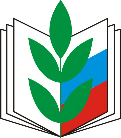 Общероссийский Профсоюз образованияМЕТОДИЧЕСКИЕ РЕКОМЕНДАЦИИ 
ПО ОРГАНИЗАЦИИ, ПРОВЕДЕНИЮ 
И ПРОТОКОЛИРОВАНИЮЗАСЕДАНИЯ СОБРАНИЯ 
ПЕРВИЧНОЙ ПРОФСОЮЗНОЙ ОРГАНИЗАЦИИс приложением примерных образцов документов 
отчетно-выборного собрания первичной профсоюзной организацииг. Москва 2024 годГЕЕНКО А.С., ДУНАЕВА Е.Ю.Методические рекомендации по организации, проведению 
и протоколированию собрания первичной профсоюзной организации 
с приложением примерных образцов документов отчетно-выборного собрания первичной профсоюзной организацииМетодическое пособие. Москва, Общероссийский Профсоюз образования, 2024 г.СОДЕРЖАНИЕI. ОБЩИЕ ПОЛОЖЕНИЯМетодические рекомендации по организации, проведению 
и протоколированию собрания первичной профсоюзной организации 
(далее – Методические рекомендации) подготовлены в соответствии 
с Уставом Профессионального союза работников народного образования 
и науки Российской Федерации (далее – Устав Профсоюза, Профсоюз)
и действующим законодательством Российской Федерации. Материал подготовлен для председателей и членов профсоюзных комитетов, контрольно-ревизионных комиссийи профсоюзного актива первичных профсоюзных организацийс целью его применения при подготовке и проведении собраний первичных профсоюзных организаций. В Методических рекомендациях содержатся организационно-уставные нормы, правила организации и проведения собрания, в том числе порядок подготовки, проведения собрания, принятия решений и документального оформления заседания собрания первичной профсоюзной организации.II. ОРГАНИЗАЦИОННО-УСТАВНЫЕ НОРМЫ И ПРАВИЛА ОРГАНИЗАЦИИ И ПРОВЕДЕНИЯ СОБРАНИЯ ПЕРВИЧНОЙ ПРОФСОЮЗНОЙ ОРГАНИЗАЦИИСобрание первичной профсоюзной организацииявляетсявысшим органом первичной профсоюзной организации (пункт1 статьи 21, пункт 1 статьи 22 Устава Профсоюза).2.1. Периодичность проведения собраний первичной профсоюзной организацииСобрание первичной профсоюзной организации проводитсяпо мере необходимости, но не реже одного раза в год (абзац 2 пункта 1 статьи 22 Устава Профсоюза).Отчеты и выборы профсоюзных органов первичной профсоюзной организации проводятся 1 раз в 5 лет в единые сроки, определяемые выборным коллегиальным исполнительным органом вышестоящей организации Профсоюза в соответствии с решением Исполнительного комитета Профсоюза(пункт 2 статьи 16, пункт 3.18. статьи 34, пункт 4.19. статьи 44, 
пункт 6.18 статьи 51 Устава Профсоюза).2.2. Общий порядок созыва, проведения собрания первичной профсоюзной организации и участия в его заседанииСобрание первичной профсоюзной организации созывается профсоюзным комитетом первичной профсоюзной организации 
(пункт 3.1. статьи 23 Устава Профсоюза).Профсоюзный комитет первичной профсоюзной организации вносит предложения по повестке дня, дате, времени и месту проведения собрания первичной профсоюзной организации (пункт 3.1. статьи 23 Устава Профсоюза).Внеочередное собрание первичной профсоюзной организации может проводиться в соответствии с пунктом 7 статьи 22 Устава Профсоюза 
по решению профсоюзного комитета, принятому: по его инициативе; по требованию не менее одной трети членов Профсоюза, состоящих 
на учете в первичной профсоюзной организации; по требованию соответствующего вышестоящего коллегиального профсоюзного органа.Дата, время и место проведения собрания первичной профсоюзной организации, повестка дня объявляются членам Профсоюза, состоящим на учете в первичной профсоюзной организации,не менее чем 
за 15 календарных дней до установленного срока (пункт 2.1. статьи 16, 
пункт 2 статьи 22 Устава Профсоюза).Регламент и форма голосования (открытая, тайная) определяются собранием первичной профсоюзной организации (пункт 1.4. статьи 16, абзац 3 пункта 4 статьи 22 Устава Профсоюза).Собрание первичной профсоюзной организации считается правомочнымпри участии в нем более половины членов Профсоюза, состоящих на профсоюзном учете (пункт 1.2. статьи 16, абзац 1 пункта 4 
статьи 22 Устава Профсоюза). Заседание собрания первичной профсоюзной организации является открытым. В отдельных случаях по решению собрания первичной профсоюзной организации может проводиться закрытое заседание (без участия приглашенных на собрание).В случае необходимости собрание первичной профсоюзной организации может проводиться с использованием информационно-телекоммуникационных технологий (пункт 1.9. статьи 16 Устава Профсоюза).Участие в собрании первичной профсоюзной организации является обязанностью каждого члена Профсоюза, состоящего на учете 
в соответствующей первичной профсоюзной организации (пункт 5 статьи 9 Устава Профсоюза).Член Профсоюза, состоящий на учете в первичной профсоюзной организации и принимающий участие в собрании первичной профсоюзной организации, имеет право вносить предложения по повестке заседания собрания первичной профсоюзной организации, принимать участие 
в разработке, обсуждении и принятии решений по вопросам повестки заседания собрания первичной профсоюзной организации.Собрание первичной профсоюзной организации принимает решения 
в соответствии с полномочиями, определенными Уставом Профсоюза. На собрании первичной профсоюзной организации могут быть осуществлены досрочные выборы, досрочное прекращение полномочий коллегиального профсоюзного органа, контрольно-ревизионного органа, председателя первичной профсоюзной организации (пункт 4.4. статьи 15 Устава Профсоюза).Заседание собрания первичной профсоюзной организации протоколируется, срок текущего хранения протоколов – не менее 5 лет 
с последующей передачей в архив (пункт 6 статьи 22 Устава Профсоюза).III. ПОЛНОМОЧИЯ СОБРАНИЯ 
ПЕРВИЧНОЙ ПРОФСОЮЗНОЙ ОРГАНИЗАЦИИВ соответствии с пунктом 3.10. статьи 22 Устава Профсоюза исключительными компетенциями собрания первичной профсоюзной организации являются: определение приоритетных направлений деятельности первичной профсоюзной организации (пункт 3.1. статьи 22 Устава Профсоюза);заслушивание отчетов выборных профсоюзных органов по всем направлениям их деятельности (пункт 3.2. статьи 22 Устава Профсоюза);образованиеединоличного исполнительного органа путем избрания председателя первичной профсоюзной организации и досрочное прекращение его полномочий (пункт 4.3. статьи 15, пункт 3 статьи 21, пункт 3 статьи 22 Устава Профсоюза);образование путем избрания профсоюзного комитета и досрочное прекращение его полномочий (пункты 4.1., 4.2. статьи 15, пункт 3 статьи 21, пункт 3.4. статьи 22 Устава Профсоюза);образование путем избрания президиума первичной профсоюзной организации и досрочное прекращение его полномочий (пункты 4.1., 4.2. статьи 15, пункт 3 статьи 21, пункт 3.5. статьи 22 Устава Профсоюза);избрание контрольно-ревизионной комиссии первичной профсоюзной организации и досрочное прекращение ее полномочий (пункты 4.1., 4.2.
статьи 15, пункт 3 статьи 21, пункт 3.6. статьи 22, пункт 3 статьи 26 Устава Профсоюза);принятие решения о реорганизации, ликвидации первичной профсоюзной организации на основании решения выборного коллегиального исполнительного органа соответствующей территориальной, региональной (межрегиональной) организации Профсоюза (пункт 3.7. статьи 22, пункт 1 статьи 27 Устава Профсоюза).Собрание первичной профсоюзной организации в соответствии с Уставом Профсоюзарешает другие вопросы деятельности первичной профсоюзной организации, в том числе: применение к члену Профсоюза в его присутствии меры общественного воздействия (взыскания) за невыполнение уставных обязанностей, а также 
за действия (бездействие), наносящие вред авторитету и единству организации Профсоюза, Профсоюза (абзац 1 пункта 3 статьи 13 Устава Профсоюза);принятие решения о необходимости государственной регистрации первичной профсоюзной организации в качестве юридического лица на основании решения соответствующего вышестоящего выборного коллегиального исполнительного профсоюзного органа (пункт 5 статьи 18 Устава Профсоюза);наделение участника собрания полномочиями на подписание трудового договора с председателем первичной профсоюзной организации от имени организации Профсоюза (если организация Профсоюза является юридическим лицом) (абзац 2 пункт 3 статьи 17 Устава Профсоюза);принятие решения о досрочном прекращении полномочий 
и освобождения от должности председателя первичной профсоюзной организации в случаях прекращения членства в Профсоюзе, увольнения 
по инициативе избравшего органа, а также в иных случаях, предусмотренных трудовым законодательством (абзац 1 пункта 4 статьи 17 Устава Профсоюза);рассмотрение и разрешение разногласий между контрольно-ревизионной комиссией первичной профсоюзной организации и выборным органом первичной профсоюзной организации (пункт 7 статьи 26 Устава Профсоюза).Собрание первичной профсоюзной организации вправе изменить размер членского профсоюзного взноса, уплачиваемого членом Профсоюза (пункт 2.2. Положения о размере и порядке уплаты членами Профсоюза членских профсоюзных взносов).Полномочие собрания первичной профсоюзной организации по избранию делегатов на конференцию соответствующей территориальной, региональной (межрегиональной) организации Профсоюза (пункт 3.8. статьи 22 Устава Профсоюза) может быть делегировано собранием профсоюзному комитету первичной профсоюзной организации (пункт 3.11. статьи 22 Устава Профсоюза).IV. ПРИНЯТИЕ РЕШЕНИЙ СОБРАНИЕМ
ПЕРВИЧНОЙ ПРОФСОЮЗНОЙ ОРГАНИЗАЦИИ 
И КОНТРОЛЬ ЗА ИХ ВЫПОЛНЕНИЕМ 4.1. Легитимность принятия решений собранием первичной профсоюзной организации:Решения собрания первичной профсоюзной организации, 
по вопросам, относящимся к исключительной компетенции, считаются принятыми, если за них проголосовало квалифицированное большинство 
(не менее пятидесяти двух процентов) участников собрания первичной профсоюзной организации, принимающих участие в заседании, при наличии кворума (абзац 2 пункта 1.6. статьи 16, абзац 2 пункта 5 статьи 22 Устава Профсоюза).Решения собрания первичной профсоюзной организации по вопросам, 
не относящимся к исключительной компетенции собрания, считаются принятыми, если за них проголосовало более половины участников собрания, принимающих участие в заседании, при наличии кворума (абзац 1 пункта 1.6. статьи 16, абзац 1 пункта 5 статьи 22 Устава Профсоюза).Решения собрания первичной профсоюзной организации принимаются 
в форме постановлений (пункт 6 статьи 22 Устава Профсоюза).По процедурным вопросам собрания первичной профсоюзной организации решение принимается большинством голосов участников собрания. К процедурным относятся вопросы:о начале заседания;об утверждении повестки дня заседания;об избрании рабочих органов заседания;о перерыве в заседании или переносе заседания;о предоставлении дополнительного времени для выступления;о предоставлении слова приглашенным на заседание;о прекращении обсуждения вопроса;о голосовании без обсуждения;о форме голосования;об изменении формы голосования;об изменении очередности выступлений;о пересчете голосов и др.4.2. Контроль за выполнением решений собрания первичной профсоюзной организации:Председатель первичной профсоюзной организации организует выполнение решений собрания первичной профсоюзной организации, несет персональную ответственность за их выполнение (пункт 3.4. статьи 25 Устава Профсоюза).Профсоюзный комитет первичной профсоюзной организации организует и осуществляет контроль за выполнением решений собрания первичной профсоюзной организации; информирует членов Профсоюза о выполнении решений собрания первичной профсоюзной организации (пункт 3.1. статьи 23 Устава Профсоюза).В соответствии с пунктом 3.14. статьи 25 Устава Профсоюза председатель первичной профсоюзной организации определяет порядок текущего и архивного хранения документов первичной профсоюзной организации, организует работу по учету и обеспечивает сохранность документов первичной профсоюзной организации.V. ОРГАНИЗАЦИЯ ПОДГОТОВКИ И ПРОВЕДЕНИЯсобрания первичной профсоюзной организации5.1. Подготовка заседания собрания первичной профсоюзной организации:В соответствии с пунктом 3.1. статьи 23 Устава Профсоюза,постановлениями соответствующих выборных коллегиальных органов вышестоящей организации Профсоюза об отчетах и выборах профсоюзных органов, о созыве конференции вышестоящей организации Профсоюза профсоюзный комитет первичной профсоюзной организации принимает решение о созыве собрания первичной профсоюзной организации, определив повестку дня заседания, а также дату, время и место проведения собрания первичной профсоюзной организации, согласованные с руководителем образовательной организации.Расходы на проведение заседания собрания первичной профсоюзной организации осуществляются на основании решения профсоюзного комитета первичной профсоюзной организации в соответствии со сметой доходов 
и расходов первичной профсоюзной организации, утвержденной профсоюзным комитетом первичной профсоюзной организации на календарный год.Председатель и профсоюзный комитет первичной профсоюзной организации осуществляет организационно-техническую подготовку проведения собрания первичной профсоюзной организации, в том числе организацию аудиозаписи, видео- и фотосъемки заседания.Председатель первичной профсоюзной организации не позднее чем 
за 15 дней до проведения собрания первичной профсоюзной организации направляет членам Профсоюза, состоящим на учете в первичной профсоюзной организации, извещение о повестке, дате, времени и месте проведения заседания собрания первичной профсоюзной организации(приложение № 1).При необходимости выборными органами первичной профсоюзной организации могут создаваться рабочие группы и утверждаться отдельные планы подготовки заседания собрания первичной профсоюзной организации. Под руководством председателя первичной профсоюзной организации профсоюзный комитет первичной профсоюзной организации готовит отчет 
о своей работе за отчетный период (5 лет) и проекты документов (составы рабочих органов, постановления, регламент, порядок ведения заседания 
(приложение № 3), протоколы заседаний рабочих органов) собрания первичной профсоюзной организации.Контрольно-ревизионная комиссия первичной профсоюзной организации проводит ревизию (проверку) финансово-хозяйственной деятельности первичной профсоюзной организации и составляет акт ревизии (проверки) финансово-хозяйственной деятельности первичной профсоюзной организации и отчет о деятельности контрольно-ревизионной комиссии за отчетный период (5 лет). Проекты документов собрания первичной профсоюзной организации (повестка дня, составы рабочих органов, постановления, отчетные доклады профсоюзного комитета, контрольно-ревизионной комиссии, регламент) рассматриваются на заседаниях президиума (при наличии) и профсоюзного комитета первичной профсоюзной организации и вносятся на рассмотрение собрания. После рассмотрения профсоюзным комитетом первичной профсоюзной организации председатель первичной профсоюзной организации направляет проекты документов собрания первичной профсоюзной организации членам Профсоюза, состоящим на учете в первичной профсоюзной организации(приложение № 2). Если заседание собрания первичной профсоюзной организации проводится с присутствием участников собрания в зале, то председатель первичной профсоюзной организации обеспечивает подготовку проектов документов заседания собрания первичной профсоюзной организации 
на бумажных носителях, выдаваемых каждому члену Профсоюза, состоящему на учете в первичной профсоюзной организации и участвующему в собрании первичной профсоюзной организации.Как правило, проекты документов к заседанию собрания первичной профсоюзной организации содержат:- проект повестки заседания собрания первичной профсоюзной организации;- проект регламента собрания первичной профсоюзной организации;- проекты составов рабочих органов собрания первичной профсоюзной организации;- проекты постановлений собрания первичной профсоюзной организации по вопросам повестки заседания.5.2. Основные этапы проведения и документальное оформление заседания собрания первичной профсоюзной организацииПо поручению председателя первичной профсоюзной организации один из членов профсоюзного актива первичной профсоюзной организации осуществляет регистрацию членов Профсоюза, принимающих участие в заседании собрания первичной профсоюзной организации. Лист регистрации участников собрания прикладывается к протоколу заседания собрания.Открывая собрание, председатель первичной профсоюзной организации оглашает явку членов Профсоюза. При участии в собрании первичной профсоюзной организации более половины членов Профсоюза, состоящих на учете в первичной профсоюзной организации, информирует о наличии кворума и правомочности заседания собрания первичной профсоюзной организации. Затем вносит на рассмотрение собрания предложения по форме голосования, повестке дня, регламенту и избранию рабочих органов заседания собрания первичной профсоюзной организации.После принятия решений по процедурным вопросам участники собрания рассматривают вопросы повестки дня собрания первичной профсоюзной организации.Как правило, по каждому вопросу повестки заседания собрания первичной профсоюзной организации делается доклад (информация или разъяснение), затем обсуждение и принятие постановления.Вопросы информационного характера принимаются к сведению.Заседание собрания считается закрытым, если участниками собрания были рассмотрены все вопросы утвержденной повестки дня заседания. Если не все вопросы повестки дня рассмотрены, в заседании собрания объявляется перерыв и определяется (непосредственно на собрании или позже профсоюзным комитетом первичной профсоюзной организации) дата и время следующего заседания, на котором будет завершено рассмотрение вопросов повестки дня собрания.Как правило, в течение пяти рабочих дней после собрания первичной профсоюзной организации председатель первичной профсоюзной организации организует оформление протокола заседания собрания первичной профсоюзной организации с приложением к нему принятых постановлений(приложение № 4), листа регистрации участников собрания, докладов выступающих; материалов собрания с приложением протоколов заседаний рабочих органов собрания. Протокол заседания собрания первичной профсоюзной организации подписывает председатель первичной профсоюзной организации и секретарь заседания собрания первичной профсоюзной организации (или руководитель секретариата, которому собрание поручает подписать протокол заседания собрания как секретарю заседания собрания).Оформленные в установленном порядке постановления собрания первичной профсоюзной организации при необходимости направляются членам Профсоюза, состоящим на учете в первичной профсоюзной организации (приложение № 5), отдельные постановления могут быть размещены на вкладке первичной профсоюзной организации на сайте образовательной организации или в группе первичной профсоюзной организации в социальных сетях.При рассмотрении в ходе собрания вопроса «Об избрании делегатов на конференцию вышестоящей организации Профсоюза» председатель первичной профсоюзной организации оформляет выписку из протокола об избрании делегатов на конференцию вышестоящей организации (приложение № 6) и заполняет на каждого избранного делегата анкету. Избранные делегаты на конференцию вышестоящей организации Профсоюза должны присутствовать на собрании первичной профсоюзной организации и быть указаны в списке участников собрания. Выписка из протокола заседания собрания первичной профсоюзной организации заверяется председателем первичной профсоюзной организации, либо по его поручению заместителем председателя первичной профсоюзной организации (при наличии) и секретарем заседания собрания первичной профсоюзной организации.После проведения отчетно-выборного собрания первичной профсоюзной организации председатель первичной профсоюзной организации заполняет отчет об итогах проведения собрания первичной профсоюзной организации по форме 1-ОВ в автоматизированной информационной системе «Единый реестр Общероссийского Профсоюза образования» (Приложение № 7). ПРИМЕРНЫЕ ОБРАЗЦЫ ДОКУМЕНТОВ 
ОТЧЕТНО-ВЫБОРНОГО СОБРАНИЯ 
ПЕРВИЧНОЙ ПРОФСОЮЗНОЙ ОРГАНИЗАЦИИПриложение № 1Примерный образец извещения о заседании собрания первичной профсоюзной организации членам Профсоюза, состоящим на учете в первичной профсоюзной организацииУважаемые коллеги!31 января 2024 года в 15.00 по адресу: г. Васильевск, ул. Менделеева, 
д. 73, в актовом зале (2 этаж)состоится заседание Собрания первичной профсоюзной организации МБОУ «Средняя общеобразовательная школа № 15» г. Васильевска Общероссийского Профсоюза образования (далее – Собрание ППО) с повесткой заседания:- об отчете профсоюзного комитета первичной профсоюзной организации МБОУ «Средняя общеобразовательная школа № 15» г. Васильевска Общероссийского Профсоюза образования о работе за период с 2019 года 
по 2024 год;- об отчете контрольно-ревизионной комиссии первичной профсоюзной организации МБОУ «Средняя общеобразовательная школа № 15» 
г. Васильевска Общероссийского Профсоюза образования о работе за период 
с 2019 года по 2024 год;- о прекращении полномочий выборных органов первичной профсоюзной организации МБОУ «Средняя общеобразовательная школа № 15» 
г. Васильевска Общероссийского Профсоюза образования;- об избрании председателя первичной профсоюзной организации МБОУ «Средняя общеобразовательная школа № 15» г. Васильевска Общероссийского Профсоюза образования;- об избрании профсоюзного комитета первичной профсоюзной организации МБОУ «Средняя общеобразовательная школа № 15» 
г. Васильевска Общероссийского Профсоюза образования;- об избрании контрольно-ревизионной комиссии первичной профсоюзной организации МБОУ «Средняя общеобразовательная школа № 15» 
г. ВасильевскаОбщероссийского Профсоюза образования;- об избрании делегатов на конференцию Васильевской городской организации Общероссийского Профсоюза образования;- о выдвижении кандидатуры для избрания на должность председателя Васильевской городской организации Общероссийского Профсоюза образования. Проекты документов и материалы заседания Собрания ППОбудут направлены дополнительно.Приложение:Постановление профсоюзного комитета ППО МБОУ «СОШ № 15» г. Васильевска
от 12 января 2024 года № 31-1 «О созыве собрания ППО МБОУ «СОШ № 15» г. Васильевска Общероссийского Профсоюза образования 31 января 2024 года» в 1 экз. на 2 л.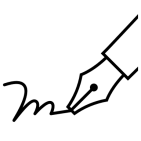 Председатель ППО 						П.Б. ОрловаПриложениек письму ППО 
МБОУ «СОШ № 15» 
г. Васильевска 
от 15 января 2024 года № 5О созыве собрания ППО 
МБОУ «СОШ № 15» г. Васильевска 
Общероссийского Профсоюза образования31 января 2024 годаВ соответствии с постановлением президиума Васильевской городской организации Профсоюза от 15 декабря 2023 года № 19-1 «О проведении в 2024 году отчетов и выборов профсоюзных органов первичных профсоюзных организаций, входящих в реестр Васильевской областной организации Профсоюза», постановлением комитета Васильевской городской от 25 декабря 2023 года № 10-1 «О созыве конференции Васильевской городской организации Профессионального союза работников народного образования и науки Российской Федерации», пунктом 3.1. статьи 23 Устава Профсоюза профсоюзный комитет ППО МБОУ «СОШ № 15» г. Васильевска ПОСТАНОВЛЯЕТ:1. Созвать собрание первичной профсоюзной организации МБОУ «Средняя общеобразовательная школа № 15» г. Васильевска Профессионального союза работников народного образования и науки Российской Федерации31 января 2024 годав 15.00 по адресу: г. Васильевск, ул. Менделеева, д. 73, в актовом зале (2 этаж).2. Внести на рассмотрение собрания первичной профсоюзной организации МБОУ «Средняя общеобразовательная школа № 15»
г. Васильевска(далее – Cобрание ППО) следующую повестку дня:- об отчете профсоюзного комитета первичной профсоюзной организации МБОУ «Средняя общеобразовательная школа № 15» г. Васильевска Общероссийского Профсоюза образования о работе за период с 2019 года по 2024 год;- об отчете контрольно-ревизионной комиссии первичной профсоюзной организации МБОУ «Средняя общеобразовательная школа № 15» 
г. Васильевска Общероссийского Профсоюза образования о работе за период 
с 2019 года по 2024 год;- о прекращении полномочий выборных органов первичной профсоюзной организации МБОУ «Средняя общеобразовательная школа № 15» 
г. Васильевска Общероссийского Профсоюза образования;- об избрании председателя первичной профсоюзной организации МБОУ «Средняя общеобразовательная школа № 15» г. Васильевска Общероссийского Профсоюза образования;- об избрании профсоюзного комитета первичной профсоюзной организации МБОУ «Средняя общеобразовательная школа № 15» 
г. Васильевска Общероссийского Профсоюза образования;- об избрании контрольно-ревизионной комиссии первичной профсоюзной организации МБОУ «Средняя общеобразовательная школа № 15»
г. ВасильевскаОбщероссийского Профсоюза образования;- об избрании делегатов на конференцию Васильевской городской организации Общероссийского Профсоюза образования;- о выдвижении кандидатуры для избрания на должность председателя Васильевской городской организации Общероссийского Профсоюза образования. 3. Предложить председателю и членам профсоюзного комитета ППО 
в срок до 23 января 2024 года подготовить и внести на рассмотрение профсоюзного комитета ППО проектыпостановлений Собрания ППО в соответствии с повесткой дня заседания, проекты составов рабочих органов, регламента Собрания ППО.4. Предложить контрольно-ревизионной комиссииППО подготовить отчет о работе за период с 2019 года по 2024 год, ознакомить с ним профсоюзный комитет ППО, председателю контрольно-ревизионной комиссии ППО представить отчет на Собрании ППО. 5. Контроль за выполнением постановления возложить на председателя ППО МБОУ «СОШ № 15» г. Васильевска.Председатель ППО П.Б. ОрловаПриложение № 2Примерный образец письма о проектах документовсобрания первичной профсоюзной организации членам Профсоюза, состоящим на учете 
в первичной профсоюзной организацииУважаемые коллеги!Направляем проекты документов заседания собрания ППО МБОУ 
«СОШ № 15» г. Васильевска, рассмотрение которых запланировано 
на заседании Собрания ППО МБОУ «СОШ № 15» г. Васильевска 31 января 2024 года.Приложение:1. Проект повестки заседания собрания ППО МБОУ «СОШ № 15» г. Васильевска
31 января 2024 года в 1 экз. на 1 л.2. Предложения по составу рабочих органов собрания ППО МБОУ «СОШ № 15» 
г. Васильевска в 1 экз. на 1 л.3. Проект регламента собрания ППО МБОУ «СОШ № 15» г. Васильевска 
в 1 экз. на 3 л.4. Проект постановления собрания ППО МБОУ «СОШ № 15» г. Васильевска
от 31 января 2024 года № 12 «Об отчете профсоюзного комитета первичной профсоюзной организации МБОУ «Средняя общеобразовательная школа № 15» г. Васильевска Общероссийского Профсоюза образования о работе за период с 2019 года по 2024 год» 
в 1 экз. на 10 л. 5. Проект постановления собрания ППО МБОУ «СОШ № 15» г. Васильевска
от 31 января 2024 года № 12 «Об отчете контрольно-ревизионной комиссии первичной профсоюзной организации МБОУ «Средняя общеобразовательная школа № 15» 
г. Васильевска Общероссийского Профсоюза образования о работе за период с 2019 года по 2024 год» в 1 экз. на 3 л. 6. Проект постановления собрания ППО МБОУ «СОШ № 15» г. Васильевска
от 31 января 2024 года № 12 «Об избрании профсоюзного комитета первичной профсоюзной организации МБОУ «Средняя общеобразовательная школа №15» г. Васильевска Общероссийского Профсоюза образования» в 1 экз. на 1 л. 7. Проект постановления собрания ППО МБОУ «СОШ № 15» г. Васильевска
от 31 января 2024 года № 12 «Об избрании контрольно-ревизионной комиссии первичной профсоюзной организации МБОУ «Средняя общеобразовательная школа №15» 
г. Васильевска Общероссийского Профсоюза образования» в 1 экз. на 1 л. 8. Проект постановления собрания ППО МБОУ «СОШ № 15» г. Васильевска
от 31 января 2024 года № 12 «Об избрании делегатов на конференцию Васильевской городской организации Общероссийского Профсоюза образования» в 1 экз. на 1 л. 9. Проект постановления собрания ППО МБОУ «СОШ № 15» г. Васильевска
от 31 января 2024 года № 12 «О выдвижении кандидатуры для избрания на должность председателя Васильевской городской организации Общероссийского Профсоюза образования» 
в 1 экз. на 1 л. 10. Проект постановления профсоюзного комитета ППО МБОУ «СОШ № 15» 
г. Васильевска от 26 января 2024 года № 10-3 «О выдвижении кандидатуры для избрания на должность ППО МБОУ «СОШ № 15» г. Васильевска Общероссийского Профсоюза образования» в 1 экз. на 1 л.Председатель ППО 						П.Б. ОрловаПриложение № 1к письму ППО 
МБОУ «СОШ № 15» 
г. Васильевска 
от 29 января 2024 года № 81. Об отчете профсоюзного комитета первичной профсоюзной организации МБОУ «Средняя общеобразовательная школа № 15» г. Васильевска Общероссийского Профсоюза образования о работе за период с 2019 года по 2024 год.2. Об отчете контрольно-ревизионной комиссии первичной профсоюзной организации МБОУ «Средняя общеобразовательная школа №15» г. Васильевска Общероссийского Профсоюза образования о работе за период с 2019 года 
по 2024 год.3. О прекращении полномочий выборных органов первичной профсоюзной организации МБОУ «Средняя общеобразовательная школа №15» г. Васильевска Общероссийского Профсоюза образования.4. Об избрании председателя первичной профсоюзной организации МБОУ «Средняя общеобразовательная школа №15» г. ВасильевскаОбщероссийского Профсоюза образования.5. Об избрании профсоюзного комитета первичной профсоюзной организации МБОУ «Средняя общеобразовательная школа №15» г. Васильевска Общероссийского Профсоюза образования.6. Об избрании контрольно-ревизионной комиссии первичной профсоюзной организации МБОУ «Средняя общеобразовательная школа №15» г. ВасильевскаОбщероссийского Профсоюза образования.7. Об избрании делегатов на конференцию Васильевской городской организации Общероссийского Профсоюза образования.8. О выдвижении кандидатуры для избрания на должность председателя Васильевской городской организации Общероссийского Профсоюза образования.Приложение № 2к письму ППО 
МБОУ «СОШ № 15» 
г. Васильевска 
от 29 января 2024 года № 8РАБОЧИЙ ПРЕЗИДИУМ ЗАСЕДАНИЯ СОБРАНИЯ1. Орлова Полина Борисовна, учитель МБОУ «СОШ № 15» 
г. Васильевска, председатель ППО МБОУ «СОШ № 15» г. Васильевска.2. Андреева Елена Артёмовна, директор МБОУ «СОШ № 15» 
г. Васильевска.3. Климова Амалия Денисовна, учитель МБОУ «СОШ № 15» 
г. Васильевска, председатель контрольно-ревизионной комиссии ППО МБОУ «СОШ № 15» г. Васильевска.СЕКРЕТАРЬ ЗАСЕДАНИЯ СОБРАНИЯПономарева Екатерина Максимовна, учитель ППО МБОУ «СОШ № 15» 
г. Васильевска.СЧЕТНАЯ КОМИССИЯ СОБРАНИЯ1. Петров Мирон Артёмович, учитель МБОУ «СОШ № 15» 
г. Васильевска.2. Поляков Артемий Александрович, учитель МБОУ «СОШ № 15» 
г. Васильевска.Приложение № 3к письму ППО 
МБОУ «СОШ № 15» 
г. Васильевска 
от 29 января 2024 года № 8Собрание первичной профсоюзной организации МБОУ «Средняя общеобразовательная школа № 15» г. Васильевска Профессионального союза работников народного образования и науки Российской Федерации (далее – Собрание ППО, Профсоюз) проводится в очной форме в соответствии с законодательством Российской Федерации, Уставом Профсоюза и регламентом заседания Собрания ППО. Регламент заседанияСобрания ППО устанавливает порядок работы Собрания ППО, порядок формирования и работы рабочих органов Собрания, порядок принятия решений и процедуры голосования на заседании Собрания, документальное оформление заседания Собрания ППО.Выступления по вопросам повестки заседания – до 15 мин.Выступления в прениях – до 3 минутСправки – до 3 минутПровести заседание Собрания ППО без перерыва.1. Порядок работы,принятия решений и процедуры голосования
Собрания ППО Заседание Собрания ППО открывает и закрывает председатель ППО.Председатель ППО оглашает явку членов Профсоюза, информирует о наличии кворума и правомочности заседания Собрания ППО, вносит предложения по форме голосования, повестке дня, регламенту и рабочим органам заседания Собрания ППО.По каждому вопросу повестки заседания Собрания ППО делается доклад (информация или разъяснение), затем обсуждение и принятие постановления. Вопросы информационного характера принимаются к сведению.Заседание Собрания ППО считается закрытым, если участниками Собрания ППО были рассмотрены все вопросы утвержденной повестки дня заседания.Участники Собрания ППО, свободны в своём волеизъявлении, вправе вносить предложения, поправки по проектам постановлений Собрания ППО, принимать решения путем голосования в форме и порядке, установленными Собранием ППО.Процедура голосования на заседании Собрания ППО После объявления начала голосования участники Собрания ППО не вправе прервать голосование. При голосовании по каждому вопросу повестки заседания Собрания ППО и процедурным вопросам участник Собрания ППО имеет один голос и подает его за принятие решения или против него либо воздерживается от принятия решения.По каждому голосованию производятся подсчет голосов и предъявление результатов голосования председательствующему Собрания ППО в абсолютном выражении, который объявляет результаты голосования с последующим внесением в протокол заседания Собрания ППО. 2. Порядок формирования и работы рабочих органов Собрания ППО На время проведения заседания Собрания ППО из участников Собрания ППО избираются рабочие органы заседания Собрания: рабочий президиум, секретарь, счетная комиссия. 2.1. Рабочий президиум Собрания ППО Рабочий президиум Собрания формируется из участников Собрания. 
В рабочий президиум Собрания после его избрания могут быть приглашены гости Собрания без права ведения Собрания.Рабочий президиум Собрания самостоятельно определяет из своего состава председательствующих на заседании Собрания по вопросам повестки заседания Собрания. Председательствующий на заседании Собрания объявляет докладчиков и выступающих, обеспечивает соблюдение регламентаСобрания, ставит на голосование проекты документов и постановлений, процедурные вопросы, зачитывает предложения членов Профсоюза по рассматриваемым на заседании вопросам, отвечает на вопросы, заявления и предложения, поступившие в рабочий президиумСобрания или секретарю Собрания, обеспечивает соблюдение иных процедур, принятых Собранием, информирует участников Собрания о поступающих вопросах и предложениях, телеграммах и обращениях.Рабочий президиум Собрания координирует и заслушивает работу секретаря Собрания, решает иные организационные вопросы, обеспечивающие работу Собрания. Приглашенные на Собрание представители вышестоящих организаций Профсоюза могут вносить предложения по процедурным вопросам ведения Собрания и в проекты документов. 2.2. Секретарь Собрания ППО Секретарь заседания обеспечивает сбор предложений, поправок и изменений во все проекты документов Собрания, полученные во время работы Собрания для передачи их в рабочий президиум Собрания; информирование рабочего президиума Собрания о корреспонденции, поздравлениях, поступивших в адрес Собрания; представление рабочему президиуму Собрания сведений о записавшихся для выступления; ведение протокола заседания Собрания. Осуществляет другие полномочия по поручению рабочего президиума Собрания.Секретарь Собрания подписывает протокол заседания Собрания.2.3. Счетная комиссия Собрания ППО Счетная комиссия Собрания из своего состава избирает председателя счетной комиссии Собранияи вносит протокол № 1 «Об избрании председателя счётной комиссии Собрания» на утверждение Собрания.При проведении голосования члены счётной комиссии Собрания следят за ходом голосования (количестве проголосовавших, наличии кворума) участников Собрания в режиме реального времени и докладывают полученную информацию председательствующему на заседании Собрания. 3. Документальное оформление заседания Собрания ППО По окончании заседания Собрания секретарь Собрания представляет протокол заседанияСобрания на подпись председателю ППО. Председатель ППО подписывает протокол и постановления Собрания. Результаты регистрации и результаты голосования участников Собрания подлежат включению в протокол Собрания.Приложение № 4к письму ППО 
МБОУ «СОШ № 15» 
г. Васильевска 
от 29 января 2024 года № 8Об отчете профсоюзного комитета первичной профсоюзной организации МБОУ «Средняя общеобразовательная школа 15» г. Васильевска Общероссийского Профсоюза образования о работе за период 
с 2019 года по 2024 годЗаслушав отчёт профсоюзного комитета ППО МБОУ «СОШ № 15» 
г. Васильевска Общероссийского Профсоюза образования о работе за период 
с 2019 года по 2024 год (прилагается) Собрание первичной профсоюзной организации отмечает, что _________________________________________________________________________________________________________________Учитывая вышеизложенное Собрание ППО МБОУ «СОШ № 15» 
г. Васильевска ПОСТАНОВЛЯЕТ:1. Работу профсоюзного комитета ППО МБОУ «СОШ № 15» 
г. Васильевска Общероссийского Профсоюза образования за отчётный период признать ____________________________________________________________(удовлетворительной / неудовлетворительной)2. _________________________________________________________________________________________________________________________________3. В соответствии с пунктом 3.1. статьи 22 Устава Профсоюза определить приоритетными направлениями деятельности ППО МБОУ «СОШ № 15» 
г. Васильевска Общероссийского Профсоюза образования:- ________________________________________- ________________________________________- ________________________________________4. Обобщить в срок до 1 марта 2024 года замечания и предложения, высказанные членами Профсоюза в ходе работы Собрания, и разработать конкретные мероприятия по их практическому осуществлению.5. Контроль за выполнение постановления возложить на профсоюзный комитет и председателя ППО МБОУ «СОШ № 15» г. ВасильевскаОбщероссийского Профсоюза образования.Председатель ППО 		 _______________			_____________Приложение к постановлениюСобрания ППО МБОУ 
«СОШ № 15» г. Васильевскаот 31 января 2024 года № 12ОТЧЕТпрофсоюзного комитета первичной профсоюзной организации 
МБОУ «Средняя общеобразовательная школа 15» г. Васильевска Общероссийского Профсоюза образования
о работе за период с 2019 года по 2024 годКомментарий к составлению отчета профсоюзного комитета ППООтчётный доклад профсоюзного комитета ППО должен:во-первых – раскрывать деятельность профсоюзного комитета ППО за отчётный период по реализации уставных задач, выполнению постановления предыдущего отчётно-выборного собрания;во-вторых – на основе глубокого анализа предыдущей работы уточнить имеющиеся резервы и упущения, определить конкретные меры по устранению недостатков, перспективные цели и задачи по развитию деятельности организации Профсоюза.Структура доклада может быть различной, но (по существу) в нём наиболее полно должны быть отражены все основные направления деятельности организации Профсоюза по представительству и защите социально-трудовых прав и профессиональных интересов членов Профсоюза (вопросы труда и заработной платы, соуправлении образовательнойорганизацией, решении иных, в т.ч. связанных с повышением квалификации, аттестацией и др., участие в развитии системы социального партнёрства, колдоговорной практике, организация профсоюзного контроля за нормами трудового законодательства и охраной труда, вопросы организации досуга, отдыха и лечения членов Профсоюза, работа по приёму в Профсоюз и организационному укреплению профсоюзной организации, обучение и работа с профсоюзным активом, оценка эффективности профсоюзной работы и т.д.), а потому в его подготовке должны принимать участие все члены профсоюзного комитета ППО и члены профсоюзного актива.Отчётный доклад должен задавать тон собранию ППО и в значительной мере определять характер выступлений участников собрания ППО. Важно, чтобы доклад отличался принципиальной постановкой вопросов, самокритичной оценкой итогов работы за отчётный период, постановкой конструктивных вопросов и предложений, а также обозначением основных мер по развитию деятельности организации на новый отчётный период по всем направлениям деятельности.Приложение № 5к письму ППО 
МБОУ «СОШ № 15» 
г. Васильевска 
от 29 января 2024 года № 8Об отчете контрольно-ревизионной комиссии первичной профсоюзной организации МБОУ «Средняя общеобразовательная школа 15» г. Васильевска Общероссийского Профсоюза образования о работе за период с 2019 года по 2024 годЗаслушав и обсудив отчёт контрольно-ревизионной комиссии первичной профсоюзной организации МБОУ «Средняя общеобразовательная школа 15» 
г. Васильевска Общероссийского Профсоюза образования о работе за период 
с 2019 года по 2024 год, Собрание ППО МБОУ «СОШ № 15» 
г. Васильевска ПОСТАНОВЛЯЕТ:Утвердить отчёт контрольно-ревизионной комиссии первичной профсоюзной организации МБОУ «Средняя общеобразовательная школа 15» 
г. Васильевска Общероссийского Профсоюза образования о работе за период 
с 2019 года по 2024 год (прилагается).Председатель ППО 		 _______________			_____________Приложение к постановлениюСобрания ППО МБОУ 
«СОШ № 15» г. Васильевскаот 31 января 2024 года № 12ОТЧЕТконтрольно-ревизионной комиссии первичной профсоюзной организации МБОУ «Средняя общеобразовательная школа 15» 
г. Васильевска Общероссийского Профсоюза образования
 о работе за период с 2019 года по 2024 годПриложение № 6к письму ППО 
МБОУ «СОШ № 15» 
г. Васильевска 
от 29 января 2024 года № 8Об избрании профсоюзного комитета первичной профсоюзной организации МБОУ «Средняя общеобразовательная школа 15» г. Васильевска Общероссийского Профсоюза образованияВ соответствии с пунктами 4.1., 4.2., 4.6. статьи 15, пунктом 3.4. статьи 22 Устава Профсоюза Собрание ППО МБОУ «СОШ № 15» г. Васильевска ПОСТАНОВЛЯЕТ:Избрать профсоюзный комитет первичной профсоюзной организации МБОУ «Средняя общеобразовательная школа 15» г. Васильевска Общероссийского Профсоюза образования в количестве 11 (Одиннадцать) человек в следующем составе:1. Блинов Артём Максимович, учитель МБОУ «СОШ № 15» 
г. Васильевска.2. Быков Даниил Алексеевич, учитель МБОУ «СОШ № 15» 
г. Васильевска.3. Голованов Игорь Станиславович, учитель МБОУ «СОШ № 15» 
г. Васильевска.4. Дружинина Татьяна Дмитриевна, учитель МБОУ «СОШ № 15» 
г. Васильевска.5. Ерофеева Арина Андреевна, учитель МБОУ «СОШ № 15» 
г. Васильевска.6. Жукова Ева Арсентьевна, учитель МБОУ «СОШ № 15» 
г. Васильевска.7. Зеленина Мария Григорьевна, учитель МБОУ «СОШ № 15» 
г. Васильевска.8. Карташов Максим Петрович, учитель МБОУ «СОШ № 15» 
г. Васильевска.9. Климова Амалия Денисовна, учитель МБОУ «СОШ № 15» 
г. Васильевска.10. Нестерова Анна Никитична, учитель МБОУ «СОШ № 15» 
г. Васильевска.11. Орлова Полина Борисовна, учитель МБОУ «СОШ № 15» 
г. Васильевска. Председатель ППО 		 _______________			_____________Приложение № 7к письму ППО 
МБОУ «СОШ № 15» 
г. Васильевска 
от 29 января 2024 года № 8Об избрании контрольно-ревизионной комиссии первичной профсоюзной организации МБОУ «Средняя общеобразовательная школа 15» 
г. Васильевска Общероссийского Профсоюза образованияВ соответствии с пунктами 4.1., 4.2. статьи 15, пунктом 3.6. статьи 22 Устава Профсоюза Собрание ППО МБОУ «СОШ № 15» г. Васильевска ПОСТАНОВЛЯЕТ:Избрать контрольно-ревизионную комиссию первичной профсоюзной организации МБОУ «Средняя общеобразовательная школа 15» г. Васильевска Общероссийского Профсоюза образования в количестве 3 (трех) человек 
в следующем составе:1. Пономарева Екатерина Максимовна, учитель МБОУ «СОШ № 15» 
г. Васильевска.2. Седов Александр Александрович, учитель МБОУ «СОШ № 15» 
г. Васильевска.3. Соколов Тимофей Фёдорович, учитель МБОУ «СОШ № 15» 
г. Васильевска.Председатель ППО 		 _______________			_____________Приложение № 8к письму ППО МБОУ «СОШ № 15» г. Васильевска 
от 29 января 2024 года № 8Об избрании делегатов на конференцию Васильевской городской организации Общероссийского Профсоюза образованияВ соответствии с пунктом 3.8. статьи 23 Устава Профсоюза, постановлением комитета Васильевской городской организации Профсоюза от 22 декабря 2023 года № 9-1 «О созыве конференции Васильевской городской организации Профессионального союза работников народного образования и науки Российской Федерации» Собрание ППО МБОУ «СОШ № 15» г. Васильевска ПОСТАНОВЛЯЕТ:Избрать из числа членов Общероссийского Профсоюза образования 2 (два) делегата на Конференцию Васильевской городской организации Общероссийского Профсоюза образования от первичной профсоюзной организации МБОУ «Средняя общеобразовательная школа 15» г. Васильевска Общероссийского Профсоюза образования:Председатель ППО 		_______________		_____________Приложение № 9к письму ППО 
МБОУ «СОШ № 15» 
г. Васильевска 
от 29 января 2024 года № 8О выдвижении кандидатуры для избрания на должность председателя Васильевской городской организации Общероссийского Профсоюза образованияВ соответствии с Порядком выдвижения кандидатур для избрания на должность председателя Васильевской городской организации Общероссийского Профсоюза образования, утвержденным постановлением комитета Васильевской городской организации Общероссийского Профсоюза образования от 22 декабря 2023 года № 9-1 «О созыве конференции Васильевской городской организации Профессионального союза работников народного образования и науки Российской Федерации» Собрание ППО МБОУ «СОШ № 15» г. Васильевска ПОСТАНОВЛЯЕТ:Выдвинуть кандидатуру Судаковой Варвары Андреевны, председателя Васильевской городской организации Профсоюза для избрания на должность председателя Васильевской городской организации Профессионального союза работников народного образования и науки Российской Федерации.Председатель ППО 		_______________		_____________Приложение № 10к письму ППО 
МБОУ «СОШ № 15» 
г. Васильевска 
от 29 января 2024 года № 8О предложении кандидатуры на должность ППО МБОУ «СОШ № 15» г. Васильевска Общероссийского Профсоюза образованияВ соответствии с пунктом 3.2. статьи 23 Устава Профсоюза профсоюзный комитет ППО МБОУ «СОШ № 15» г. Васильевска ПОСТАНОВЛЯЕТ:Предложить кандидатуру Орловой Полины Борисовны, учителя МБОУ «СОШ № 15» г. Васильевска на должность председателя первичной профсоюзной организации МБОУ «Средняя общеобразовательная школа № 15» 
г. Васильевска Профессионального союза работников народного образования 
и науки Российской Федерации. Председатель ППО П.Б. ОрловаПриложение № 3Примерный порядок ведения собрания 
первичной профсоюзной организации ОРЛОВА П.Б. (председатель ППО)Добрый день, уважаемые коллеги – участники Собрания первичной профсоюзной организации МБОУ «Средняя общеобразовательная школа 15» 
г. Васильевска! Из 25 членов Профсоюза, состоящих на учете вППО, зарегистрировались и участвуют в Собрании 21 человек.По уважительной причине назаседании Собрании отсутствуют 4 члена Профсоюза. В соответствии с пунктом 1.2. статьи 16, абзацем 1 пункта 4 статьи 22 Устава Профсоюза кворум для работы Собрания имеется. ЗаседаниеСобрания правомочно. В заседании Собрания принимает участие Судакова Варвара Андреевна, председатель Васильевской городской организации Профсоюза. Уважаемые коллеги, позвольте напомнить, что решения Собрания по процедурным вопросам считаются принятыми, если за них проголосовало более половины участников Собрания. Пока не избрана счетная комиссия Собрания, предлагается подсчет голосов при голосовании по процедурным вопросам осуществлять председательствующему собрания. Нет возражений?Нет. Спасибо!Есть предложение начать заседаниеСобрания. Кто «ЗА» это предложение прошу голосовать поднятием руки. Идет подсчет голосов. ОРЛОВА П.Б. (продолжение)Спасибо. Решение начать заседание Собрания принято единогласно. Собрание первичной профсоюзной организации Средней общеобразовательной школы 15 г. Васильевскаобъявляется открытым. Звучит Гимн Российской Федерации.ОРЛОВА П.Б. (продолжение)Слово для приветствия участников Собрания предоставляется Андреевой Елене Артёмовне, директору школы. Выступление Андреевой Е.А.ОРЛОВА П.Б. (продолжение)Слово для приветствия предоставляется Судаковой Варваре Андреевне, председателю Васильевской городской организации Профсоюза. Выступление Судаковой В.А.ОРЛОВА П.Б. (продолжение)Уважаемые участники Собрания! В соответствии с пунктом 1.4. статьи 16, абзацем 3 пункта 4 статьи 22 Устава Профсоюза, нам необходимо определить форму голосования по всем вопросам повестки заседания и по процедурным вопросам. Предлагается определить открытую форму голосования.Кто «ЗА» это предложение? Прошу голосовать.Идет подсчет голосов. Кто «ПРОТИВ»? Идет подсчет голосов. Кто «ВОЗДЕРЖАЛСЯ»? Идет подсчет голосов. ОРЛОВА П.Б. (продолжение)Спасибо. Открытая форма голосования по всем вопросам повестки заседания и по процедурным вопросам определена участниками Собрания единогласно (или большинством голосов).Уважаемые коллеги, для организации работы Собрания необходимо избрать рабочие органы заседания Собрания– рабочий президиум, счетную комиссию и секретаря.Предложения по составам рабочих органов у вас имеются.Будут ли другие предложения по количественному и персональному составу рабочих органов заседания Собрания? Нет? Спасибо.Предлагается провести голосование по количественному и персональному составурабочего президиума и счетной комиссии Собрания списком.Если нет возражений, то ставлю на голосование.Кто «ЗА»? Идет подсчет голосов. Кто «ПРОТИВ»? Идет подсчет голосов. Кто «ВОЗДЕРЖАЛСЯ»? Идет подсчет голосов. ОРЛОВА П.Б. (продолжение)Спасибо. Решение провести голосование по количественному и персональному составу рабочего президиума и счетной комиссии Собрания списком принято единогласно участниками Собрания(или большинством голосов).Кто «ЗА» то, чтобы утвердить количественный и избрать персональный состав рабочего президиума Собрания в предложенном составе?Прошу голосовать.Идет подсчет голосов. Кто «ПРОТИВ»? Идет подсчет голосов. Кто «ВОЗДЕРЖАЛСЯ»? Идет подсчет голосов. ОРЛОВА П.Б. (продолжение)Спасибо. Рабочий президиум Собрания в предложенном составе избран единогласно участниками Собрания(или большинством голосов). Прошу членов рабочего президиума Собрания занять свои места. Кто «ЗА» то, чтобы утвердить количественный и избрать персональный состав счетной комиссии Собрания в предложенном составе?Прошу голосовать.Идет подсчет голосов. Кто «ПРОТИВ»? Идет подсчет голосов. Кто «ВОЗДЕРЖАЛСЯ»? Идет подсчет голосов. ОРЛОВА П.Б. (продолжение)Спасибо. Счетная комиссия Собрания в предложенном составе избрана единогласно участниками Собрания (или большинством голосов).Переходим к избранию секретаря заседания Собрания.Предлагается избрать секретарем Собрания Пономареву Екатерину Максимовну, учителя МБОУ «СОШ № 15» г. Васильевска.Кто «ЗА» это предложение? Прошу голосовать. Идет подсчет голосов. Кто «ПРОТИВ»? Идет подсчет голосов. Кто «ВОЗДЕРЖАЛСЯ»? Идет подсчет голосов. ОРЛОВА П.Б. (продолжение)Спасибо. Пономарева Екатерина Максимовна избрана секретарем 
Собрания единогласно участниками Собрания (или большинством голосов).Рабочие органы заседания Собрания избраны и приступают к работе. Теперь подсчет голосов осуществляет счетная комиссия Собрания. Коллеги, вы можете направлять свои предложения к проектам документов Собрания в письменном виде секретарю заседания Собрания.Уважаемые участники Собрания, нам необходимо утвердить повестку заседания Собрания. Проект повестки заседания Собрания у вас имеется. Всего в повестке предлагается к рассмотрению 8 вопросов. Есть ли другие предложения по повестке заседания Собрания? Нет? Спасибо. Прошу голосовать.Кто «ЗА» предложенную повестку заседания? Идет подсчет голосов. Кто «ПРОТИВ»? Идет подсчет голосов. Кто «ВОЗДЕРЖАЛСЯ»? Идет подсчет голосов.ОРЛОВА П.Б. (продолжение)Спасибо. Повестка заседания Собрания утверждена единогласно участниками Собрания (или большинством голосов).Переходим к утверждению регламента заседания Собрания, который также у вас имеется. Коллеги, есть ли другие предложения по регламенту заседания 
Собрания? Нет. Спасибо.Кто «ЗА» то, чтобы утвердить предложенный регламент заседания 
Собрания? Прошу голосовать. Идет подсчет голосов. Кто «ПРОТИВ»? Идет подсчет голосов. Кто «ВОЗДЕРЖАЛСЯ»? Идет подсчет голосов.ОРЛОВА П.Б. (продолжение)Спасибо. Регламент заседания Собрания утвержден единогласно участниками Собрания. (или большинством голосов).Уважаемые участники Собрания. Информирую, что состоялось заседание Счетной комиссии Собрания. Разрешите зачитать протокол № 1 заседания Счетной комиссии 
Собрания. В повестке заседания счетной комиссии Собрания был утвержден вопрос о выборах председателя счётной комиссии Собрания ППО МБОУ «СОШ № 15» г. Васильевска. Единогласным решением Поляков Артемий Александрович избран председателем счетной комиссии Собрания.ОРЛОВА П.Б. (продолжение)Есть предложение утвердить протокол № 1 заседания Счетной комиссии Собрания.Прошу голосовать. Кто «ЗА»?Идет подсчет голосов. Кто «ПРОТИВ»? Идет подсчет голосов. Кто «ВОЗДЕРЖАЛСЯ»? Идет подсчет голосов.ОРЛОВА П.Б. (продолжение)Спасибо. Протокол №1 заседания Счетной комиссии Собрания утвержден единогласно участниками Собрания. (или большинством голосов).Уважаемые участники Собрания! Прежде, чем мы перейдем к рассмотрению вопросов повестки заседания, позвольте напомнить, что вопросы повестки Собрания об отчетах профсоюзного комитета и контрольно-ревизионной комиссии первичной профсоюзной организации, об избрании председателя, профсоюзного комитета, контрольно-ревизионной комиссии первичной профсоюзной организации относятся к вопросам исключительной компетенции Собрания. Решения по этим вопросам считаются принятыми, если за них проголосовало квалифицированное большинство (не менее 52%).Решения Собрания по вопросам о прекращении полномочий выборных органов ППО, об избрании делегатов на конференцию Васильевской городской организации Профсоюза и выдвижении кандидатуры на должность председателя Васильевской городской организации Профсоюза считаются принятыми, если за них проголосовало большинство участников Собрания. КЛИМОВА А.Д. (член рабочего президиума)Переходим к рассмотрению вопросов повестки заседания Собрания. По первому вопросу «Об отчете профсоюзного комитета первичной профсоюзной организации о работе за период с 2019 года по 2024 год» слово предоставляется Орловой Полине Борисовне, председателю ППО.Выступление Орловой П.Б.КЛИМОВА А.Д. (продолжение)Спасибо, Полина Борисовна! Коллеги, в рабочий президиум Собрания поступили предложения о желании ряда участников Собрания выступить по основному вопросу повестки заседания. Слово предоставляется Блинову Артёму Максимовичу, учителю,члену Профсоюза.Выступление Блинова А.М.КЛИМОВА А.Д. (продолжение)Спасибо Артем Максимович. Слово предоставляется Ерофеевой Арине Андреевне, учителю, члену Профсоюза.Выступление Ерофеевой А.А.КЛИМОВА А.Д. (продолжение)Спасибо, Арина Андреевна!Слово предоставляется Соколову Тимофею Фёдоровичу, учителю, члену Профсоюза.Выступление Соколова Т.Ф.КЛИМОВА А.Д. (продолжение)Спасибо, Тимофей Фёдорович!Уважаемые участники Собрания, есть ли еще желающие выступить по основному вопросу повестки заседания Собрания?Нет? Спасибо. Есть предложение прекратить прения по основному вопросу. Кто «ЗА» это предложение? Прошу голосовать.Идет подсчет голосов. Кто «ПРОТИВ»? Идет подсчет голосов. Кто «ВОЗДЕРЖАЛСЯ»? Идет подсчет голосов.КЛИМОВА А.Д. (продолжение)Спасибо! Решение прекратить прения по основному вопросу принято единогласно участниками Собрания(или большинством голосов).Уважаемые участники Собрания, есть ли вопросы по проекту постановления Собрания и отчету профсоюзного комитета ППО? Нет? Спасибо. Есть предложение признать работу профсоюзного комитета первичной профсоюзной организации школы удовлетворительной и принять постановление Собрания «Об отчете профсоюзного комитета первичной профсоюзной организации о работе за период с 2019 года по 2024 год»
в целом.Прошу голосовать. Кто «ЗА»?Идет подсчет голосов. Кто «ПРОТИВ»? Идет подсчет голосов. Кто «ВОЗДЕРЖАЛСЯ»? Идет подсчет голосов.КЛИМОВА А.Д. (продолжение)Спасибо! Постановление принято единогласно участниками Собрания. (или большинством голосов).ОРЛОВА П.Б. (продолжение)Уважаемые участники Собрания! Переходим ко второму вопросу повестки заседания Собрания «Об отчете контрольно-ревизионной комиссии первичной профсоюзной организации о работе за период с 2019 года по 2024 год».Слово предоставляется председателю контрольно-ревизионной комиссии ППО Дружининой Татьяне Дмитриевне. Выступление Дружининой Т.Д.ОРЛОВА П.Б. (продолжение)Коллеги! Есть ли вопросы к Татьяне Дмитриевне по проекту постановления? Нет? Спасибо!Предлагается утвердить отчет контрольно-ревизионной комиссии первичной профсоюзной организации о работе за период с 2019 года по 2024 год и принять постановление Собрания по данному вопросу. Прошу голосовать. Кто «ЗА»?Идет подсчет голосов. Кто «ПРОТИВ»? Идет подсчет голосов. Кто «ВОЗДЕРЖАЛСЯ»? Идет подсчет голосов.ОРЛОВА П.Б. (продолжение)Спасибо! Постановление принято единогласно участниками Собрания.(или большинством голосов).Переходим к третьему вопросу повестки заседания Собрания 
«О прекращении полномочий выборных органов первичной профсоюзной организации»В связи с истечением срока полномочий председателя, профсоюзного комитета и контрольно-ревизионной комиссии предлагается прекратить полномочия соответствующих органов первичной профсоюзной организации.Есть предложение принять это постановление.Прошу голосовать. Кто «ЗА»?Идет подсчет голосов. Кто «ПРОТИВ»? Идет подсчет голосов. Кто «ВОЗДЕРЖАЛСЯ»? Идет подсчет голосов.ОРЛОВА П.Б. (продолжение)Спасибо! Постановление принято единогласно участниками Собрания.(или большинством голосов).КЛИМОВА А.Д. (член рабочего президиума)Переходим к четвертому вопросу повестки заседания Собрания 
«Об избрании председателя первичной профсоюзной организации».В соответствии с пунктом 3.2. статьи 23 Устава Профсоюза профсоюзный комитет первичной профсоюзной организации на заседании 26 января 2024 года предложил кандидатуру Орловой Полины Борисовны на должность председателя первичной профсоюзной организации и вносит ее на рассмотрение Собрания.Будут ли другие предложения по кандидатурам на должность председателя первичной профсоюзной организации?КЛИМОВА А.Д. (продолжение)Других предложений не поступило.Есть предложение подвести черту под выдвижением кандидатур на должность председателя ППО. Кто «ЗА» это предложение? Прошу голосовать. Идет подсчет голосов. Кто «ПРОТИВ»? Идет подсчет голосов. Кто «ВОЗДЕРЖАЛСЯ»? Идет подсчет голосов.КЛИМОВА А.Д. (продолжение)Спасибо. Решение принято единогласно участниками Собрания(или большинством голосов).Уважаемые коллеги, таким образом в список для голосования внесена одна кандидатура – Орловой Полины Борисовны.Предлагается избрать Орлову Полину Борисовну председателем первичной профсоюзной организации.Прошу голосовать. Кто «ЗА»? Идет подсчет голосов. Кто «ПРОТИВ»? Идет подсчет голосов. Кто «ВОЗДЕРЖАЛСЯ»? Идет подсчет голосов.КЛИМОВА А.Д. (продолжение)Спасибо. Орлова Полина Борисовна избрана председателем первичной профсоюзной организации единогласно участниками Собрания(или большинством голосов).Мы должны принять постановление Собрания об избрании председателя первичной профсоюзной организации.Прошу голосовать. Кто «ЗА»? Идет подсчет голосов. Кто «ПРОТИВ»? Идет подсчет голосов. Кто «ВОЗДЕРЖАЛСЯ»? Идет подсчет голосов.КЛИМОВА А.Д. (продолжение)Спасибо! Постановление принято единогласно участниками Собрания. (или большинством голосов).Слово предоставляется председателю ППО Орловой Полине Борисовне.Выступление Орловой П.Б.ОРЛОВА П.Б. (председатель)Продолжаем формировать другие органы первичной профсоюзной организации. Следующий вопрос «Об избрании профсоюзного комитета первичной профсоюзной организации».Предлагается избрать выборный коллегиальный постоянно действующий руководящий орган первичной профсоюзной организации– профсоюзный комитет – в количестве 11 человек.Проект постановления у вас имеется. Есть ли возражения по количественному и персональному составу профсоюзного комитета?Нет. Спасибо.Информирую, что в соответствии с пунктом 4.6. статьи 15 Устава Профсоюза председатель первичной профсоюзной организации входит в состав профсоюзного комитета.Предлагается принять постановление Собрания об избрании профсоюзного комитета первичной профсоюзной организации.Прошу голосовать. Кто «ЗА»? Идет подсчет голосов. Кто «ПРОТИВ»? Идет подсчет голосов. Кто «ВОЗДЕРЖАЛСЯ»? Идет подсчет голосов.ОРЛОВА П.Б. (председатель)Спасибо! Постановление принято единогласно участниками Собрания.(или большинством голосов).Поздравляем всех коллег, избранных в состав профсоюзного комитета.Переходим к следующему вопросу повестки заседания Собрания 
«Об избрании контрольно-ревизионной комиссии первичной профсоюзной организации».Предлагается избрать выборный коллегиальный контрольно-ревизионный орган первичной профсоюзной организации– контрольно-ревизионную комиссию – в количестве 3 человек.Проект постановления у вас имеется. Есть ли возражения по количественному и персональному составу контрольно-ревизионной комиссии?Нет. Спасибо.Предлагается принять постановление Собрания об избрании контрольно-ревизионной комиссии первичной профсоюзной организации.Прошу голосовать. Кто «ЗА»? Идет подсчет голосов. Кто «ПРОТИВ»? Идет подсчет голосов. Кто «ВОЗДЕРЖАЛСЯ»? Идет подсчет голосов.ОРЛОВА П.Б. (председатель)Спасибо! Постановление Собрания принято единогласно участниками Собрания(или большинством голосов).Поздравляем всех коллег, избранных в состав контрольно-ревизионной комиссии ППО МБОУ «СОШ 15» г. Васильевска.Информирую членов контрольно-ревизионной комиссии, что первое заседание контрольно-ревизионной комиссии состоится сразу после завершения заседания Собрания. ОРЛОВА П.Б. (председатель)Следующий вопросповестки заседания Собрания «Об избрании делегатов на Конференцию Васильевской городской организации Общероссийского Профсоюза образования».В соответствии с пунктом 3.8. статьи 23 Устава Профсоюза, постановлением комитета Васильевской городской организации Профсоюза 
от 22 декабря 2023 года № 9-1 «О созыве конференции Васильевской городской организации Профессионального союза работников народного образования и науки Российской Федерации» от нашей первичной профсоюзной организации избрать 2 (два) делегата на Конференцию Васильевской городской организации Общероссийского Профсоюза образованияПроект постановления у вас имеется.Коллеги, есть другие предложения или возражения по персональному составу делегатов на конференцию Васильевской городской организации Профсоюза.Нет. Спасибо.Предлагается принять постановление Собрания об избрании делегатов на конференцию Васильевской городской организации Общероссийского Профсоюза образования.Прошу голосовать. Кто «ЗА»? Идет подсчет голосов. Кто «ПРОТИВ»? Идет подсчет голосов. Кто «ВОЗДЕРЖАЛСЯ»? Идет подсчет голосов.ОРЛОВА П.Б. (председатель)Спасибо! Постановление Собрания принято единогласно участниками Собрания.(или большинством голосов).ОРЛОВА П.Б. (председатель)Следующий вопросповестки заседания Собрания «О выдвижении кандидатуры для избрания на должность председателя Васильевской городской организации Общероссийского Профсоюза образования».В соответствии с Порядком выдвижения кандидатур для избрания на должность председателя Васильевской городской организации Общероссийского Профсоюза образования, утвержденным постановлением комитета Васильевской городской организации Общероссийского Профсоюза образования от 22 декабря 2023 года № 9-1 «О созыве конференции Васильевской городской организации Профессионального союза работников народного образования и науки Российской Федерации» выдвинуть кандидатуру Судаковой Варвары Андреевны, председателя Васильевской городской организации Профсоюза для избрания на должность председателя Васильевской городской организации Профессионального союза работников народного образования и науки Российской Федерации.Коллеги, есть другие предложения? Возражения?Нет. Спасибо.Предлагается принять постановление Собрания о выдвижении кандидатуры для избрания на должность председателя Васильевской городской организации Общероссийского Профсоюза образования.Прошу голосовать. Кто «ЗА»? Идет подсчет голосов. Кто «ПРОТИВ»? Идет подсчет голосов. Кто «ВОЗДЕРЖАЛСЯ»? Идет подсчет голосов.ОРЛОВА П.Б. (председатель)Спасибо! Постановление Собрания принято единогласно участниками Собрания(или большинством голосов).Уважаемые участники и гости Собрания! Все вопросы повестки заседания Собрания ППО рассмотрены. Благодарим за плодотворную работу. Собрание первичной профсоюзной организацииСредней общеобразовательной школы № 15 г. Васильевска объявляется закрытым. Приложение к порядку ведения Собрания ППОВариант ведения заседания Собрания ППО в случае выдвижения второй или несколько кандидатур для избранияна должность председателя ППО.КЛИМОВА А.Д. (член рабочего президиума)Уважаемые участники Собрания! Выдвинута кандидатура Ерофеевой Арины Андреевны, учителя школы, члена Профсоюза.Какие будут мнения у участников Собрания по кандидатуре Ерофеевой Арины Андреевны.Заслушиваются мнения участников СобранияКЛИМОВА А.Д. (продолжение)Уважаемые коллеги!Кто «ЗА» то, чтобы включить кандидатуру Ерофеевой Арины Андреевны в список кандидатов для избрания на должность председателя первичной профсоюзной организации?Прошу голосовать. Идет подсчет голосов. Кто «ПРОТИВ»? Идет подсчет голосов. Кто «ВОЗДЕРЖАЛСЯ»? Идет подсчет голосов.Вариант 1Если голосованием кандидатура НЕ ВКЛЮЧЕНА
в список кандидатовКЛИМОВА А.Д. (продолжение)Кандидатура Ерофеевой Арины Андреевны не включена в список кандидатов для избрания на должность председателя первичной профсоюзной организации.Есть предложение подвести черту под выдвижением кандидатур для избрания на должность председателя первичной профсоюзной организации. Кто «ЗА»? Идет подсчет голосов. Кто «ПРОТИВ»? Идет подсчет голосов. Кто «ВОЗДЕРЖАЛСЯ»? Идет подсчет голосов.Далее по Порядку ведения Собрания ППО. Вариант 2Если голосованием кандидатура ВКЛЮЧЕНАв список кандидатовКЛИМОВА А.Д. (продолжение)Кандидатура Ерофеевой Арины Андреевны включена в список кандидатов для избрания на должность председателя первичной профсоюзной организации.Слово предоставляется кандидату для избрания на должность председателя первичной профсоюзной организацииЕрофеевой Арине Андреевне для выступления и представления своей программы деятельности. Выступление кандидата для избранияна должность председателя первичной профсоюзной организацииКЛИМОВА А.Д. (продолжение)Какие будут вопросы к кандидату Ерофеевой Арине Андреевне?Нет? Спасибо.Есть ли еще кандидатуры для избрания на должность председателя первичной профсоюзной организации? Нет? Спасибо. Есть предложение подвести черту под выдвижением кандидатур для избрания на должность председателя первичной профсоюзной организации. Кто «ЗА» это предложение?Прошу голосовать. Идет подсчет голосов. Кто «ПРОТИВ»? Идет подсчет голосов. Кто «ВОЗДЕРЖАЛСЯ»? Идет подсчет голосов.КЛИМОВА А.Д. (продолжение)Спасибо. Решение подвести черту под выдвижением кандидатур для избрания на должность председателя первичной профсоюзной организации принято единогласно участниками Собрания(или большинством голосов).Уважаемые коллеги, таким образом в список для голосования внесены две кандидатуры – Орловой Полины Борисовны и Ерофеевой Арины Андреевны.Переходим к голосованию по каждой кандидатуре. Предлагается избрать Ерофееву Арину Андреевну председателем первичной профсоюзной организации.Прошу голосовать. Кто «ЗА»? Идет подсчет голосов. Кто «ПРОТИВ»? Идет подсчет голосов. Кто «ВОЗДЕРЖАЛСЯ»? Идет подсчет голосов.КЛИМОВА А.Д. (продолжение)За кандидатуру Ерофеевой Арины Андреевны проголосовали
4 участника Собрания.Спасибо. Предлагается избрать Орлову Полину Борисовну председателем первичной профсоюзной организации.Прошу голосовать. Кто «ЗА»? Идет подсчет голосов. Кто «ПРОТИВ»? Идет подсчет голосов. Кто «ВОЗДЕРЖАЛСЯ»? Идет подсчет голосов.КЛИМОВА А.Д. (продолжение)За кандидатуру Орловой Полины Борисовны проголосовали
17 участников Собрания.Спасибо. Таким образом, Орлова Полина Борисовна избрана председателем первичной профсоюзной организации.Далее по Порядку ведения Собрания ППО.Приложение № 4Образец протокола заседания собрания 
первичной профсоюзной организацииДата проведения: 31 января 2024 года.Форма проведения: очная.Место проведения:г. Васильевск, ул. Менделеева, д. 73, актовый зал, 2 этаж.Время проведения: открытие – 15 часов 00 минутзакрытие – 16 часов 15 минутИз 25 членов Профсоюза, состоящих на учете впервичной профсоюзной организации МБОУ «Средняя общеобразовательная школа 15» г. Васильевска (далее – ППО МБОУ «СОШ № 15» г. Васильевска», зарегистрировались 
и участвовали в Собрании ППО МБОУ «СОШ № 15» г. Васильевска 
21 человек(далее – Участники Собрания).Лист регистрацииучастниковСобрания ППО МБОУ «СОШ № 15» 
г. Васильевска, прилагается (приложение № 1).Отсутствовали назаседании Собрании ППО МБОУ «СОШ № 15» 
г. Васильевска4 члена Профсоюза.В соответствии с пунктом 1.2. статьи 16, абзацем 1 пункта 4 статьи 22 Устава Профсоюза кворум для работы Собрания ППО МБОУ «СОШ № 15» 
г. Васильевска имеется. ЗаседаниеСобрания ППО МБОУ «СОШ № 15» 
г. Васильевска правомочно. Приглашенные:1 человек (Судакова Варвара Андреевна, председатель Васильевской городской организации Профсоюза). Слушали: Орлову П.Б., председателя ППО МБОУ «СОШ № 15» 
г. Васильевска, о начале заседания Собрания ППО МБОУ «СОШ № 15» 
г. Васильевска.Постановили: начать заседание Собрания ППО МБОУ «СОШ № 15» 
г. Васильевска.Решение начать заседание Собрания ППО МБОУ «СОШ № 15» 
г. Васильевскапринято открытым голосованием.На момент голосования присутствовал 21 участник Собрания. Кворум имеется.Голосовали: «ЗА» - 21; «ПРОТИВ» - нет;  «ВОЗДЕРЖАЛСЯ» - нет.Решение о начале заседания Собрания ППО МБОУ «СОШ № 15» 
г. Васильевска принято единогласно участниками Собрания.Слушали: Орлову П.Б., председателя ППО МБОУ «СОШ № 15» 
г. Васильевска, о предоставлении приветственного слова Андреевой Елене Артёмовне, директору МБОУ «СОШ № 15 г. Васильевска». Слушали: Орлову П.Б., председателя ППО МБОУ «СОШ № 15» 
г. Васильевска, о предоставлении приветственного слова Судаковой Варваре Андреевне, председателю Васильевской городской организации Профсоюза. Слушали: Орлову П.Б., председателя ППО МБОУ «СОШ № 15» 
г. Васильевска, об определении формы голосования по вопросам повестки заседания Собрания ППО МБОУ «СОШ № 15» г. Васильевска 
и по процедурным вопросам.Постановили: в соответствии с пунктом 1.4. статьи 16, абзацем 3 
пункта 4 статьи 22 Устава Профсоюза определить открытую форму голосования по вопросам повестки заседания Собрания ППО МБОУ 
«СОШ № 15» г. Васильевска и по процедурным вопросам.Форма голосования по вопросам повестки заседания Собрания ППО МБОУ «СОШ № 15» г. Васильевска и по процедурным вопросам определена открытым голосованием. На момент голосования присутствовал 21 участник Собрания. Кворум имеется.Голосовали: «ЗА» - 21; «ПРОТИВ» - нет;  «ВОЗДЕРЖАЛСЯ» - нет.Форма голосования по вопросам повестки заседания Собрания ППО МБОУ «СОШ № 15» г. Васильевска и по процедурным вопросам определена единогласно участниками Собрания.Слушали: Орлову П.Б., председателя ППО МБОУ «СОШ № 15» 
г. Васильевска с предложением провести голосованиепо количественному 
и персональному составурабочего президиума Собрания ППО МБОУ «СОШ № 15» г. Васильевска списком.Постановили:провести голосование по количественному 
и персональному составурабочего президиума Собрания ППО МБОУ 
«СОШ № 15» г. Васильевска списком.На момент голосования присутствовал 21 участник Собрания. Кворум имеется.Голосовали: «ЗА» - 21; «ПРОТИВ» - нет;  «ВОЗДЕРЖАЛСЯ» - нет.Решение провести голосование по количественному и персональному составурабочего президиума Собрания ППО МБОУ «СОШ № 15» 
г. Васильевска списком принято единогласно участниками Собрания.Слушали: Орлову П.Б., председателя ППО МБОУ «СОШ № 15» 
г. Васильевска,с предложениемутвердить количественный и избрать персональный состав рабочего президиума Собрания ППО МБОУ 
«СОШ № 15» г. Васильевска.Постановили: утвердить количественный и избрать персональный состав рабочего президиума Собрания ППО МБОУ «СОШ № 15» г. Васильевска 
в количестве 3 (трех) человек, персонально:1. Орлова Полина Борисовна, учитель МБОУ «СОШ № 15» 
г. Васильевска, председатель ППО МБОУ «СОШ № 15» г. Васильевска.2. Андреева Елена Артёмовна, директор МБОУ «СОШ № 15» 
г. Васильевска.3. Климова Амалия Денисовна, учитель МБОУ «СОШ № 15» 
г. Васильевска, председатель контрольно-ревизионной комиссии ППО МБОУ «СОШ № 15» г. Васильевска.На момент голосования присутствовал 21 участник Собрания. Кворум имеется.Голосовали: «ЗА» - 21; «ПРОТИВ» - нет;  «ВОЗДЕРЖАЛСЯ» - нет.Рабочий президиум Собрания ППО МБОУ «СОШ № 15» 
г. Васильевска в предложенном количественном и персональном составе избран единогласно участниками Собрания.Слушали: Орлову П.Б., председателя ППО МБОУ «СОШ № 15» 
г. Васильевска,с предложениемутвердить количественный и избрать персональный состав счетной комиссии Собрания ППО МБОУ 
«СОШ № 15» г. Васильевска.Постановили: утвердить количественный и избрать персональный состав счетной комиссии Собрания ППО МБОУ «СОШ № 15» г. Васильевска 
в количестве 2 (Двух) человек, персонально:1. Петров Мирон Артёмович, учитель МБОУ «СОШ № 15» г. Васильевска.2. Поляков Артемий Александрович, учитель МБОУ «СОШ № 15» 
г. Васильевска.На момент голосования присутствовал 21 участник Собрания. Кворум имеется.Голосовали: «ЗА» - 21; «ПРОТИВ» - нет;  «ВОЗДЕРЖАЛСЯ» - нет.Счетная комиссия Собрания ППО МБОУ «СОШ № 15» 
г. Васильевска в предложенном количественном и персональном составе избран единогласно участниками Собрания.Слушали: Орлову П.Б., председателя ППО МБОУ «СОШ № 15» 
г. Васильевска,с предложениемизбратьПономареву Екатерину Максимовну, учителя МБОУ «СОШ № 15» г. Васильевска, секретарем заседания Собрания ППО МБОУ «СОШ № 15» г. Васильевска и поручить подсчет голосов.Постановили: избрать Пономареву Екатерину Максимовну, учителя МБОУ «СОШ № 15» г. Васильевска, секретарем заседания Собрания ППО МБОУ «СОШ № 15» г. Васильевска и поручить подсчет голосов.На момент голосования присутствовал 21 участник Собрания. Кворум имеется.Голосовали: «ЗА» - 21; «ПРОТИВ» - нет;  «ВОЗДЕРЖАЛСЯ» - нет.Пономарева Екатерина Максимовна, учитель ППО МБОУ «СОШ № 15» г. Васильевска, избрана секретарем заседания Собрания ППО МБОУ 
«СОШ № 15» г. Васильевска единогласно участниками Собрания.Слушали: Орлову П.Б., председателя ППО МБОУ «СОШ № 15» 
г. Васильевска, о повестке заседания Собрания ППО МБОУ 
«СОШ № 15» г. Васильевска.Постановили: утвердить повестку заседания Собрания ППО МБОУ «СОШ № 15» г. Васильевска: 1. Об отчете профсоюзного комитета первичной профсоюзной организации МБОУ «Средняя общеобразовательная школа 15» г. Васильевска Общероссийского Профсоюза образования о работе за период с 2019 года 
по 2024 год.2. Об отчете контрольно-ревизионной комиссии первичной профсоюзной организации МБОУ «Средняя общеобразовательная школа 15» г. Васильевска Общероссийского Профсоюза образования о работе за период с 2019 года 
по 2024 год.3. О прекращении полномочий выборных органов первичной профсоюзной организации МБОУ «Средняя общеобразовательная школа 15» 
г. Васильевска Общероссийского Профсоюза образования.4. Об избрании председателя первичной профсоюзной организации МБОУ «Средняя общеобразовательная школа 15» г. Васильевска Общероссийского Профсоюза образования.5. Об избрании профсоюзного комитета первичной профсоюзной организации МБОУ «Средняя общеобразовательная школа 15» г. Васильевска Общероссийского Профсоюза образования.6. Об избрании контрольно-ревизионной комиссии первичной профсоюзной организации МБОУ «Средняя общеобразовательная школа 15» 
г. ВасильевскаОбщероссийского Профсоюза образования.7. Об избрании делегатов на конференцию Васильевской городской организации Общероссийского Профсоюза образования.8. О выдвижении кандидатуры для избрания на должность председателя Васильевской городской организации Общероссийского Профсоюза образованияНа момент голосования присутствовал 21 участник Собрания. Кворум имеется.Голосовали: «ЗА» - 21; «ПРОТИВ» - нет;  «ВОЗДЕРЖАЛСЯ» - нет.Повестка заседания Собрания ППО МБОУ «СОШ № 15» 
г. Васильевска утверждена единогласно участниками Собрания.Слушали: Орлову П.Б., председателя ППО МБОУ «СОШ № 15» 
г. Васильевска, о утверждении регламента Собрания ППО МБОУ «СОШ № 15» г. Васильевска.Постановили:утвердить регламент Собрания ППО МБОУ «СОШ № 15» г. Васильевска.На момент голосования присутствовал 21 участник Собрания. Кворум имеется.Голосовали: «ЗА» - 21; «ПРОТИВ» - нет;  «ВОЗДЕРЖАЛСЯ» - нет.Регламент Собрания ППО МБОУ «СОШ № 15» г. Васильевска утвержден единогласно участниками Собрания. Регламент прилагается (приложение № 2).Слушали: Орлову П.Б., председателя ППО МБОУ «СОШ № 15» 
г. Васильевска, о заседании счетной комиссии Собрания, которая зачитала протокол № 1 и предложила его утвердить.Постановили: утвердить протокол № 1 заседания счетной комиссии Собрания ППО МБОУ «СОШ № 15» г. Васильевска.На момент голосования присутствовал 21 участник Собрания. Кворум имеется.Голосовали: «ЗА» - 21; «ПРОТИВ» - нет;  «ВОЗДЕРЖАЛСЯ» - нет.Протокол № 1 заседания счетной комиссии Собрания ППО МБОУ 
«СОШ № 15» г. Васильевска утвержден единогласно участниками Собрания. Протокол № 1 прилагается (приложение № 3). По первому вопросу слушали:Климову А.Д., члена рабочего президиума Собрания ППО МБОУ «СОШ № 15» г. Васильевска, об отчете профсоюзного комитета первичной профсоюзной организации МБОУ «Средняя общеобразовательная школа 15» г. Васильевска Общероссийского Профсоюза образования о работе за период с 2019 года по 2024 год.Выступила:ОрловаП.Б., председатель ППО МБОУ «СОШ № 15» 
г. Васильевска.Слушали:Климову А.Д., члена рабочего президиума Собрания ППО МБОУ «СОШ № 15» г. Васильевска,о предоставлении слова желающим выступить по первому вопросу повестки заседания Собрания ППО МБОУ «СОШ № 15» г. Васильевска.Выступили в прениях:- Блинов Артём Максимович, учитель, член Профсоюза; - Ерофеева Арина Андреевна,учитель, член Профсоюза;- Соколов Тимофей Фёдорович, учитель, член Профсоюза. Слушали:Климову А.Д., члена рабочего президиума Собрания ППО МБОУ «СОШ № 15» г. Васильевска, с предложением о прекращении прений по первому вопросу повестки заседания Собрания ППО МБОУ 
«СОШ № 15» г. Васильевска.Постановили: прекратить прения по первому вопросу повестки заседания Собрания ППО МБОУ «СОШ № 15» г. Васильевска.На момент голосования присутствовал 21 участник Собрания. Кворум имеется.Голосовали: «ЗА» - 21; «ПРОТИВ» - нет;  «ВОЗДЕРЖАЛСЯ» - нет.Решение о прекращении прений по первому вопросу повестки заседания Собрания ППО МБОУ «СОШ № 15» г. Васильевскапринято единогласноучастниками Собрания.Слушали: Климову А.Д., члена рабочего президиума Собрания ППО МБОУ «СОШ № 15» г. Васильевска, с предложением принять постановление Собрания ППО МБОУ «СОШ № 15» г. Васильевска «Об отчете профсоюзного комитета первичной профсоюзной организации МБОУ «Средняя общеобразовательная школа 15» г. Васильевска Общероссийского Профсоюза образования о работе за период с 2019 года по 2024 год» в целом. Постановили: признать работу профсоюзного комитета удовлетворительной и принять постановление Собрания ППО МБОУ 
«СОШ № 15» г. Васильевска «Об отчете профсоюзного комитета первичной профсоюзной организации МБОУ «Средняя общеобразовательная школа 15» 
г. Васильевска Общероссийского Профсоюза образования о работе за период 
с 2019 года по 2024 год» в целом. На момент голосования присутствовал 21 участник Собрания. Кворум имеется.Голосовали: «ЗА» - 21; «ПРОТИВ» - нет;  «ВОЗДЕРЖАЛСЯ» - нет.Постановление Собрания ППО МБОУ «СОШ № 15» г. Васильевска 
«Об отчете профсоюзного комитета первичной профсоюзной организации МБОУ «Средняя общеобразовательная школа 15» г. Васильевска Общероссийского Профсоюза образования о работе за период с 2019 года по 2024 год» принято в целом единогласно участниками Собрания. Постановление Собрания ППО МБОУ «СОШ № 15» г. Васильевска№ 12-1 прилагается (Приложение № 4). По второму вопросу слушали: Орлову П.Б., председателя ППО МБОУ «СОШ № 15» г. Васильевска, об отчете контрольно-ревизионной комиссии первичной профсоюзной организации МБОУ «Средняя общеобразовательная школа № 15» г. Васильевска Общероссийского Профсоюза образования о работе за период с 2019 года по 2024 год.Выступила: Дружинина Татьяна Дмитриевна, председатель контрольно-ревизионной комиссии ППО МБОУ «СОШ № 15» г. Васильевска.Слушали:Орлову П.Б., председателя ППО МБОУ «СОШ № 15» 
г. Васильевска, с предложением принять постановление Собрания ППО МБОУ «СОШ № 15» г. Васильевска «Об отчете контрольно-ревизионной комиссии первичной профсоюзной организации МБОУ «Средняя общеобразовательная школа № 15» г. Васильевска о работе за период с 2019 года по 2024 год». Постановили: принять постановление Собрания ППО МБОУ «СОШ № 15» г. Васильевска «Об отчете контрольно-ревизионной комиссии первичной профсоюзной организации МБОУ «Средняя общеобразовательная школа 15» г. Васильевска о работе за период с 2019 года по 2024 год».На момент голосования присутствовал 21 участник Собрания. Кворум имеется.Голосовали: «ЗА» - 19; «ПРОТИВ» - 1;  «ВОЗДЕРЖАЛСЯ» - 1.Постановление Собрания ППО МБОУ «СОШ № 15» г. Васильевска 
«Об отчете контрольно-ревизионной комиссии первичной профсоюзной организации МБОУ «Средняя общеобразовательная школа 15» г. Васильевска 
о работе за период с 2019 года по 2024 год» принято большинством голосовучастников Собрания. Постановление Собрания ППО МБОУ «СОШ № 15» г. Васильевска№ 12-2 прилагается (Приложение № 4). По третьему вопросу слушали: Орлову П.Б., председателя ППО МБОУ «СОШ № 15» г. Васильевска, о прекращении полномочий выборных органов первичной профсоюзной организации МБОУ «Средняя общеобразовательная школа № 15» г. Васильевска Общероссийского Профсоюза образования.Постановили: прекратить полномочия председателя,профсоюзного комитета и контрольно-ревизионной комиссии первичной профсоюзной организации МБОУ «Средняя общеобразовательная школа 15» г. Васильевска Профессионального союза работников народного образования и науки Российской Федерации в связи с истечением срока их полномочий.На момент голосования присутствовал 21 участник Собрания. Кворум имеется.Голосовали: «ЗА» - 21; «ПРОТИВ» - нет;  «ВОЗДЕРЖАЛСЯ» - нет.Решение прекратить полномочия председателя,профсоюзного комитета и контрольно-ревизионной комиссии первичной профсоюзной организации МБОУ «Средняя общеобразовательная школа 15» г. Васильевска Профессионального союза работников народного образования и науки Российской Федерации принято единогласно участниками Собрания. Постановление Собрания ППО МБОУ «СОШ № 15» г. Васильевска№ 12-3 прилагается (Приложение № 4).По четвертому вопросу слушали:Климову А.Д., члена рабочего президиума Собрания ППО МБОУ «СОШ № 15» г. Васильевска, 
об избрании председателя первичной профсоюзной организации МБОУ «Средняя общеобразовательная школа № 15» г. Васильевска Общероссийского Профсоюза образования.Климова А.Д. выступила с информацией о том, что в соответствии 
с пунктом 3.2. статьи 23 Устава Профсоюза профсоюзный комитет ППО МБОУ «СОШ № 15» г. Васильевска на заседании 26 января 2024 года предложил кандидатуру Орловой Полины Борисовны на должность председателя первичной профсоюзной организации МБОУ «Средняя общеобразовательная школа 15» г. ВасильевскаОбщероссийского Профсоюза образования.Других предложений должность председателя первичной профсоюзной организации МБОУ «Средняя общеобразовательная школа 15» г. Васильевска Общероссийского Профсоюза образования на заседании
Собрании ППО МБОУ «СОШ № 15» г. Васильевска не поступило.Слушали: Климову А.Д., члена рабочего президиума Собрания ППО МБОУ «СОШ № 15» г. Васильевска, с предложением подвести черту под выдвижением кандидатур на должность председателя первичной профсоюзной организации МБОУ «Средняя общеобразовательная школа № 15» г. ВасильевскаОбщероссийского Профсоюза образования.Постановили: подвести черту под выдвижением кандидатур 
на должность председателя первичной профсоюзной организации МБОУ «Средняя общеобразовательная школа № 15» г. ВасильевскаОбщероссийского Профсоюза образования.На момент голосования присутствовал 21 участник Собрания. Кворум имеется.Голосовали: «ЗА» - 21; «ПРОТИВ» - нет;  «ВОЗДЕРЖАЛСЯ» - нет.Решение подвести черту под выдвижением кандидатур на должность председателя первичной профсоюзной организации МБОУ «Средняя общеобразовательная школа № 15» г. ВасильевскаОбщероссийского Профсоюза образования принято участниками Собрания.Слушали:Климову А.Д., члена рабочего президиума Собрания ППО МБОУ «СОШ № 15» г. Васильевска,которая предложилаизбрать 
Орлову Полину Борисовну председателем первичной профсоюзной организации МБОУ «Средняя общеобразовательная школа 15» г. Васильевска Общероссийского Профсоюза образования.Постановили: в соответствии с пунктом 3.3. статьи 22 Устава Профсоюза избрать председателем первичной профсоюзной организации МБОУ «Средняя общеобразовательная школа № 15» г. Васильевска Общероссийского Профсоюза образования Орлову Полину Борисовну, учителя математики, члена Профсоюза, состоящего на учете в ППО МБОУ «СОШ № 15» г. Васильевска.На момент голосования присутствовал 21 участник Собрания. Кворум имеется.Голосовали: «ЗА» - 21; «ПРОТИВ» - нет;  «ВОЗДЕРЖАЛСЯ» - нет.Орлова Полина Борисовна, учитель математики, член Профсоюза, состоящий на учете в ППО МБОУ «СОШ № 15» г. Васильевска, избрана председателем первичной профсоюзной организации МБОУ «Средняя общеобразовательная школа № 15» г. Васильевска Общероссийского Профсоюза образования единогласно участниками Собрания. Слушали:Климову А.Д., члена рабочего президиума Собрания 
ППО МБОУ «СОШ № 15» г. Васильевска,о принятии постановления 
Собрания ППО МБОУ «СОШ № 15» г. Васильевска «Об избрании председателя первичной профсоюзной организации МБОУ «Средняя общеобразовательная школа № 15» г. Васильевска Общероссийского Профсоюза образования».Постановили: принять постановление Собрания ППО МБОУ 
«СОШ № 15» г. Васильевска «Об избрании председателя первичной профсоюзной организации МБОУ «Средняя общеобразовательная школа 15» 
г. Васильевска Общероссийского Профсоюза образования».На момент голосования присутствовал 21 участник Собрания. Кворум имеется.Голосовали: «ЗА» - 21; «ПРОТИВ» - нет;  «ВОЗДЕРЖАЛСЯ» - нет.Постановление Собрания ППО МБОУ «СОШ № 15» г. Васильевска 
«Об избрании председателя первичной профсоюзной организации МБОУ «Средняя общеобразовательная школа № 15» г. Васильевска Общероссийского Профсоюза образования» принято единогласно участниками Собрания. Постановление Собрания ППО МБОУ «СОШ № 15» г. Васильевска№ 12-4 прилагается (Приложение № 4).По пятому вопросу слушали: Орлову П.Б., председателя ППО МБОУ «СОШ № 15» г. Васильевска, об избрании профсоюзного комитета первичной профсоюзной организации МБОУ «Средняя общеобразовательная школа № 15» г. Васильевска Общероссийского Профсоюза образования.Постановили: принять постановление Собрания ППО МБОУ 
«СОШ № 15» г. Васильевска «Об избрании профсоюзного комитета первичной профсоюзной организации МБОУ «Средняя общеобразовательная школа № 15» 
г. Васильевска Общероссийского Профсоюза образования».На момент голосования присутствовали 19 участников Собрания. Кворум имеется.Голосовали: «ЗА» - 19; «ПРОТИВ» - нет;  «ВОЗДЕРЖАЛСЯ» - нет.Из 21 участника Собрания, присутствующих на заседании, 2 человека не принимали участие в голосовании. Постановление Собрания ППО МБОУ «СОШ № 15» г. Васильевска 
«Об избрании профсоюзного комитета первичной профсоюзной организации МБОУ «Средняя общеобразовательная школа № 15» г. Васильевска Общероссийского Профсоюза образования» принято большинством голосовучастников Собрания. Постановление Собрания ППО МБОУ «СОШ № 15» г. Васильевска№ 12-5 прилагается (Приложение № 4).По шестому вопросу слушали: Орлову П.Б., председателя ППО МБОУ «СОШ № 15» г. Васильевска, об избрании контрольно-ревизионной комиссии первичной профсоюзной организации МБОУ «Средняя общеобразовательная школа № 15» г. Васильевска Общероссийского Профсоюза образования.Постановили: принять постановление Собрания ППО МБОУ 
«СОШ № 15» г. Васильевска «Об избрании контрольно-ревизионной комиссии первичной профсоюзной организации МБОУ «Средняя общеобразовательная школа № 15» г. Васильевска Общероссийского Профсоюза образования».На момент голосования присутствовал 21 участник Собрания. Кворум имеется.Голосовали: «ЗА» - 21; «ПРОТИВ» - нет;  «ВОЗДЕРЖАЛСЯ» - нет.Постановление Собрания ППО МБОУ «СОШ № 15» г. Васильевска 
«Об избрании контрольно-ревизионной комиссии первичной профсоюзной организации МБОУ «Средняя общеобразовательная школа № 15» г. Васильевска Общероссийского Профсоюза образования» принято единогласно участниками Собрания. Постановление Собрания ППО МБОУ «СОШ № 15» г. Васильевска№ 12-6 прилагается (Приложение № 4).По седьмому вопросу слушали:Орлову П.Б., председателя ППО МБОУ «СОШ № 15» г. Васильевска, об избрании делегатов на конференцию Васильевской городской организации Общероссийского Профсоюза образования.Постановили: принять постановление Собрания ППО МБОУ «СОШ 
№ 15» г. Васильевска «Об избрании делегатов на конференцию Васильевской городской организации Общероссийского Профсоюза образования».На момент голосования присутствовал 21 участник Собрания. Кворум имеется.Голосовали: «ЗА» - 21; «ПРОТИВ» - нет;  «ВОЗДЕРЖАЛСЯ» - нет.Постановление Собрания ППО МБОУ «СОШ № 15» г. Васильевска 
«Об избрании делегатов на конференцию Васильевской городской организации Общероссийского Профсоюза образования» принято единогласно участниками Собрания. Постановление Собрания ППО МБОУ «СОШ № 15» г. Васильевска№ 12-7 прилагается (Приложение № 4).По восьмому вопросу слушали: Орлову П.Б., председателя ППО МБОУ «СОШ № 15» г. Васильевска, о выдвижении кандидатуры для избрания на должность председателя Васильевской городской организации Общероссийского Профсоюза образования.Постановили: принять постановление Собрания ППО МБОУ «СОШ 
№ 15» г. Васильевска «О выдвижении кандидатуры для избрания на должность председателя Васильевской городской организации Общероссийского Профсоюза образования».На момент голосования присутствовал 21 участник Собрания. Кворум имеется.Голосовали: «ЗА» - 21; «ПРОТИВ» - нет;  «ВОЗДЕРЖАЛСЯ» - нет.Постановление Собрания ППО МБОУ «СОШ № 15» г. Васильевска 
«О выдвижении кандидатуры для избрания на должность председателя Васильевской городской организации Общероссийского Профсоюза образования» принято единогласно участниками Собрания. Постановление Собрания ППО МБОУ «СОШ № 15» г. Васильевска№ 12-8 прилагается (Приложение № 4).Председатель ППО МБОУ «СОШ № 15» г. Васильевска                           П.Б. ОрловаСекретарь заседания Собрания ППО МБОУ «СОШ № 15» г. ВасильевскаЕ.М. ПономареваПриложение № 1к протоколу № 12заседания Собрания ППО МБОУ «СОШ № 15» 
г. Васильевска 
от 31 января 2024 годаЛист регистрации участников Собрания ППО МБОУ «СОШ № 15» г. Васильевска31 января 2024 года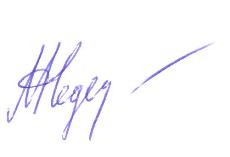 Приложение № 2к протоколу № 12 заседания Собрания ППО МБОУ «СОШ № 15» 
г. Васильевска 
от 31 января 2024 годаСобрание первичной профсоюзной организации МБОУ «Средняя общеобразовательная школа № 15» г. Васильевска Профессионального союза работников народного образования и науки Российской Федерации (далее – Собрание ППО, Профсоюз) проводится в очной форме в соответствии с законодательством Российской Федерации, Уставом Профсоюза и регламентом заседания Собрания ППО. Регламент заседанияСобрания ППО устанавливает порядок работы Собрания ППО, порядок формирования и работы рабочих органов Собрания, порядок принятия решений и процедуры голосования на заседании Собрания, документальное оформление заседания Собрания ППО.Выступления по вопросам повестки заседания – до 15 мин.Выступления в прениях – до 3 минутСправки – до 3 минутПровести заседание Собрания ППО без перерыва.1. Порядок работы,принятия решений и процедуры голосования
Собрания ППО Заседание Собрания ППО открывает и закрывает председатель ППО.Председатель ППО оглашает явку членов Профсоюза, информирует о наличии кворума и правомочности заседания Собрания ППО, вносит предложения по форме голосования, повестке дня, регламенту и рабочим органам заседания Собрания ППО.По каждому вопросу повестки заседания Собрания ППО делается доклад (информация или разъяснение), затем обсуждение и принятие постановления. Вопросы информационного характера принимаются к сведению.Заседание Собрания ППО считается закрытым, если участниками Собрания ППО были рассмотрены все вопросы утвержденной повестки дня заседания.Участники Собрания ППО, свободны в своём волеизъявлении, вправе вносить предложения, поправки по проектам постановлений Собрания ППО, принимать решения путем голосования в форме и порядке, установленными Собранием ППО.Процедура голосования на заседании Собрания ППО После объявления начала голосования участники Собрания ППО не вправе прервать голосование. При голосовании по каждому вопросу повестки заседания Собрания ППО и процедурным вопросам участник Собрания ППО имеет один голос и подает его за принятие решения или против него либо воздерживается от принятия решения. По каждому голосованию производятся подсчет голосов и предъявление результатов голосования председательствующему Собрания ППО в абсолютном выражении, который объявляет результаты голосования с последующим внесением в протокол заседания Собрания ППО. 2. Порядок формирования и работы рабочих органов Собрания ППО На время проведения заседания Собрания ППО из участников Собрания ППО избираются рабочие органы заседания Собрания: рабочий президиум, секретарь, счетная комиссия. 2.1. Рабочий президиум Собрания ППО Рабочий президиум Собрания формируется из участников Собрания. 
В рабочий президиум Собрания после его избрания могут быть приглашены гости Собрания без права ведения Собрания.Рабочий президиум Собрания самостоятельно определяет из своего состава председательствующих на заседании Собрания по вопросам повестки заседания Собрания. Председательствующий на заседании Собрания объявляет докладчиков и выступающих, обеспечивает соблюдение регламентаСобрания, ставит на голосование проекты документов и постановлений, процедурные вопросы, зачитывает предложения членов Профсоюза по рассматриваемым на заседании вопросам, отвечает на вопросы, заявления и предложения, поступившие в рабочий президиумСобрания или секретарю Собрания, обеспечивает соблюдение иных процедур, принятых Собранием, информирует участников Собрания о поступающих вопросах и предложениях, телеграммах и обращениях.Рабочий президиум Собрания координирует и заслушивает работу секретаря Собрания, решает иные организационные вопросы, обеспечивающие работу Собрания. Приглашенные на Собрание представители вышестоящих организаций Профсоюза могут вносить предложения по процедурным вопросам ведения Собрания и в проекты документов. 2.2. Секретарь Собрания ППО Секретарь заседания обеспечивает сбор предложений, поправок и изменений во все проекты документов Собрания, полученные во время работы Собрания для передачи их в рабочий президиум Собрания; информирование рабочего президиума Собрания о корреспонденции, поздравлениях, поступивших в адрес Собрания; представление рабочему президиуму Собрания сведений о записавшихся для выступления; ведение протокола заседания Собрания. Осуществляет другие полномочия по поручению рабочего президиума Собрания.Секретарь Собрания подписывает протокол заседания Собрания.2.3. Счетная комиссия Собрания ППО Счетная комиссия Собрания из своего состава избирает председателя счетной комиссии Собранияи вносит протокол № 1 «Об избрании председателя счётной комиссии Собрания» на утверждение Собрания.При проведении голосования члены счётной комиссии Собрания следят за ходом голосования (количестве проголосовавших, наличии кворума) участников Собрания в режиме реального времени и докладывают полученную информацию председательствующему на заседании Собрания. 3. Документальное оформление заседания Собрания ППО По окончании заседания Собрания секретарь Собрания представляет протокол заседанияСобрания на подпись председателю ППО. Председатель ППО подписывает протокол и постановления Собрания. Результаты регистрации и результаты голосования участников Собрания подлежат включению в протокол Собрания.Приложение № 3к протоколу № 12 заседания Собрания ППО МБОУ «СОШ № 15» 
г. Васильевска 
от 31 января 2024 годаПРОТОКОЛ № 1заседания счётной комиссии собранияпервичной профсоюзной организации МБОУ «Средняя общеобразовательная школа № 15» г. Васильевска Профессионального союза работников народного образования и науки Российской ФедерацииДата проведения: 31 января 2024 годаФорма проведения: очнаяМесто проведения:г. Васильевск, ул. Менделеева, д. 73, актовый зал, 2 этаж.Время проведения: открытие – 15 часов 25 минутзакрытие – 15 часов 35минутИзбрано членов счётной комиссии Собрания первичной профсоюзной организации МБОУ «Средняя общеобразовательная школа № 15» 
г. Васильевска Профессионального союза работников народного образования и науки Российской Федерации (далее – Собрание):2 чел.Присутствует: 2 человек. 1. Петров Мирон Артёмович, учитель МБОУ «СОШ № 15» г. Васильевска.2. Поляков Артемий Александрович, учитель МБОУ «СОШ № 15» 
г. Васильевска.Кворум для принятия решений имеется.Форма голосования: открытаяСлушали: Полякова А.А.,члена счетной комиссии Собрания, 
об избрании секретаря заседания счетной комиссии Конференции.Решили: секретарем заседания счетной комиссии Конференции избрать Петрова Мирона Артёмовича, члена счетной комиссии СобранияГолосовали: «ЗА» - 2; «ПРОТИВ» - нет; «ВОЗДЕРЖАЛСЯ» - нет. Петров Мирон Артёмович избран секретарем заседания счетной комиссии Собрания единогласно членами счетной комиссии Собрания. Слушали: Петрова М.А., члена счетной комиссии Собрания, о повестке заседания счётной комиссии Собрания.Решили: утвердить повестку заседания счётной комиссии 
Собрания:1. О выборах председателя счётной комиссии Собрания. Голосовали: «ЗА» - 2; «ПРОТИВ» - нет; «ВОЗДЕРЖАЛСЯ» - нет. Решение об утверждении повестки заседания счётной комиссии Собрания принято единогласно членами счетной комиссии Собрания. Слушали: Петрова М.А., члена счетной комиссии Собрания, о выборах председателя счётной комиссии Собрания.Решили: председателем счётной комиссии Собрания избрать Полякова Артемия Александровича, члена счетной комиссии Собрания. Голосовали: «ЗА» - 2; «ПРОТИВ» - нет; «ВОЗДЕРЖАЛСЯ» - нет. Поляков Артемий Александрович избран председателем счетной комиссии Собрания единогласно членами счетной комиссии Собрания. Председатель счётной комиссииСобрания							Поляков А.А.Секретарь заседаниясчётной комиссии Собрания 							Петров М.А.Приложение № 4к протоколу № 12 заседания Собрания ППО МБОУ «СОШ № 15» 
г. Васильевска 
от 31 января 2024 годаПостановления 
Собрания ППО МБОУ «СОШ № 15» г. Васильевска, принятые на заседании Собрания ППО 31 января 2024 годаОб отчете профсоюзного комитета первичной профсоюзной организации МБОУ «Средняя общеобразовательная школа 15» г. Васильевска Общероссийского Профсоюза образования о работе за период 
с 2019 года по 2024 годЗаслушав отчёт профсоюзного комитета ППО МБОУ «СОШ № 15» 
г. Васильевска Общероссийского Профсоюза образования о работе за период 
с 2019 года по 2024 год (прилагается) Собрание первичной профсоюзной организации отмечает, что ________________________________________________________________________________________________________________Учитывая вышеизложенное Собрание ППО МБОУ «СОШ № 15» 
г. Васильевска ПОСТАНОВЛЯЕТ:1. Работу профсоюзного комитета ППО МБОУ «СОШ № 15» 
г. Васильевска Общероссийского Профсоюза образования за отчётный период признать удовлетворительной. 2. _________________________________________________________________________________________________________________________________3. В соответствии с пунктом 3.1. статьи 22 Устава Профсоюза определить приоритетными направлениями деятельности ППО МБОУ «СОШ № 15» 
г. Васильевска Общероссийского Профсоюза образования:- ________________________________________- ________________________________________- ________________________________________4. Обобщить в срок до 1 марта 2024 года замечания и предложения, высказанные членами Профсоюза в ходе работы Собрания, и разработать конкретные мероприятия по их практическому осуществлению.5. Контроль за выполнение постановления возложить на профсоюзный комитет и председателя ППО МБОУ «СОШ № 15» г. ВасильевскаОбщероссийского Профсоюза образования.Председатель ППО                                                    П.Б. ОрловаПриложение к постановлениюСобрания ППО МБОУ 
«СОШ № 15» г. Васильевскаот 31 января 2024 года № 12-1ОТЧЕТпрофсоюзного комитета первичной профсоюзной организации 
МБОУ «Средняя общеобразовательная школа 15» г. Васильевска Общероссийского Профсоюза образования
о работе за период с 2019 года по 2024 годОб отчете контрольно-ревизионной комиссии первичной профсоюзной организации МБОУ «Средняя общеобразовательная школа 15» г. Васильевска Общероссийского Профсоюза образования о работе 
за период с 2019 года по 2024 годЗаслушав и обсудив отчёт контрольно-ревизионной комиссии первичной профсоюзной организации МБОУ «Средняя общеобразовательная школа 15» 
г. Васильевска Общероссийского Профсоюза образования о работе за период 
с 2019 года по 2024 год, Собрание ППО МБОУ «СОШ № 15» 
г. Васильевска ПОСТАНОВЛЯЕТ:Утвердить отчёт контрольно-ревизионной комиссии первичной профсоюзной организации МБОУ «Средняя общеобразовательная школа 15» 
г. Васильевска Общероссийского Профсоюза образования о работе за период 
с 2019 года по 2024 год (прилагается).Председатель ППО                                                    П.Б. ОрловаПриложение к постановлениюСобрания ППО МБОУ 
«СОШ № 15» г. Васильевскаот 31 января 2024 года № 12-2ОТЧЕТконтрольно-ревизионной комиссии первичной профсоюзной организации МБОУ «Средняя общеобразовательная школа 15» 
г. Васильевска Общероссийского Профсоюза образования
 о работе за период с 2019 года по 2024 годО прекращении полномочий выборных органов первичной профсоюзной организации МБОУ «Средняя общеобразовательная школа 15» 
г. Васильевска Общероссийского Профсоюза образованияСобрание ППО МБОУ «СОШ № 15» г. Васильевска ПОСТАНОВЛЯЕТ:Прекратить полномочия председателя, профсоюзного комитета и контрольно-ревизионной комиссии первичной профсоюзной организации МБОУ «Средняя общеобразовательная школа 15» г. Васильевска Профессионального союза работников народного образования и науки Российской Федерации в связи с истечением срока их полномочий.Председатель ППО                                                                 П.Б. ОрловаОб избрании председателя первичной профсоюзной организации МБОУ «Средняя общеобразовательная школа 15» г. Васильевска Общероссийского Профсоюза образованияВ соответствии с пунктом 4.3. статьи 15, пунктом 3.3. статьи 22 
Устава Профсоюза Собрание ППО МБОУ «СОШ № 15» г. Васильевска ПОСТАНОВЛЯЕТ:Избрать председателем первичной профсоюзной организации 
МБОУ «Средняя общеобразовательная школа 15» г. Васильевска Профессионального союза работников народного образования и науки Российской Федерации Орлову Полину Борисовну, учителя МБОУ «Средняя общеобразовательная школа 15» г. Васильевска.Председатель ППО                                                          П.Б. ОрловаОб избрании профсоюзного комитета первичной профсоюзной организации МБОУ «Средняя общеобразовательная школа 15» г. Васильевска Общероссийского Профсоюза образованияВ соответствии с пунктами 4.1., 4.2., 4.6. статьи 15, пунктом 3.4. статьи 22 Устава Профсоюза Собрание ППО МБОУ «СОШ № 15» г. Васильевска ПОСТАНОВЛЯЕТ:1. Избрать профсоюзный комитет первичной профсоюзной организации МБОУ «Средняя общеобразовательная школа 15» г. Васильевска Общероссийского Профсоюза образования в количестве 11 (Одиннадцать) человек в следующем составе:1. Блинов Артём Максимович, учитель МБОУ «СОШ № 15» 
г. Васильевска.2. Быков Даниил Алексеевич, учитель МБОУ «СОШ № 15» 
г. Васильевска.3. Голованов Игорь Станиславович, учитель МБОУ «СОШ № 15» 
г. Васильевска.4. Дружинина Татьяна Дмитриевна, учитель МБОУ «СОШ № 15» 
г. Васильевска.5. Ерофеева Арина Андреевна, учитель МБОУ «СОШ № 15» 
г. Васильевска.6. Жукова Ева Арсентьевна, учитель МБОУ «СОШ № 15» 
г. Васильевска.7. Зеленина Мария Григорьевна, учитель МБОУ «СОШ № 15» 
г. Васильевска.8. Карташов Максим Петрович, учитель МБОУ «СОШ № 15» 
г. Васильевска.9. Климова Амалия Денисовна, учитель МБОУ «СОШ № 15» 
г. Васильевска.10. Нестерова Анна Никитична, учитель МБОУ «СОШ № 15» 
г. Васильевска.11. Орлова Полина Борисовна, председатель ППО МБОУ «СОШ № 15» 
г. Васильевска.Председатель ППО                                                    П.Б. ОрловаОб избрании контрольно-ревизионной комиссии первичной профсоюзной организации МБОУ «Средняя общеобразовательная школа 15» 
г. Васильевска Общероссийского Профсоюза образованияВ соответствии с пунктами 4.1., 4.2. статьи 15, пунктом 3.6. статьи 22 Устава Профсоюза Собрание ППО МБОУ «СОШ № 15» г. Васильевска ПОСТАНОВЛЯЕТ:Избрать контрольно-ревизионную комиссию первичной профсоюзной организации МБОУ «Средняя общеобразовательная школа 15» г. Васильевска Общероссийского Профсоюза образования в количестве 3 (трех) человек 
в следующем составе:1. Пономарева Екатерина Максимовна, учитель МБОУ «СОШ № 15» 
г. Васильевска.2. Седов Александр Александрович, учитель МБОУ «СОШ № 15» 
г. Васильевска.3. Соколов Тимофей Фёдорович, учитель МБОУ «СОШ № 15» 
г. Васильевска.Председатель ППО                                                    П.Б. ОрловаОб избрании делегатов на конференцию Васильевской городской организации Общероссийского Профсоюза образованияВ соответствии с пунктом 3.8. статьи 23 Устава Профсоюза, постановлением комитета Васильевской городской организации Профсоюза 
от 22 декабря 2023 года № 9-1 «О созыве конференции Васильевской городской организации Профессионального союза работников народного образования и науки Российской Федерации» Собрание ППО МБОУ «СОШ № 15» 
г. Васильевска ПОСТАНОВЛЯЕТ:Избрать из числа членов Общероссийского Профсоюза образования 2 (два) делегата на Конференцию Васильевской городской организации Общероссийского Профсоюза образования от первичной профсоюзной организации МБОУ «Средняя общеобразовательная школа 15» г. Васильевска Общероссийского Профсоюза образования:Председатель ППО                                                    П.Б. ОрловаО выдвижении кандидатуры для избрания на должность председателя Васильевской городской организации Общероссийского Профсоюза образованияВ соответствии с Порядком выдвижения кандидатур для избрания на должность председателя Васильевской городской организации Общероссийского Профсоюза образования, утвержденным постановлением комитета Васильевской городской организации Общероссийского Профсоюза образования от 22 декабря 2023 года № 9-1 «О созыве конференции Васильевской городской организации Профессионального союза работников народного образования и науки Российской Федерации» Собрание ППО МБОУ «СОШ № 15» г. Васильевска ПОСТАНОВЛЯЕТ:Выдвинуть кандидатуру Судаковой Варвары Андреевны, председателя Васильевской городской организации Профсоюза для избрания на должность председателя Васильевской городской организации Профессионального союза работников народного образования и науки Российской Федерации.Председатель ППО                                                    П.Б. ОрловаПриложение № 5Примерный образец письма о постановлениях собрания первичной профсоюзной организации членам Профсоюза, состоящим на учете в первичной профсоюзной организацииУважаемые коллеги!Направляем постановления собрания ППО МБОУ «СОШ № 15» 
г. Васильевска, принятые на заседании собрания ППО МБОУ «СОШ № 15» 
г. Васильевска 31 января 2024 года.Приложение: на 30 л.Председатель ППО 						П.Б. ОрловаПриложение № 6Примерный образец выписки из протокола собрания первичной профсоюзной организации об избрания делегатов на конференцию вышестоящей организации ПрофсоюзаДата проведения: 31 января 2024 года.Форма проведения: очная.Место проведения: г. Васильевск, ул. Менделеева, д. 73, актовый зал, 2 этаж.Время проведения: открытие – 15 часов 00 минутзакрытие – 16 часов 15 минутИз 25 членов Профсоюза, состоящих на учете впервичной профсоюзной организации МБОУ «Средняя общеобразовательная школа № 15» 
г. Васильевска (далее – ППО МБОУ «СОШ № 15» г. Васильевска», зарегистрировались 
и участвовали в Собрании ППО МБОУ «СОШ № 15» г. Васильевска 
21 человек (далее – Участники Собрания).Список участниковСобрания ППО МБОУ «СОШ № 15» г. Васильевска, прилагается.Отсутствовали назаседании Собрании ППО МБОУ «СОШ № 15» 
г. Васильевска 4 члена Профсоюза.В соответствии с пунктом 1.2. статьи 16, абзацем 1 пункта 4 статьи 22 Устава Профсоюза кворум для работы Собрания ППО МБОУ «СОШ № 15» 
г. Васильевска имеется. Заседание Собрания ППО МБОУ «СОШ № 15» 
г. Васильевска правомочно. Приглашенные: 1 человек (Судакова Варвара Андреевна, председатель Васильевской городской организации Профсоюза). Слушали: Орлову П.Б., председателя ППО МБОУ «СОШ № 15» 
г. Васильевска, об определении формы голосования по вопросам повестки заседания Собрания ППО МБОУ «СОШ № 15» г. Васильевска 
и по процедурным вопросам.Постановили: в соответствии с пунктом 1.4. статьи 16, абзацем 3 
пункта 4 статьи 23 Устава Профсоюза определить открытую форму голосования по вопросам повестки заседания Собрания ППО МБОУ 
«СОШ № 15» г. Васильевска и по процедурным вопросам.Форма голосования по вопросам повестки заседания Собрания ППО МБОУ «СОШ № 15» г. Васильевска и по процедурным вопросам определена открытым голосованием. На момент голосования присутствовал 21 участник Собрания. Кворум имеется.Голосовали: «ЗА» - 21; «ПРОТИВ» - нет;  «ВОЗДЕРЖАЛСЯ» - нет.Форма голосования по вопросам повестки заседания Собрания ППО МБОУ «СОШ № 15» г. Васильевска и по процедурным вопросам определена единогласно участниками Собрания.Слушали: Орлову П.Б., председателя ППО МБОУ «СОШ № 15» 
г. Васильевска,с предложениемутвердить количественный и избрать персональный состав рабочего президиума Собрания ППО МБОУ «СОШ № 15» г. Васильевска.Постановили: утвердить количественный и избрать персональный состав рабочего президиума Собрания ППО МБОУ «СОШ № 15» г. Васильевска 
в количестве 3 (четырёх) человек, персонально:1. Орлова Полина Борисовна, учитель МБОУ «СОШ № 15» 
г. Васильевска, председатель ППО МБОУ «СОШ № 15» г. Васильевска.2. Андреева Елена Артёмовна, директор МБОУ «СОШ № 15» 
г. Васильевска.3. Климова Амалия Денисовна, учитель МБОУ «СОШ № 15» 
г. Васильевска, председатель контрольно-ревизионной комиссии ППО МБОУ «СОШ № 15» г. Васильевска.На момент голосования присутствовал 21 участник Собрания. Кворум имеется.Голосовали: «ЗА» - 21; «ПРОТИВ» - нет;  «ВОЗДЕРЖАЛСЯ» - нет.Рабочий президиум Собрания ППО МБОУ «СОШ № 15» 
г. Васильевска в предложенном количественном и персональном составе избран единогласно участниками Собрания.Слушали: Орлову П.Б., председателя ППО МБОУ «СОШ № 15» 
г. Васильевска,с предложениемутвердить количественный и избрать персональный состав счетной комиссии Собрания ППО МБОУ 
«СОШ № 15» г. Васильевска.Постановили: утвердить количественный и избрать персональный состав счетной комиссии Собрания ППО МБОУ «СОШ № 15» г. Васильевска 
в количестве 2 (Двух) человек, персонально:1. Петров Мирон Артёмович, учитель МБОУ «СОШ № 15» г. Васильевска.2. Поляков Артемий Александрович, учитель МБОУ «СОШ № 15» 
г. Васильевска.На момент голосования присутствовал 21 участник Собрания. Кворум имеется.Голосовали: «ЗА» - 21; «ПРОТИВ» - нет;  «ВОЗДЕРЖАЛСЯ» - нет.Счетная комиссия Собрания ППО МБОУ «СОШ № 15» 
г. Васильевска в предложенном количественном и персональном составе избран единогласно участниками Собрания.Слушали: Орлову П.Б., председателя ППО МБОУ «СОШ № 15» 
г. Васильевска,с предложениемизбратьПономареву Екатерину Максимовну, учителя МБОУ «СОШ № 15» г. Васильевска, секретарем заседания Собрания ППО МБОУ «СОШ № 15» г. Васильевска.Постановили: избрать Пономареву Екатерину Максимовну, учителя МБОУ «СОШ № 15» г. Васильевска, секретарем заседания Собрания ППО МБОУ «СОШ № 15» г. Васильевска.На момент голосования присутствовал 21 участник Собрания. Кворум имеется.Голосовали: «ЗА» - 21; «ПРОТИВ» - нет;  «ВОЗДЕРЖАЛСЯ» - нет.Пономарева Екатерина Максимовна, учитель ППО МБОУ «СОШ № 15» г. Васильевска, избрана секретарем заседания Собрания ППО МБОУ 
«СОШ № 15» г. Васильевска единогласно участниками Собрания.Слушали: Орлову П.Б., председателя ППО МБОУ «СОШ № 15» 
г. Васильевска, о повестке заседания Собрания ППО МБОУ 
«СОШ № 15» г. Васильевска.Постановили: утвердить повестку заседания Собрания ППО МБОУ «СОШ № 15» г. Васильевска: 1. Об отчете профсоюзного комитета первичной профсоюзной организации МБОУ «Средняя общеобразовательная школа 15» г. Васильевска Общероссийского Профсоюза образования о работе за период с 2019 года 
по 2024 год.2. Об отчете контрольно-ревизионной комиссии первичной профсоюзной организации МБОУ «Средняя общеобразовательная школа 15» г. Васильевска Общероссийского Профсоюза образования о работе за период с 2019 года 
по 2024 год.3. О прекращении полномочий выборных органов первичной профсоюзной организации МБОУ «Средняя общеобразовательная школа 15» 
г. Васильевска Общероссийского Профсоюза образования.4. Об избрании председателя первичной профсоюзной организации МБОУ «Средняя общеобразовательная школа 15» г. Васильевска Общероссийского Профсоюза образования.5. Об избрании профсоюзного комитета первичной профсоюзной организации МБОУ «Средняя общеобразовательная школа 15» г. Васильевска Общероссийского Профсоюза образования.6. Об избрании контрольно-ревизионной комиссии первичной профсоюзной организации МБОУ «Средняя общеобразовательная школа 15» 
г. ВасильевскаОбщероссийского Профсоюза образования.7. Об избрании делегатов на конференцию Васильевской городской организации Общероссийского Профсоюза образования.8. О выдвижении кандидатуры на должность председателя Васильевской городской организации Общероссийского Профсоюза образованияНа момент голосования присутствовал 21 участник Собрания. Кворум имеется.Голосовали: «ЗА» - 21; «ПРОТИВ» - нет;  «ВОЗДЕРЖАЛСЯ» - нет.Повестка заседания Собрания ППО МБОУ «СОШ № 15» 
г. Васильевска утверждена единогласно участниками Собрания.Слушали: Орлову П.Б., председателя ППО МБОУ «СОШ № 15» 
г. Васильевска, об утверждении регламента Собрания ППО МБОУ «СОШ № 15» г. Васильевска.Постановили:утвердить регламент Собрания ППО МБОУ 
«СОШ № 15» г. Васильевска На момент голосования присутствовал 21 участник Собрания. Кворум имеется.Голосовали: «ЗА» - 21; «ПРОТИВ» - нет;  «ВОЗДЕРЖАЛСЯ» - нет.Регламент Собрания ППО МБОУ «СОШ № 15» г. Васильевска утвержден единогласно участниками Собрания.По седьмому вопросу слушали: Орлову П.Б., председателя ППО МБОУ «СОШ № 15» г. Васильевска, об избрании делегатов на конференцию Васильевской городской организации Общероссийского Профсоюза образования.Постановили: избрать из числа членов Общероссийского Профсоюза образования 2 (два) делегата на VIII конференцию Васильевской городской организации Общероссийского Профсоюза образования от первичной профсоюзной организации МБОУ «Средняя общеобразовательная школа 15» 
г. Васильевска Общероссийского Профсоюза образования:На момент голосования присутствовал 21 участник Собрания. Кворум имеется.Голосовали: «ЗА» - 21; «ПРОТИВ» - нет;  «ВОЗДЕРЖАЛСЯ» - нет.Постановление Собрания ППО МБОУ «СОШ № 15» г. Васильевска 
№ 12-8«Об избрании делегатов на конференцию Васильевской городской организации Общероссийского Профсоюза образования» принято единогласно участниками Собрания. Председатель ППО МБОУ «СОШ № 15» г. Васильевска                                   П.Б. ОрловаСекретарь заседания Собрания ППО МБОУ «СОШ № 15» г. ВасильевскаЕ.М. ПономареваПриложение к выписке из протокола № 12 заседания Собрания ППО МБОУ «СОШ № 15» 
г. Васильевска 
от 31 января 2024 годаСписокучастников Собрания ППО МБОУ «СОШ № 15» г. Васильевска31 января 2024 годаПриложение № 7Образец отчета первичной профсоюзной организации 
об итогах отчетно-выборного собрания первичной профсоюзной организации по форме 1-ОВОТЧЕТпервичной профсоюзной организации об итогах отчетно-выборного собрания(наименование первичной профсоюзной организации)Председатель ППО П.Б. ОрловаI. Общие положения……………………………………………………………………………………………….5II. Организационно-уставные нормы и правила организации и проведения собрания первичной профсоюзной организации…..5III. Полномочия собрания первичной профсоюзной организации……………………………………………………………………………..7IV. Принятие решений собранием первичной профсоюзной организации и контроль за их выполнением…………………………….9V. Организация подготовки, проведения и документирования собрания первичной профсоюзной организации……………………..11ПРИЛОЖЕНИЯ15Приложение № 1………………………………………………………………………Примерный образец извещения о заседании собрания первичной профсоюзной организации членам Профсоюза, состоящим на учете в первичной профсоюзной организации16Приложение № 2………………………………………………………………………Примерный образец письма о проектах документов собрания первичной профсоюзной организации членам Профсоюза, состоящим на учетев первичной профсоюзной организации20Приложение № 3……………………………………………………………………….Примерный порядок ведения собрания первичной профсоюзной организации 38Приложение № 4……………………………………………………………………….Образец протокола заседания собрания первичной профсоюзной организации61Приложение № 5……………………………………………………………………….Примерный образец письма членам Профсоюза, состоящим на учете в первичной профсоюзной организации, о постановлениях собрания первичной профсоюзной организации94Приложение № 6……………………………………………………………………….Примерный образец выписки из протокола собрания первичной профсоюзной организации об избрания делегатов на конференцию вышестоящей организации Профсоюза95Приложение № 7……………………………………………………………………….Образец отчета первичной профсоюзной организации об итогах отчетно-выборного собрания первичной профсоюзной организации по форме 1-ОВ102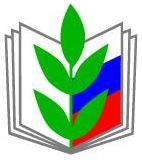 ОБЩЕРОССИЙСКИЙ ПРОФСОЮЗ ОБРАЗОВАНИЯПЕРВИЧНАЯ ПРОФСОЮЗНАЯ ОРГАНИЗАЦИЯ МБОУ «СРЕДНЯЯ ОБЩЕОБРАЗОВАТЕЛЬНАЯ ШКОЛА № 15» Г. ВАСИЛЬЕВСКА ПРОФЕССИОНАЛЬНОГО СОЮЗА РАБОТНИКОВ НАРОДНОГО ОБРАЗОВАНИЯ И НАУКИ РОССИЙСКОЙ ФЕДЕРАЦИИ(ППО МБОУ «СОШ № 15» Г. ВАСИЛЬЕВСКА ОБЩЕРОССИЙСКОГО ПРОФСОЮЗА ОБРАЗОВАНИЯ)148938, г. Васильевск, ул. Менделеева, д. 73
тел.: +7 (499) 259-86-31e-mail: ppo-15@mail.ru
Членам Профсоюза, состоящим на учете в ППО МБОУ 
«СОШ № 15» г. Васильевска
15 января 2024 года №5Членам Профсоюза, состоящим на учете в ППО МБОУ 
«СОШ № 15» г. ВасильевскаО заседанииСобрания ППО МБОУ «СОШ № 15»г. Васильевска31 января 2024 годаПРОФЕССИОНАЛЬНЫЙ СОЮЗ РАБОТНИКОВ НАРОДНОГО ОБРАЗОВАНИЯ И НАУКИ РОССИЙСКОЙ ФЕДЕРАЦИИПЕРВИЧНАЯ ПРОФСОЮЗНАЯ ОРГАНИЗАЦИЯ МБОУ «СРЕДНЯЯ ОБЩЕОБРАЗОВАТЕЛЬНАЯ ШКОЛА № 15» Г. ВАСИЛЬЕВСКА ПРОФЕССИОНАЛЬНОГО СОЮЗА РАБОТНИКОВ НАРОДНОГО ОБРАЗОВАНИЯ И НАУКИ РОССИЙСКОЙ ФЕДЕРАЦИИ(ППО МБОУ «СОШ № 15» Г. ВАСИЛЬЕВСКА ОБЩЕРОССИЙСКОГО ПРОФСОЮЗА ОБРАЗОВАНИЯ)ПРОФСОЮЗНЫЙ КОМИТЕТПОСТАНОВЛЕНИЕПРОФЕССИОНАЛЬНЫЙ СОЮЗ РАБОТНИКОВ НАРОДНОГО ОБРАЗОВАНИЯ И НАУКИ РОССИЙСКОЙ ФЕДЕРАЦИИПЕРВИЧНАЯ ПРОФСОЮЗНАЯ ОРГАНИЗАЦИЯ МБОУ «СРЕДНЯЯ ОБЩЕОБРАЗОВАТЕЛЬНАЯ ШКОЛА № 15» Г. ВАСИЛЬЕВСКА ПРОФЕССИОНАЛЬНОГО СОЮЗА РАБОТНИКОВ НАРОДНОГО ОБРАЗОВАНИЯ И НАУКИ РОССИЙСКОЙ ФЕДЕРАЦИИ(ППО МБОУ «СОШ № 15» Г. ВАСИЛЬЕВСКА ОБЩЕРОССИЙСКОГО ПРОФСОЮЗА ОБРАЗОВАНИЯ)ПРОФСОЮЗНЫЙ КОМИТЕТПОСТАНОВЛЕНИЕПРОФЕССИОНАЛЬНЫЙ СОЮЗ РАБОТНИКОВ НАРОДНОГО ОБРАЗОВАНИЯ И НАУКИ РОССИЙСКОЙ ФЕДЕРАЦИИПЕРВИЧНАЯ ПРОФСОЮЗНАЯ ОРГАНИЗАЦИЯ МБОУ «СРЕДНЯЯ ОБЩЕОБРАЗОВАТЕЛЬНАЯ ШКОЛА № 15» Г. ВАСИЛЬЕВСКА ПРОФЕССИОНАЛЬНОГО СОЮЗА РАБОТНИКОВ НАРОДНОГО ОБРАЗОВАНИЯ И НАУКИ РОССИЙСКОЙ ФЕДЕРАЦИИ(ППО МБОУ «СОШ № 15» Г. ВАСИЛЬЕВСКА ОБЩЕРОССИЙСКОГО ПРОФСОЮЗА ОБРАЗОВАНИЯ)ПРОФСОЮЗНЫЙ КОМИТЕТПОСТАНОВЛЕНИЕПРОФЕССИОНАЛЬНЫЙ СОЮЗ РАБОТНИКОВ НАРОДНОГО ОБРАЗОВАНИЯ И НАУКИ РОССИЙСКОЙ ФЕДЕРАЦИИПЕРВИЧНАЯ ПРОФСОЮЗНАЯ ОРГАНИЗАЦИЯ МБОУ «СРЕДНЯЯ ОБЩЕОБРАЗОВАТЕЛЬНАЯ ШКОЛА № 15» Г. ВАСИЛЬЕВСКА ПРОФЕССИОНАЛЬНОГО СОЮЗА РАБОТНИКОВ НАРОДНОГО ОБРАЗОВАНИЯ И НАУКИ РОССИЙСКОЙ ФЕДЕРАЦИИ(ППО МБОУ «СОШ № 15» Г. ВАСИЛЬЕВСКА ОБЩЕРОССИЙСКОГО ПРОФСОЮЗА ОБРАЗОВАНИЯ)ПРОФСОЮЗНЫЙ КОМИТЕТПОСТАНОВЛЕНИЕПРОФЕССИОНАЛЬНЫЙ СОЮЗ РАБОТНИКОВ НАРОДНОГО ОБРАЗОВАНИЯ И НАУКИ РОССИЙСКОЙ ФЕДЕРАЦИИПЕРВИЧНАЯ ПРОФСОЮЗНАЯ ОРГАНИЗАЦИЯ МБОУ «СРЕДНЯЯ ОБЩЕОБРАЗОВАТЕЛЬНАЯ ШКОЛА № 15» Г. ВАСИЛЬЕВСКА ПРОФЕССИОНАЛЬНОГО СОЮЗА РАБОТНИКОВ НАРОДНОГО ОБРАЗОВАНИЯ И НАУКИ РОССИЙСКОЙ ФЕДЕРАЦИИ(ППО МБОУ «СОШ № 15» Г. ВАСИЛЬЕВСКА ОБЩЕРОССИЙСКОГО ПРОФСОЮЗА ОБРАЗОВАНИЯ)ПРОФСОЮЗНЫЙ КОМИТЕТПОСТАНОВЛЕНИЕ12 января 2024 года12 января 2024 годаг. Васильевскг. Васильевск№ 31-1ОБЩЕРОССИЙСКИЙ ПРОФСОЮЗ ОБРАЗОВАНИЯПЕРВИЧНАЯ ПРОФСОЮЗНАЯ ОРГАНИЗАЦИЯ МБОУ «СРЕДНЯЯ ОБЩЕОБРАЗОВАТЕЛЬНАЯ ШКОЛА № 15» Г. ВАСИЛЬЕВСКА ПРОФЕССИОНАЛЬНОГО СОЮЗА РАБОТНИКОВ НАРОДНОГО ОБРАЗОВАНИЯ И НАУКИ РОССИЙСКОЙ ФЕДЕРАЦИИ(ППО МБОУ «СОШ № 15» Г. ВАСИЛЬЕВСКА ОБЩЕРОССИЙСКОГО ПРОФСОЮЗА ОБРАЗОВАНИЯ)148938, г. Васильевск, ул. Менделеева, д. 73
тел.: +7 (499) 259-86-31e-mail: ppo-15@mail.ru
Членам Профсоюза, состоящим на учете в ППО МБОУ 
«СОШ № 15» г. Васильевска
29 января 2024 года № 8Членам Профсоюза, состоящим на учете в ППО МБОУ 
«СОШ № 15» г. ВасильевскаО проектах документов 
собрания ППО МБОУ «СОШ № 15» 
г. Васильевска 31 января 2024 годаО проектах документов 
собрания ППО МБОУ «СОШ № 15» 
г. Васильевска 31 января 2024 годаПРОЕКТПРОЕКТПРОФЕССИОНАЛЬНЫЙ СОЮЗ РАБОТНИКОВ НАРОДНОГО ОБРАЗОВАНИЯ И НАУКИ РОССИЙСКОЙ ФЕДЕРАЦИИПЕРВИЧНАЯ ПРОФСОЮЗНАЯ ОРГАНИЗАЦИЯ МБОУ «СРЕДНЯЯ ОБЩЕОБРАЗОВАТЕЛЬНАЯ ШКОЛА № 15» Г. ВАСИЛЬЕВСКА ПРОФЕССИОНАЛЬНОГО СОЮЗА РАБОТНИКОВ НАРОДНОГО ОБРАЗОВАНИЯ И НАУКИ РОССИЙСКОЙ ФЕДЕРАЦИИ(ППО МБОУ «СОШ № 15» Г. ВАСИЛЬЕВСКА ОБЩЕРОССИЙСКОГО ПРОФСОЮЗА ОБРАЗОВАНИЯ)СОБРАНИЕПОВЕСТКАПРОФЕССИОНАЛЬНЫЙ СОЮЗ РАБОТНИКОВ НАРОДНОГО ОБРАЗОВАНИЯ И НАУКИ РОССИЙСКОЙ ФЕДЕРАЦИИПЕРВИЧНАЯ ПРОФСОЮЗНАЯ ОРГАНИЗАЦИЯ МБОУ «СРЕДНЯЯ ОБЩЕОБРАЗОВАТЕЛЬНАЯ ШКОЛА № 15» Г. ВАСИЛЬЕВСКА ПРОФЕССИОНАЛЬНОГО СОЮЗА РАБОТНИКОВ НАРОДНОГО ОБРАЗОВАНИЯ И НАУКИ РОССИЙСКОЙ ФЕДЕРАЦИИ(ППО МБОУ «СОШ № 15» Г. ВАСИЛЬЕВСКА ОБЩЕРОССИЙСКОГО ПРОФСОЮЗА ОБРАЗОВАНИЯ)СОБРАНИЕПОВЕСТКАПРОФЕССИОНАЛЬНЫЙ СОЮЗ РАБОТНИКОВ НАРОДНОГО ОБРАЗОВАНИЯ И НАУКИ РОССИЙСКОЙ ФЕДЕРАЦИИПЕРВИЧНАЯ ПРОФСОЮЗНАЯ ОРГАНИЗАЦИЯ МБОУ «СРЕДНЯЯ ОБЩЕОБРАЗОВАТЕЛЬНАЯ ШКОЛА № 15» Г. ВАСИЛЬЕВСКА ПРОФЕССИОНАЛЬНОГО СОЮЗА РАБОТНИКОВ НАРОДНОГО ОБРАЗОВАНИЯ И НАУКИ РОССИЙСКОЙ ФЕДЕРАЦИИ(ППО МБОУ «СОШ № 15» Г. ВАСИЛЬЕВСКА ОБЩЕРОССИЙСКОГО ПРОФСОЮЗА ОБРАЗОВАНИЯ)СОБРАНИЕПОВЕСТКАПРОФЕССИОНАЛЬНЫЙ СОЮЗ РАБОТНИКОВ НАРОДНОГО ОБРАЗОВАНИЯ И НАУКИ РОССИЙСКОЙ ФЕДЕРАЦИИПЕРВИЧНАЯ ПРОФСОЮЗНАЯ ОРГАНИЗАЦИЯ МБОУ «СРЕДНЯЯ ОБЩЕОБРАЗОВАТЕЛЬНАЯ ШКОЛА № 15» Г. ВАСИЛЬЕВСКА ПРОФЕССИОНАЛЬНОГО СОЮЗА РАБОТНИКОВ НАРОДНОГО ОБРАЗОВАНИЯ И НАУКИ РОССИЙСКОЙ ФЕДЕРАЦИИ(ППО МБОУ «СОШ № 15» Г. ВАСИЛЬЕВСКА ОБЩЕРОССИЙСКОГО ПРОФСОЮЗА ОБРАЗОВАНИЯ)СОБРАНИЕПОВЕСТКАПРОФЕССИОНАЛЬНЫЙ СОЮЗ РАБОТНИКОВ НАРОДНОГО ОБРАЗОВАНИЯ И НАУКИ РОССИЙСКОЙ ФЕДЕРАЦИИПЕРВИЧНАЯ ПРОФСОЮЗНАЯ ОРГАНИЗАЦИЯ МБОУ «СРЕДНЯЯ ОБЩЕОБРАЗОВАТЕЛЬНАЯ ШКОЛА № 15» Г. ВАСИЛЬЕВСКА ПРОФЕССИОНАЛЬНОГО СОЮЗА РАБОТНИКОВ НАРОДНОГО ОБРАЗОВАНИЯ И НАУКИ РОССИЙСКОЙ ФЕДЕРАЦИИ(ППО МБОУ «СОШ № 15» Г. ВАСИЛЬЕВСКА ОБЩЕРОССИЙСКОГО ПРОФСОЮЗА ОБРАЗОВАНИЯ)СОБРАНИЕПОВЕСТКА31 января 2024 года31 января 2024 годаг. Васильевскг. Васильевск№ 12ПРОЕКТПРОЕКТПРОФЕССИОНАЛЬНЫЙ СОЮЗ РАБОТНИКОВ НАРОДНОГО ОБРАЗОВАНИЯ И НАУКИ РОССИЙСКОЙ ФЕДЕРАЦИИПЕРВИЧНАЯ ПРОФСОЮЗНАЯ ОРГАНИЗАЦИЯ МБОУ «СРЕДНЯЯ ОБЩЕОБРАЗОВАТЕЛЬНАЯ ШКОЛА № 15» Г. ВАСИЛЬЕВСКА ПРОФЕССИОНАЛЬНОГО СОЮЗА РАБОТНИКОВ НАРОДНОГО ОБРАЗОВАНИЯ И НАУКИ РОССИЙСКОЙ ФЕДЕРАЦИИ(ППО МБОУ «СОШ № 15» Г. ВАСИЛЬЕВСКА ОБЩЕРОССИЙСКОГО ПРОФСОЮЗА ОБРАЗОВАНИЯ)СОБРАНИЕРАБОЧИЕ ОРГАНЫПРОФЕССИОНАЛЬНЫЙ СОЮЗ РАБОТНИКОВ НАРОДНОГО ОБРАЗОВАНИЯ И НАУКИ РОССИЙСКОЙ ФЕДЕРАЦИИПЕРВИЧНАЯ ПРОФСОЮЗНАЯ ОРГАНИЗАЦИЯ МБОУ «СРЕДНЯЯ ОБЩЕОБРАЗОВАТЕЛЬНАЯ ШКОЛА № 15» Г. ВАСИЛЬЕВСКА ПРОФЕССИОНАЛЬНОГО СОЮЗА РАБОТНИКОВ НАРОДНОГО ОБРАЗОВАНИЯ И НАУКИ РОССИЙСКОЙ ФЕДЕРАЦИИ(ППО МБОУ «СОШ № 15» Г. ВАСИЛЬЕВСКА ОБЩЕРОССИЙСКОГО ПРОФСОЮЗА ОБРАЗОВАНИЯ)СОБРАНИЕРАБОЧИЕ ОРГАНЫПРОФЕССИОНАЛЬНЫЙ СОЮЗ РАБОТНИКОВ НАРОДНОГО ОБРАЗОВАНИЯ И НАУКИ РОССИЙСКОЙ ФЕДЕРАЦИИПЕРВИЧНАЯ ПРОФСОЮЗНАЯ ОРГАНИЗАЦИЯ МБОУ «СРЕДНЯЯ ОБЩЕОБРАЗОВАТЕЛЬНАЯ ШКОЛА № 15» Г. ВАСИЛЬЕВСКА ПРОФЕССИОНАЛЬНОГО СОЮЗА РАБОТНИКОВ НАРОДНОГО ОБРАЗОВАНИЯ И НАУКИ РОССИЙСКОЙ ФЕДЕРАЦИИ(ППО МБОУ «СОШ № 15» Г. ВАСИЛЬЕВСКА ОБЩЕРОССИЙСКОГО ПРОФСОЮЗА ОБРАЗОВАНИЯ)СОБРАНИЕРАБОЧИЕ ОРГАНЫПРОФЕССИОНАЛЬНЫЙ СОЮЗ РАБОТНИКОВ НАРОДНОГО ОБРАЗОВАНИЯ И НАУКИ РОССИЙСКОЙ ФЕДЕРАЦИИПЕРВИЧНАЯ ПРОФСОЮЗНАЯ ОРГАНИЗАЦИЯ МБОУ «СРЕДНЯЯ ОБЩЕОБРАЗОВАТЕЛЬНАЯ ШКОЛА № 15» Г. ВАСИЛЬЕВСКА ПРОФЕССИОНАЛЬНОГО СОЮЗА РАБОТНИКОВ НАРОДНОГО ОБРАЗОВАНИЯ И НАУКИ РОССИЙСКОЙ ФЕДЕРАЦИИ(ППО МБОУ «СОШ № 15» Г. ВАСИЛЬЕВСКА ОБЩЕРОССИЙСКОГО ПРОФСОЮЗА ОБРАЗОВАНИЯ)СОБРАНИЕРАБОЧИЕ ОРГАНЫПРОФЕССИОНАЛЬНЫЙ СОЮЗ РАБОТНИКОВ НАРОДНОГО ОБРАЗОВАНИЯ И НАУКИ РОССИЙСКОЙ ФЕДЕРАЦИИПЕРВИЧНАЯ ПРОФСОЮЗНАЯ ОРГАНИЗАЦИЯ МБОУ «СРЕДНЯЯ ОБЩЕОБРАЗОВАТЕЛЬНАЯ ШКОЛА № 15» Г. ВАСИЛЬЕВСКА ПРОФЕССИОНАЛЬНОГО СОЮЗА РАБОТНИКОВ НАРОДНОГО ОБРАЗОВАНИЯ И НАУКИ РОССИЙСКОЙ ФЕДЕРАЦИИ(ППО МБОУ «СОШ № 15» Г. ВАСИЛЬЕВСКА ОБЩЕРОССИЙСКОГО ПРОФСОЮЗА ОБРАЗОВАНИЯ)СОБРАНИЕРАБОЧИЕ ОРГАНЫ31 января 2024 года31 января 2024 годаг. Васильевскг. Васильевск№ 12ПРОЕКТПРОЕКТПРОФЕССИОНАЛЬНЫЙ СОЮЗ РАБОТНИКОВ НАРОДНОГО ОБРАЗОВАНИЯ И НАУКИ РОССИЙСКОЙ ФЕДЕРАЦИИПЕРВИЧНАЯ ПРОФСОЮЗНАЯ ОРГАНИЗАЦИЯ МБОУ «СРЕДНЯЯ ОБЩЕОБРАЗОВАТЕЛЬНАЯ ШКОЛА № 15» Г. ВАСИЛЬЕВСКА ПРОФЕССИОНАЛЬНОГО СОЮЗА РАБОТНИКОВ НАРОДНОГО ОБРАЗОВАНИЯ И НАУКИ РОССИЙСКОЙ ФЕДЕРАЦИИ(ППО МБОУ «СОШ № 15» Г. ВАСИЛЬЕВСКА ОБЩЕРОССИЙСКОГО ПРОФСОЮЗА ОБРАЗОВАНИЯ)СОБРАНИЕРЕГЛАМЕНТПРОФЕССИОНАЛЬНЫЙ СОЮЗ РАБОТНИКОВ НАРОДНОГО ОБРАЗОВАНИЯ И НАУКИ РОССИЙСКОЙ ФЕДЕРАЦИИПЕРВИЧНАЯ ПРОФСОЮЗНАЯ ОРГАНИЗАЦИЯ МБОУ «СРЕДНЯЯ ОБЩЕОБРАЗОВАТЕЛЬНАЯ ШКОЛА № 15» Г. ВАСИЛЬЕВСКА ПРОФЕССИОНАЛЬНОГО СОЮЗА РАБОТНИКОВ НАРОДНОГО ОБРАЗОВАНИЯ И НАУКИ РОССИЙСКОЙ ФЕДЕРАЦИИ(ППО МБОУ «СОШ № 15» Г. ВАСИЛЬЕВСКА ОБЩЕРОССИЙСКОГО ПРОФСОЮЗА ОБРАЗОВАНИЯ)СОБРАНИЕРЕГЛАМЕНТПРОФЕССИОНАЛЬНЫЙ СОЮЗ РАБОТНИКОВ НАРОДНОГО ОБРАЗОВАНИЯ И НАУКИ РОССИЙСКОЙ ФЕДЕРАЦИИПЕРВИЧНАЯ ПРОФСОЮЗНАЯ ОРГАНИЗАЦИЯ МБОУ «СРЕДНЯЯ ОБЩЕОБРАЗОВАТЕЛЬНАЯ ШКОЛА № 15» Г. ВАСИЛЬЕВСКА ПРОФЕССИОНАЛЬНОГО СОЮЗА РАБОТНИКОВ НАРОДНОГО ОБРАЗОВАНИЯ И НАУКИ РОССИЙСКОЙ ФЕДЕРАЦИИ(ППО МБОУ «СОШ № 15» Г. ВАСИЛЬЕВСКА ОБЩЕРОССИЙСКОГО ПРОФСОЮЗА ОБРАЗОВАНИЯ)СОБРАНИЕРЕГЛАМЕНТПРОФЕССИОНАЛЬНЫЙ СОЮЗ РАБОТНИКОВ НАРОДНОГО ОБРАЗОВАНИЯ И НАУКИ РОССИЙСКОЙ ФЕДЕРАЦИИПЕРВИЧНАЯ ПРОФСОЮЗНАЯ ОРГАНИЗАЦИЯ МБОУ «СРЕДНЯЯ ОБЩЕОБРАЗОВАТЕЛЬНАЯ ШКОЛА № 15» Г. ВАСИЛЬЕВСКА ПРОФЕССИОНАЛЬНОГО СОЮЗА РАБОТНИКОВ НАРОДНОГО ОБРАЗОВАНИЯ И НАУКИ РОССИЙСКОЙ ФЕДЕРАЦИИ(ППО МБОУ «СОШ № 15» Г. ВАСИЛЬЕВСКА ОБЩЕРОССИЙСКОГО ПРОФСОЮЗА ОБРАЗОВАНИЯ)СОБРАНИЕРЕГЛАМЕНТПРОФЕССИОНАЛЬНЫЙ СОЮЗ РАБОТНИКОВ НАРОДНОГО ОБРАЗОВАНИЯ И НАУКИ РОССИЙСКОЙ ФЕДЕРАЦИИПЕРВИЧНАЯ ПРОФСОЮЗНАЯ ОРГАНИЗАЦИЯ МБОУ «СРЕДНЯЯ ОБЩЕОБРАЗОВАТЕЛЬНАЯ ШКОЛА № 15» Г. ВАСИЛЬЕВСКА ПРОФЕССИОНАЛЬНОГО СОЮЗА РАБОТНИКОВ НАРОДНОГО ОБРАЗОВАНИЯ И НАУКИ РОССИЙСКОЙ ФЕДЕРАЦИИ(ППО МБОУ «СОШ № 15» Г. ВАСИЛЬЕВСКА ОБЩЕРОССИЙСКОГО ПРОФСОЮЗА ОБРАЗОВАНИЯ)СОБРАНИЕРЕГЛАМЕНТ31 января 2024 года31 января 2024 годаг. Васильевскг. Васильевск№ 1214.30-15.00Регистрация членов Профсоюза для участия в работе Собрания ППО 15.00-15.10Открытие Собрания ППО 15.10-16.30Работа Собрания ППО ПРОЕКТПРОЕКТПРОФЕССИОНАЛЬНЫЙ СОЮЗ РАБОТНИКОВ НАРОДНОГО ОБРАЗОВАНИЯ И НАУКИ РОССИЙСКОЙ ФЕДЕРАЦИИПЕРВИЧНАЯ ПРОФСОЮЗНАЯ ОРГАНИЗАЦИЯ МБОУ «СРЕДНЯЯ ОБЩЕОБРАЗОВАТЕЛЬНАЯ ШКОЛА № 15» Г. ВАСИЛЬЕВСКА ПРОФЕССИОНАЛЬНОГО СОЮЗА РАБОТНИКОВ НАРОДНОГО ОБРАЗОВАНИЯ И НАУКИ РОССИЙСКОЙ ФЕДЕРАЦИИ(ППО МБОУ «СОШ № 15» Г. ВАСИЛЬЕВСКА ОБЩЕРОССИЙСКОГО ПРОФСОЮЗА ОБРАЗОВАНИЯ)СОБРАНИЕПОСТАНОВЛЕНИЕПРОФЕССИОНАЛЬНЫЙ СОЮЗ РАБОТНИКОВ НАРОДНОГО ОБРАЗОВАНИЯ И НАУКИ РОССИЙСКОЙ ФЕДЕРАЦИИПЕРВИЧНАЯ ПРОФСОЮЗНАЯ ОРГАНИЗАЦИЯ МБОУ «СРЕДНЯЯ ОБЩЕОБРАЗОВАТЕЛЬНАЯ ШКОЛА № 15» Г. ВАСИЛЬЕВСКА ПРОФЕССИОНАЛЬНОГО СОЮЗА РАБОТНИКОВ НАРОДНОГО ОБРАЗОВАНИЯ И НАУКИ РОССИЙСКОЙ ФЕДЕРАЦИИ(ППО МБОУ «СОШ № 15» Г. ВАСИЛЬЕВСКА ОБЩЕРОССИЙСКОГО ПРОФСОЮЗА ОБРАЗОВАНИЯ)СОБРАНИЕПОСТАНОВЛЕНИЕПРОФЕССИОНАЛЬНЫЙ СОЮЗ РАБОТНИКОВ НАРОДНОГО ОБРАЗОВАНИЯ И НАУКИ РОССИЙСКОЙ ФЕДЕРАЦИИПЕРВИЧНАЯ ПРОФСОЮЗНАЯ ОРГАНИЗАЦИЯ МБОУ «СРЕДНЯЯ ОБЩЕОБРАЗОВАТЕЛЬНАЯ ШКОЛА № 15» Г. ВАСИЛЬЕВСКА ПРОФЕССИОНАЛЬНОГО СОЮЗА РАБОТНИКОВ НАРОДНОГО ОБРАЗОВАНИЯ И НАУКИ РОССИЙСКОЙ ФЕДЕРАЦИИ(ППО МБОУ «СОШ № 15» Г. ВАСИЛЬЕВСКА ОБЩЕРОССИЙСКОГО ПРОФСОЮЗА ОБРАЗОВАНИЯ)СОБРАНИЕПОСТАНОВЛЕНИЕПРОФЕССИОНАЛЬНЫЙ СОЮЗ РАБОТНИКОВ НАРОДНОГО ОБРАЗОВАНИЯ И НАУКИ РОССИЙСКОЙ ФЕДЕРАЦИИПЕРВИЧНАЯ ПРОФСОЮЗНАЯ ОРГАНИЗАЦИЯ МБОУ «СРЕДНЯЯ ОБЩЕОБРАЗОВАТЕЛЬНАЯ ШКОЛА № 15» Г. ВАСИЛЬЕВСКА ПРОФЕССИОНАЛЬНОГО СОЮЗА РАБОТНИКОВ НАРОДНОГО ОБРАЗОВАНИЯ И НАУКИ РОССИЙСКОЙ ФЕДЕРАЦИИ(ППО МБОУ «СОШ № 15» Г. ВАСИЛЬЕВСКА ОБЩЕРОССИЙСКОГО ПРОФСОЮЗА ОБРАЗОВАНИЯ)СОБРАНИЕПОСТАНОВЛЕНИЕПРОФЕССИОНАЛЬНЫЙ СОЮЗ РАБОТНИКОВ НАРОДНОГО ОБРАЗОВАНИЯ И НАУКИ РОССИЙСКОЙ ФЕДЕРАЦИИПЕРВИЧНАЯ ПРОФСОЮЗНАЯ ОРГАНИЗАЦИЯ МБОУ «СРЕДНЯЯ ОБЩЕОБРАЗОВАТЕЛЬНАЯ ШКОЛА № 15» Г. ВАСИЛЬЕВСКА ПРОФЕССИОНАЛЬНОГО СОЮЗА РАБОТНИКОВ НАРОДНОГО ОБРАЗОВАНИЯ И НАУКИ РОССИЙСКОЙ ФЕДЕРАЦИИ(ППО МБОУ «СОШ № 15» Г. ВАСИЛЬЕВСКА ОБЩЕРОССИЙСКОГО ПРОФСОЮЗА ОБРАЗОВАНИЯ)СОБРАНИЕПОСТАНОВЛЕНИЕ31 января 2024 года31 января 2024 годаг. Васильевскг. Васильевск№ 12ПРОЕКТПРОЕКТПРОФЕССИОНАЛЬНЫЙ СОЮЗ РАБОТНИКОВ НАРОДНОГО ОБРАЗОВАНИЯ И НАУКИ РОССИЙСКОЙ ФЕДЕРАЦИИПЕРВИЧНАЯ ПРОФСОЮЗНАЯ ОРГАНИЗАЦИЯ МБОУ «СРЕДНЯЯ ОБЩЕОБРАЗОВАТЕЛЬНАЯ ШКОЛА № 15» Г. ВАСИЛЬЕВСКА ПРОФЕССИОНАЛЬНОГО СОЮЗА РАБОТНИКОВ НАРОДНОГО ОБРАЗОВАНИЯ И НАУКИ РОССИЙСКОЙ ФЕДЕРАЦИИ(ППО МБОУ «СОШ № 15» Г. ВАСИЛЬЕВСКА ОБЩЕРОССИЙСКОГО ПРОФСОЮЗА ОБРАЗОВАНИЯ)СОБРАНИЕПОСТАНОВЛЕНИЕПРОФЕССИОНАЛЬНЫЙ СОЮЗ РАБОТНИКОВ НАРОДНОГО ОБРАЗОВАНИЯ И НАУКИ РОССИЙСКОЙ ФЕДЕРАЦИИПЕРВИЧНАЯ ПРОФСОЮЗНАЯ ОРГАНИЗАЦИЯ МБОУ «СРЕДНЯЯ ОБЩЕОБРАЗОВАТЕЛЬНАЯ ШКОЛА № 15» Г. ВАСИЛЬЕВСКА ПРОФЕССИОНАЛЬНОГО СОЮЗА РАБОТНИКОВ НАРОДНОГО ОБРАЗОВАНИЯ И НАУКИ РОССИЙСКОЙ ФЕДЕРАЦИИ(ППО МБОУ «СОШ № 15» Г. ВАСИЛЬЕВСКА ОБЩЕРОССИЙСКОГО ПРОФСОЮЗА ОБРАЗОВАНИЯ)СОБРАНИЕПОСТАНОВЛЕНИЕПРОФЕССИОНАЛЬНЫЙ СОЮЗ РАБОТНИКОВ НАРОДНОГО ОБРАЗОВАНИЯ И НАУКИ РОССИЙСКОЙ ФЕДЕРАЦИИПЕРВИЧНАЯ ПРОФСОЮЗНАЯ ОРГАНИЗАЦИЯ МБОУ «СРЕДНЯЯ ОБЩЕОБРАЗОВАТЕЛЬНАЯ ШКОЛА № 15» Г. ВАСИЛЬЕВСКА ПРОФЕССИОНАЛЬНОГО СОЮЗА РАБОТНИКОВ НАРОДНОГО ОБРАЗОВАНИЯ И НАУКИ РОССИЙСКОЙ ФЕДЕРАЦИИ(ППО МБОУ «СОШ № 15» Г. ВАСИЛЬЕВСКА ОБЩЕРОССИЙСКОГО ПРОФСОЮЗА ОБРАЗОВАНИЯ)СОБРАНИЕПОСТАНОВЛЕНИЕПРОФЕССИОНАЛЬНЫЙ СОЮЗ РАБОТНИКОВ НАРОДНОГО ОБРАЗОВАНИЯ И НАУКИ РОССИЙСКОЙ ФЕДЕРАЦИИПЕРВИЧНАЯ ПРОФСОЮЗНАЯ ОРГАНИЗАЦИЯ МБОУ «СРЕДНЯЯ ОБЩЕОБРАЗОВАТЕЛЬНАЯ ШКОЛА № 15» Г. ВАСИЛЬЕВСКА ПРОФЕССИОНАЛЬНОГО СОЮЗА РАБОТНИКОВ НАРОДНОГО ОБРАЗОВАНИЯ И НАУКИ РОССИЙСКОЙ ФЕДЕРАЦИИ(ППО МБОУ «СОШ № 15» Г. ВАСИЛЬЕВСКА ОБЩЕРОССИЙСКОГО ПРОФСОЮЗА ОБРАЗОВАНИЯ)СОБРАНИЕПОСТАНОВЛЕНИЕПРОФЕССИОНАЛЬНЫЙ СОЮЗ РАБОТНИКОВ НАРОДНОГО ОБРАЗОВАНИЯ И НАУКИ РОССИЙСКОЙ ФЕДЕРАЦИИПЕРВИЧНАЯ ПРОФСОЮЗНАЯ ОРГАНИЗАЦИЯ МБОУ «СРЕДНЯЯ ОБЩЕОБРАЗОВАТЕЛЬНАЯ ШКОЛА № 15» Г. ВАСИЛЬЕВСКА ПРОФЕССИОНАЛЬНОГО СОЮЗА РАБОТНИКОВ НАРОДНОГО ОБРАЗОВАНИЯ И НАУКИ РОССИЙСКОЙ ФЕДЕРАЦИИ(ППО МБОУ «СОШ № 15» Г. ВАСИЛЬЕВСКА ОБЩЕРОССИЙСКОГО ПРОФСОЮЗА ОБРАЗОВАНИЯ)СОБРАНИЕПОСТАНОВЛЕНИЕ31 января 2024 года31 января 2024 годаг. Васильевскг. Васильевск№ 12ПРОЕКТПРОЕКТПРОФЕССИОНАЛЬНЫЙ СОЮЗ РАБОТНИКОВ НАРОДНОГО ОБРАЗОВАНИЯ И НАУКИ РОССИЙСКОЙ ФЕДЕРАЦИИПЕРВИЧНАЯ ПРОФСОЮЗНАЯ ОРГАНИЗАЦИЯ МБОУ «СРЕДНЯЯ ОБЩЕОБРАЗОВАТЕЛЬНАЯ ШКОЛА № 15» Г. ВАСИЛЬЕВСКА ПРОФЕССИОНАЛЬНОГО СОЮЗА РАБОТНИКОВ НАРОДНОГО ОБРАЗОВАНИЯ И НАУКИ РОССИЙСКОЙ ФЕДЕРАЦИИ(ППО МБОУ «СОШ № 15» Г. ВАСИЛЬЕВСКА ОБЩЕРОССИЙСКОГО ПРОФСОЮЗА ОБРАЗОВАНИЯ)СОБРАНИЕПОСТАНОВЛЕНИЕПРОФЕССИОНАЛЬНЫЙ СОЮЗ РАБОТНИКОВ НАРОДНОГО ОБРАЗОВАНИЯ И НАУКИ РОССИЙСКОЙ ФЕДЕРАЦИИПЕРВИЧНАЯ ПРОФСОЮЗНАЯ ОРГАНИЗАЦИЯ МБОУ «СРЕДНЯЯ ОБЩЕОБРАЗОВАТЕЛЬНАЯ ШКОЛА № 15» Г. ВАСИЛЬЕВСКА ПРОФЕССИОНАЛЬНОГО СОЮЗА РАБОТНИКОВ НАРОДНОГО ОБРАЗОВАНИЯ И НАУКИ РОССИЙСКОЙ ФЕДЕРАЦИИ(ППО МБОУ «СОШ № 15» Г. ВАСИЛЬЕВСКА ОБЩЕРОССИЙСКОГО ПРОФСОЮЗА ОБРАЗОВАНИЯ)СОБРАНИЕПОСТАНОВЛЕНИЕПРОФЕССИОНАЛЬНЫЙ СОЮЗ РАБОТНИКОВ НАРОДНОГО ОБРАЗОВАНИЯ И НАУКИ РОССИЙСКОЙ ФЕДЕРАЦИИПЕРВИЧНАЯ ПРОФСОЮЗНАЯ ОРГАНИЗАЦИЯ МБОУ «СРЕДНЯЯ ОБЩЕОБРАЗОВАТЕЛЬНАЯ ШКОЛА № 15» Г. ВАСИЛЬЕВСКА ПРОФЕССИОНАЛЬНОГО СОЮЗА РАБОТНИКОВ НАРОДНОГО ОБРАЗОВАНИЯ И НАУКИ РОССИЙСКОЙ ФЕДЕРАЦИИ(ППО МБОУ «СОШ № 15» Г. ВАСИЛЬЕВСКА ОБЩЕРОССИЙСКОГО ПРОФСОЮЗА ОБРАЗОВАНИЯ)СОБРАНИЕПОСТАНОВЛЕНИЕПРОФЕССИОНАЛЬНЫЙ СОЮЗ РАБОТНИКОВ НАРОДНОГО ОБРАЗОВАНИЯ И НАУКИ РОССИЙСКОЙ ФЕДЕРАЦИИПЕРВИЧНАЯ ПРОФСОЮЗНАЯ ОРГАНИЗАЦИЯ МБОУ «СРЕДНЯЯ ОБЩЕОБРАЗОВАТЕЛЬНАЯ ШКОЛА № 15» Г. ВАСИЛЬЕВСКА ПРОФЕССИОНАЛЬНОГО СОЮЗА РАБОТНИКОВ НАРОДНОГО ОБРАЗОВАНИЯ И НАУКИ РОССИЙСКОЙ ФЕДЕРАЦИИ(ППО МБОУ «СОШ № 15» Г. ВАСИЛЬЕВСКА ОБЩЕРОССИЙСКОГО ПРОФСОЮЗА ОБРАЗОВАНИЯ)СОБРАНИЕПОСТАНОВЛЕНИЕПРОФЕССИОНАЛЬНЫЙ СОЮЗ РАБОТНИКОВ НАРОДНОГО ОБРАЗОВАНИЯ И НАУКИ РОССИЙСКОЙ ФЕДЕРАЦИИПЕРВИЧНАЯ ПРОФСОЮЗНАЯ ОРГАНИЗАЦИЯ МБОУ «СРЕДНЯЯ ОБЩЕОБРАЗОВАТЕЛЬНАЯ ШКОЛА № 15» Г. ВАСИЛЬЕВСКА ПРОФЕССИОНАЛЬНОГО СОЮЗА РАБОТНИКОВ НАРОДНОГО ОБРАЗОВАНИЯ И НАУКИ РОССИЙСКОЙ ФЕДЕРАЦИИ(ППО МБОУ «СОШ № 15» Г. ВАСИЛЬЕВСКА ОБЩЕРОССИЙСКОГО ПРОФСОЮЗА ОБРАЗОВАНИЯ)СОБРАНИЕПОСТАНОВЛЕНИЕ31 января 2024 года31 января 2024 годаг. Васильевскг. Васильевск№ 12ПРОЕКТПРОЕКТПРОФЕССИОНАЛЬНЫЙ СОЮЗ РАБОТНИКОВ НАРОДНОГО ОБРАЗОВАНИЯ И НАУКИ РОССИЙСКОЙ ФЕДЕРАЦИИПЕРВИЧНАЯ ПРОФСОЮЗНАЯ ОРГАНИЗАЦИЯ МБОУ «СРЕДНЯЯ ОБЩЕОБРАЗОВАТЕЛЬНАЯ ШКОЛА № 15» Г. ВАСИЛЬЕВСКА ПРОФЕССИОНАЛЬНОГО СОЮЗА РАБОТНИКОВ НАРОДНОГО ОБРАЗОВАНИЯ И НАУКИ РОССИЙСКОЙ ФЕДЕРАЦИИ(ППО МБОУ «СОШ № 15» Г. ВАСИЛЬЕВСКА ОБЩЕРОССИЙСКОГО ПРОФСОЮЗА ОБРАЗОВАНИЯ)СОБРАНИЕПОСТАНОВЛЕНИЕПРОФЕССИОНАЛЬНЫЙ СОЮЗ РАБОТНИКОВ НАРОДНОГО ОБРАЗОВАНИЯ И НАУКИ РОССИЙСКОЙ ФЕДЕРАЦИИПЕРВИЧНАЯ ПРОФСОЮЗНАЯ ОРГАНИЗАЦИЯ МБОУ «СРЕДНЯЯ ОБЩЕОБРАЗОВАТЕЛЬНАЯ ШКОЛА № 15» Г. ВАСИЛЬЕВСКА ПРОФЕССИОНАЛЬНОГО СОЮЗА РАБОТНИКОВ НАРОДНОГО ОБРАЗОВАНИЯ И НАУКИ РОССИЙСКОЙ ФЕДЕРАЦИИ(ППО МБОУ «СОШ № 15» Г. ВАСИЛЬЕВСКА ОБЩЕРОССИЙСКОГО ПРОФСОЮЗА ОБРАЗОВАНИЯ)СОБРАНИЕПОСТАНОВЛЕНИЕПРОФЕССИОНАЛЬНЫЙ СОЮЗ РАБОТНИКОВ НАРОДНОГО ОБРАЗОВАНИЯ И НАУКИ РОССИЙСКОЙ ФЕДЕРАЦИИПЕРВИЧНАЯ ПРОФСОЮЗНАЯ ОРГАНИЗАЦИЯ МБОУ «СРЕДНЯЯ ОБЩЕОБРАЗОВАТЕЛЬНАЯ ШКОЛА № 15» Г. ВАСИЛЬЕВСКА ПРОФЕССИОНАЛЬНОГО СОЮЗА РАБОТНИКОВ НАРОДНОГО ОБРАЗОВАНИЯ И НАУКИ РОССИЙСКОЙ ФЕДЕРАЦИИ(ППО МБОУ «СОШ № 15» Г. ВАСИЛЬЕВСКА ОБЩЕРОССИЙСКОГО ПРОФСОЮЗА ОБРАЗОВАНИЯ)СОБРАНИЕПОСТАНОВЛЕНИЕПРОФЕССИОНАЛЬНЫЙ СОЮЗ РАБОТНИКОВ НАРОДНОГО ОБРАЗОВАНИЯ И НАУКИ РОССИЙСКОЙ ФЕДЕРАЦИИПЕРВИЧНАЯ ПРОФСОЮЗНАЯ ОРГАНИЗАЦИЯ МБОУ «СРЕДНЯЯ ОБЩЕОБРАЗОВАТЕЛЬНАЯ ШКОЛА № 15» Г. ВАСИЛЬЕВСКА ПРОФЕССИОНАЛЬНОГО СОЮЗА РАБОТНИКОВ НАРОДНОГО ОБРАЗОВАНИЯ И НАУКИ РОССИЙСКОЙ ФЕДЕРАЦИИ(ППО МБОУ «СОШ № 15» Г. ВАСИЛЬЕВСКА ОБЩЕРОССИЙСКОГО ПРОФСОЮЗА ОБРАЗОВАНИЯ)СОБРАНИЕПОСТАНОВЛЕНИЕПРОФЕССИОНАЛЬНЫЙ СОЮЗ РАБОТНИКОВ НАРОДНОГО ОБРАЗОВАНИЯ И НАУКИ РОССИЙСКОЙ ФЕДЕРАЦИИПЕРВИЧНАЯ ПРОФСОЮЗНАЯ ОРГАНИЗАЦИЯ МБОУ «СРЕДНЯЯ ОБЩЕОБРАЗОВАТЕЛЬНАЯ ШКОЛА № 15» Г. ВАСИЛЬЕВСКА ПРОФЕССИОНАЛЬНОГО СОЮЗА РАБОТНИКОВ НАРОДНОГО ОБРАЗОВАНИЯ И НАУКИ РОССИЙСКОЙ ФЕДЕРАЦИИ(ППО МБОУ «СОШ № 15» Г. ВАСИЛЬЕВСКА ОБЩЕРОССИЙСКОГО ПРОФСОЮЗА ОБРАЗОВАНИЯ)СОБРАНИЕПОСТАНОВЛЕНИЕ31 января 2024 года31 января 2024 годаг. Васильевскг. Васильевск№ 12ПРОЕКТПРОЕКТПРОФЕССИОНАЛЬНЫЙ СОЮЗ РАБОТНИКОВ НАРОДНОГО ОБРАЗОВАНИЯ И НАУКИ РОССИЙСКОЙ ФЕДЕРАЦИИПЕРВИЧНАЯ ПРОФСОЮЗНАЯ ОРГАНИЗАЦИЯ МБОУ «СРЕДНЯЯ ОБЩЕОБРАЗОВАТЕЛЬНАЯ ШКОЛА № 15» Г. ВАСИЛЬЕВСКА ПРОФЕССИОНАЛЬНОГО СОЮЗА РАБОТНИКОВ НАРОДНОГО ОБРАЗОВАНИЯ И НАУКИ РОССИЙСКОЙ ФЕДЕРАЦИИ(ППО МБОУ «СОШ № 15» Г. ВАСИЛЬЕВСКА ОБЩЕРОССИЙСКОГО ПРОФСОЮЗА ОБРАЗОВАНИЯ)СОБРАНИЕПОСТАНОВЛЕНИЕПРОФЕССИОНАЛЬНЫЙ СОЮЗ РАБОТНИКОВ НАРОДНОГО ОБРАЗОВАНИЯ И НАУКИ РОССИЙСКОЙ ФЕДЕРАЦИИПЕРВИЧНАЯ ПРОФСОЮЗНАЯ ОРГАНИЗАЦИЯ МБОУ «СРЕДНЯЯ ОБЩЕОБРАЗОВАТЕЛЬНАЯ ШКОЛА № 15» Г. ВАСИЛЬЕВСКА ПРОФЕССИОНАЛЬНОГО СОЮЗА РАБОТНИКОВ НАРОДНОГО ОБРАЗОВАНИЯ И НАУКИ РОССИЙСКОЙ ФЕДЕРАЦИИ(ППО МБОУ «СОШ № 15» Г. ВАСИЛЬЕВСКА ОБЩЕРОССИЙСКОГО ПРОФСОЮЗА ОБРАЗОВАНИЯ)СОБРАНИЕПОСТАНОВЛЕНИЕПРОФЕССИОНАЛЬНЫЙ СОЮЗ РАБОТНИКОВ НАРОДНОГО ОБРАЗОВАНИЯ И НАУКИ РОССИЙСКОЙ ФЕДЕРАЦИИПЕРВИЧНАЯ ПРОФСОЮЗНАЯ ОРГАНИЗАЦИЯ МБОУ «СРЕДНЯЯ ОБЩЕОБРАЗОВАТЕЛЬНАЯ ШКОЛА № 15» Г. ВАСИЛЬЕВСКА ПРОФЕССИОНАЛЬНОГО СОЮЗА РАБОТНИКОВ НАРОДНОГО ОБРАЗОВАНИЯ И НАУКИ РОССИЙСКОЙ ФЕДЕРАЦИИ(ППО МБОУ «СОШ № 15» Г. ВАСИЛЬЕВСКА ОБЩЕРОССИЙСКОГО ПРОФСОЮЗА ОБРАЗОВАНИЯ)СОБРАНИЕПОСТАНОВЛЕНИЕПРОФЕССИОНАЛЬНЫЙ СОЮЗ РАБОТНИКОВ НАРОДНОГО ОБРАЗОВАНИЯ И НАУКИ РОССИЙСКОЙ ФЕДЕРАЦИИПЕРВИЧНАЯ ПРОФСОЮЗНАЯ ОРГАНИЗАЦИЯ МБОУ «СРЕДНЯЯ ОБЩЕОБРАЗОВАТЕЛЬНАЯ ШКОЛА № 15» Г. ВАСИЛЬЕВСКА ПРОФЕССИОНАЛЬНОГО СОЮЗА РАБОТНИКОВ НАРОДНОГО ОБРАЗОВАНИЯ И НАУКИ РОССИЙСКОЙ ФЕДЕРАЦИИ(ППО МБОУ «СОШ № 15» Г. ВАСИЛЬЕВСКА ОБЩЕРОССИЙСКОГО ПРОФСОЮЗА ОБРАЗОВАНИЯ)СОБРАНИЕПОСТАНОВЛЕНИЕПРОФЕССИОНАЛЬНЫЙ СОЮЗ РАБОТНИКОВ НАРОДНОГО ОБРАЗОВАНИЯ И НАУКИ РОССИЙСКОЙ ФЕДЕРАЦИИПЕРВИЧНАЯ ПРОФСОЮЗНАЯ ОРГАНИЗАЦИЯ МБОУ «СРЕДНЯЯ ОБЩЕОБРАЗОВАТЕЛЬНАЯ ШКОЛА № 15» Г. ВАСИЛЬЕВСКА ПРОФЕССИОНАЛЬНОГО СОЮЗА РАБОТНИКОВ НАРОДНОГО ОБРАЗОВАНИЯ И НАУКИ РОССИЙСКОЙ ФЕДЕРАЦИИ(ППО МБОУ «СОШ № 15» Г. ВАСИЛЬЕВСКА ОБЩЕРОССИЙСКОГО ПРОФСОЮЗА ОБРАЗОВАНИЯ)СОБРАНИЕПОСТАНОВЛЕНИЕ31 января 2024 года31 января 2024 годаг. Васильевскг. Васильевск№ 12№п/пФИО делегатаНаименование профсоюзной организации, избравшей делегата1Орлова Полина БорисовнаПервичная профсоюзная организация МБОУ 
«СОШ № 15» г. Васильевска Общероссийского Профсоюза образования2Зеленина Мария ГригорьевнаПервичная профсоюзная организация МБОУ 
«СОШ № 15» г. Васильевска Общероссийского Профсоюза образованияПРОЕКТПРОЕКТПРОФЕССИОНАЛЬНЫЙ СОЮЗ РАБОТНИКОВ НАРОДНОГО ОБРАЗОВАНИЯ И НАУКИ РОССИЙСКОЙ ФЕДЕРАЦИИПЕРВИЧНАЯ ПРОФСОЮЗНАЯ ОРГАНИЗАЦИЯ МБОУ «СРЕДНЯЯ ОБЩЕОБРАЗОВАТЕЛЬНАЯ ШКОЛА № 15» Г. ВАСИЛЬЕВСКА ПРОФЕССИОНАЛЬНОГО СОЮЗА РАБОТНИКОВ НАРОДНОГО ОБРАЗОВАНИЯ И НАУКИ РОССИЙСКОЙ ФЕДЕРАЦИИ(ППО МБОУ «СОШ № 15» Г. ВАСИЛЬЕВСКА ОБЩЕРОССИЙСКОГО ПРОФСОЮЗА ОБРАЗОВАНИЯ)СОБРАНИЕПОСТАНОВЛЕНИЕПРОФЕССИОНАЛЬНЫЙ СОЮЗ РАБОТНИКОВ НАРОДНОГО ОБРАЗОВАНИЯ И НАУКИ РОССИЙСКОЙ ФЕДЕРАЦИИПЕРВИЧНАЯ ПРОФСОЮЗНАЯ ОРГАНИЗАЦИЯ МБОУ «СРЕДНЯЯ ОБЩЕОБРАЗОВАТЕЛЬНАЯ ШКОЛА № 15» Г. ВАСИЛЬЕВСКА ПРОФЕССИОНАЛЬНОГО СОЮЗА РАБОТНИКОВ НАРОДНОГО ОБРАЗОВАНИЯ И НАУКИ РОССИЙСКОЙ ФЕДЕРАЦИИ(ППО МБОУ «СОШ № 15» Г. ВАСИЛЬЕВСКА ОБЩЕРОССИЙСКОГО ПРОФСОЮЗА ОБРАЗОВАНИЯ)СОБРАНИЕПОСТАНОВЛЕНИЕПРОФЕССИОНАЛЬНЫЙ СОЮЗ РАБОТНИКОВ НАРОДНОГО ОБРАЗОВАНИЯ И НАУКИ РОССИЙСКОЙ ФЕДЕРАЦИИПЕРВИЧНАЯ ПРОФСОЮЗНАЯ ОРГАНИЗАЦИЯ МБОУ «СРЕДНЯЯ ОБЩЕОБРАЗОВАТЕЛЬНАЯ ШКОЛА № 15» Г. ВАСИЛЬЕВСКА ПРОФЕССИОНАЛЬНОГО СОЮЗА РАБОТНИКОВ НАРОДНОГО ОБРАЗОВАНИЯ И НАУКИ РОССИЙСКОЙ ФЕДЕРАЦИИ(ППО МБОУ «СОШ № 15» Г. ВАСИЛЬЕВСКА ОБЩЕРОССИЙСКОГО ПРОФСОЮЗА ОБРАЗОВАНИЯ)СОБРАНИЕПОСТАНОВЛЕНИЕПРОФЕССИОНАЛЬНЫЙ СОЮЗ РАБОТНИКОВ НАРОДНОГО ОБРАЗОВАНИЯ И НАУКИ РОССИЙСКОЙ ФЕДЕРАЦИИПЕРВИЧНАЯ ПРОФСОЮЗНАЯ ОРГАНИЗАЦИЯ МБОУ «СРЕДНЯЯ ОБЩЕОБРАЗОВАТЕЛЬНАЯ ШКОЛА № 15» Г. ВАСИЛЬЕВСКА ПРОФЕССИОНАЛЬНОГО СОЮЗА РАБОТНИКОВ НАРОДНОГО ОБРАЗОВАНИЯ И НАУКИ РОССИЙСКОЙ ФЕДЕРАЦИИ(ППО МБОУ «СОШ № 15» Г. ВАСИЛЬЕВСКА ОБЩЕРОССИЙСКОГО ПРОФСОЮЗА ОБРАЗОВАНИЯ)СОБРАНИЕПОСТАНОВЛЕНИЕПРОФЕССИОНАЛЬНЫЙ СОЮЗ РАБОТНИКОВ НАРОДНОГО ОБРАЗОВАНИЯ И НАУКИ РОССИЙСКОЙ ФЕДЕРАЦИИПЕРВИЧНАЯ ПРОФСОЮЗНАЯ ОРГАНИЗАЦИЯ МБОУ «СРЕДНЯЯ ОБЩЕОБРАЗОВАТЕЛЬНАЯ ШКОЛА № 15» Г. ВАСИЛЬЕВСКА ПРОФЕССИОНАЛЬНОГО СОЮЗА РАБОТНИКОВ НАРОДНОГО ОБРАЗОВАНИЯ И НАУКИ РОССИЙСКОЙ ФЕДЕРАЦИИ(ППО МБОУ «СОШ № 15» Г. ВАСИЛЬЕВСКА ОБЩЕРОССИЙСКОГО ПРОФСОЮЗА ОБРАЗОВАНИЯ)СОБРАНИЕПОСТАНОВЛЕНИЕ31 января 2024 года31 января 2024 годаг. Васильевскг. Васильевск№ 12ПРОФЕССИОНАЛЬНЫЙ СОЮЗ РАБОТНИКОВ НАРОДНОГО ОБРАЗОВАНИЯ И НАУКИ РОССИЙСКОЙ ФЕДЕРАЦИИПЕРВИЧНАЯ ПРОФСОЮЗНАЯ ОРГАНИЗАЦИЯ МБОУ «СРЕДНЯЯ ОБЩЕОБРАЗОВАТЕЛЬНАЯ ШКОЛА № 15» Г. ВАСИЛЬЕВСКА ПРОФЕССИОНАЛЬНОГО СОЮЗА РАБОТНИКОВ НАРОДНОГО ОБРАЗОВАНИЯ И НАУКИ РОССИЙСКОЙ ФЕДЕРАЦИИ(ППО МБОУ «СОШ № 15» Г. ВАСИЛЬЕВСКА ОБЩЕРОССИЙСКОГО ПРОФСОЮЗА ОБРАЗОВАНИЯ)ПРОФСОЮЗНЫЙ КОМИТЕТПОСТАНОВЛЕНИЕПРОФЕССИОНАЛЬНЫЙ СОЮЗ РАБОТНИКОВ НАРОДНОГО ОБРАЗОВАНИЯ И НАУКИ РОССИЙСКОЙ ФЕДЕРАЦИИПЕРВИЧНАЯ ПРОФСОЮЗНАЯ ОРГАНИЗАЦИЯ МБОУ «СРЕДНЯЯ ОБЩЕОБРАЗОВАТЕЛЬНАЯ ШКОЛА № 15» Г. ВАСИЛЬЕВСКА ПРОФЕССИОНАЛЬНОГО СОЮЗА РАБОТНИКОВ НАРОДНОГО ОБРАЗОВАНИЯ И НАУКИ РОССИЙСКОЙ ФЕДЕРАЦИИ(ППО МБОУ «СОШ № 15» Г. ВАСИЛЬЕВСКА ОБЩЕРОССИЙСКОГО ПРОФСОЮЗА ОБРАЗОВАНИЯ)ПРОФСОЮЗНЫЙ КОМИТЕТПОСТАНОВЛЕНИЕПРОФЕССИОНАЛЬНЫЙ СОЮЗ РАБОТНИКОВ НАРОДНОГО ОБРАЗОВАНИЯ И НАУКИ РОССИЙСКОЙ ФЕДЕРАЦИИПЕРВИЧНАЯ ПРОФСОЮЗНАЯ ОРГАНИЗАЦИЯ МБОУ «СРЕДНЯЯ ОБЩЕОБРАЗОВАТЕЛЬНАЯ ШКОЛА № 15» Г. ВАСИЛЬЕВСКА ПРОФЕССИОНАЛЬНОГО СОЮЗА РАБОТНИКОВ НАРОДНОГО ОБРАЗОВАНИЯ И НАУКИ РОССИЙСКОЙ ФЕДЕРАЦИИ(ППО МБОУ «СОШ № 15» Г. ВАСИЛЬЕВСКА ОБЩЕРОССИЙСКОГО ПРОФСОЮЗА ОБРАЗОВАНИЯ)ПРОФСОЮЗНЫЙ КОМИТЕТПОСТАНОВЛЕНИЕПРОФЕССИОНАЛЬНЫЙ СОЮЗ РАБОТНИКОВ НАРОДНОГО ОБРАЗОВАНИЯ И НАУКИ РОССИЙСКОЙ ФЕДЕРАЦИИПЕРВИЧНАЯ ПРОФСОЮЗНАЯ ОРГАНИЗАЦИЯ МБОУ «СРЕДНЯЯ ОБЩЕОБРАЗОВАТЕЛЬНАЯ ШКОЛА № 15» Г. ВАСИЛЬЕВСКА ПРОФЕССИОНАЛЬНОГО СОЮЗА РАБОТНИКОВ НАРОДНОГО ОБРАЗОВАНИЯ И НАУКИ РОССИЙСКОЙ ФЕДЕРАЦИИ(ППО МБОУ «СОШ № 15» Г. ВАСИЛЬЕВСКА ОБЩЕРОССИЙСКОГО ПРОФСОЮЗА ОБРАЗОВАНИЯ)ПРОФСОЮЗНЫЙ КОМИТЕТПОСТАНОВЛЕНИЕПРОФЕССИОНАЛЬНЫЙ СОЮЗ РАБОТНИКОВ НАРОДНОГО ОБРАЗОВАНИЯ И НАУКИ РОССИЙСКОЙ ФЕДЕРАЦИИПЕРВИЧНАЯ ПРОФСОЮЗНАЯ ОРГАНИЗАЦИЯ МБОУ «СРЕДНЯЯ ОБЩЕОБРАЗОВАТЕЛЬНАЯ ШКОЛА № 15» Г. ВАСИЛЬЕВСКА ПРОФЕССИОНАЛЬНОГО СОЮЗА РАБОТНИКОВ НАРОДНОГО ОБРАЗОВАНИЯ И НАУКИ РОССИЙСКОЙ ФЕДЕРАЦИИ(ППО МБОУ «СОШ № 15» Г. ВАСИЛЬЕВСКА ОБЩЕРОССИЙСКОГО ПРОФСОЮЗА ОБРАЗОВАНИЯ)ПРОФСОЮЗНЫЙ КОМИТЕТПОСТАНОВЛЕНИЕ26 января 2024 года26 января 2024 годаг. Васильевскг. Васильевск№ 31-3ПРОФЕССИОНАЛЬНЫЙ СОЮЗ РАБОТНИКОВ НАРОДНОГО ОБРАЗОВАНИЯ И НАУКИ РОССИЙСКОЙ ФЕДЕРАЦИИПЕРВИЧНАЯ ПРОФСОЮЗНАЯ ОРГАНИЗАЦИЯ МБОУ «СРЕДНЯЯ ОБЩЕОБРАЗОВАТЕЛЬНАЯ ШКОЛА № 15» Г. ВАСИЛЬЕВСКА ПРОФЕССИОНАЛЬНОГО СОЮЗА РАБОТНИКОВ НАРОДНОГО ОБРАЗОВАНИЯ И НАУКИ РОССИЙСКОЙ ФЕДЕРАЦИИ(ППО МБОУ «СОШ № 15» Г. ВАСИЛЬЕВСКА ОБЩЕРОССИЙСКОГО ПРОФСОЮЗА ОБРАЗОВАНИЯ)СОБРАНИЕПОРЯДОК ВЕДЕНИЯПРОФЕССИОНАЛЬНЫЙ СОЮЗ РАБОТНИКОВ НАРОДНОГО ОБРАЗОВАНИЯ И НАУКИ РОССИЙСКОЙ ФЕДЕРАЦИИПЕРВИЧНАЯ ПРОФСОЮЗНАЯ ОРГАНИЗАЦИЯ МБОУ «СРЕДНЯЯ ОБЩЕОБРАЗОВАТЕЛЬНАЯ ШКОЛА № 15» Г. ВАСИЛЬЕВСКА ПРОФЕССИОНАЛЬНОГО СОЮЗА РАБОТНИКОВ НАРОДНОГО ОБРАЗОВАНИЯ И НАУКИ РОССИЙСКОЙ ФЕДЕРАЦИИ(ППО МБОУ «СОШ № 15» Г. ВАСИЛЬЕВСКА ОБЩЕРОССИЙСКОГО ПРОФСОЮЗА ОБРАЗОВАНИЯ)СОБРАНИЕПОРЯДОК ВЕДЕНИЯПРОФЕССИОНАЛЬНЫЙ СОЮЗ РАБОТНИКОВ НАРОДНОГО ОБРАЗОВАНИЯ И НАУКИ РОССИЙСКОЙ ФЕДЕРАЦИИПЕРВИЧНАЯ ПРОФСОЮЗНАЯ ОРГАНИЗАЦИЯ МБОУ «СРЕДНЯЯ ОБЩЕОБРАЗОВАТЕЛЬНАЯ ШКОЛА № 15» Г. ВАСИЛЬЕВСКА ПРОФЕССИОНАЛЬНОГО СОЮЗА РАБОТНИКОВ НАРОДНОГО ОБРАЗОВАНИЯ И НАУКИ РОССИЙСКОЙ ФЕДЕРАЦИИ(ППО МБОУ «СОШ № 15» Г. ВАСИЛЬЕВСКА ОБЩЕРОССИЙСКОГО ПРОФСОЮЗА ОБРАЗОВАНИЯ)СОБРАНИЕПОРЯДОК ВЕДЕНИЯПРОФЕССИОНАЛЬНЫЙ СОЮЗ РАБОТНИКОВ НАРОДНОГО ОБРАЗОВАНИЯ И НАУКИ РОССИЙСКОЙ ФЕДЕРАЦИИПЕРВИЧНАЯ ПРОФСОЮЗНАЯ ОРГАНИЗАЦИЯ МБОУ «СРЕДНЯЯ ОБЩЕОБРАЗОВАТЕЛЬНАЯ ШКОЛА № 15» Г. ВАСИЛЬЕВСКА ПРОФЕССИОНАЛЬНОГО СОЮЗА РАБОТНИКОВ НАРОДНОГО ОБРАЗОВАНИЯ И НАУКИ РОССИЙСКОЙ ФЕДЕРАЦИИ(ППО МБОУ «СОШ № 15» Г. ВАСИЛЬЕВСКА ОБЩЕРОССИЙСКОГО ПРОФСОЮЗА ОБРАЗОВАНИЯ)СОБРАНИЕПОРЯДОК ВЕДЕНИЯПРОФЕССИОНАЛЬНЫЙ СОЮЗ РАБОТНИКОВ НАРОДНОГО ОБРАЗОВАНИЯ И НАУКИ РОССИЙСКОЙ ФЕДЕРАЦИИПЕРВИЧНАЯ ПРОФСОЮЗНАЯ ОРГАНИЗАЦИЯ МБОУ «СРЕДНЯЯ ОБЩЕОБРАЗОВАТЕЛЬНАЯ ШКОЛА № 15» Г. ВАСИЛЬЕВСКА ПРОФЕССИОНАЛЬНОГО СОЮЗА РАБОТНИКОВ НАРОДНОГО ОБРАЗОВАНИЯ И НАУКИ РОССИЙСКОЙ ФЕДЕРАЦИИ(ППО МБОУ «СОШ № 15» Г. ВАСИЛЬЕВСКА ОБЩЕРОССИЙСКОГО ПРОФСОЮЗА ОБРАЗОВАНИЯ)СОБРАНИЕПОРЯДОК ВЕДЕНИЯ26 января 2024 года26 января 2024 годаг. Васильевскг. Васильевск№ 31-3ПРОФЕССИОНАЛЬНЫЙ СОЮЗ РАБОТНИКОВ НАРОДНОГО ОБРАЗОВАНИЯ И НАУКИ РОССИЙСКОЙ ФЕДЕРАЦИИПЕРВИЧНАЯ ПРОФСОЮЗНАЯ ОРГАНИЗАЦИЯ МБОУ «СРЕДНЯЯ ОБЩЕОБРАЗОВАТЕЛЬНАЯ ШКОЛА № 15» Г. ВАСИЛЬЕВСКА ПРОФЕССИОНАЛЬНОГО СОЮЗА РАБОТНИКОВ НАРОДНОГО ОБРАЗОВАНИЯ И НАУКИ РОССИЙСКОЙ ФЕДЕРАЦИИ(ППО МБОУ «СОШ № 15» Г. ВАСИЛЬЕВСКА ОБЩЕРОССИЙСКОГО ПРОФСОЮЗА ОБРАЗОВАНИЯ)СОБРАНИЕПРОТОКОЛПРОФЕССИОНАЛЬНЫЙ СОЮЗ РАБОТНИКОВ НАРОДНОГО ОБРАЗОВАНИЯ И НАУКИ РОССИЙСКОЙ ФЕДЕРАЦИИПЕРВИЧНАЯ ПРОФСОЮЗНАЯ ОРГАНИЗАЦИЯ МБОУ «СРЕДНЯЯ ОБЩЕОБРАЗОВАТЕЛЬНАЯ ШКОЛА № 15» Г. ВАСИЛЬЕВСКА ПРОФЕССИОНАЛЬНОГО СОЮЗА РАБОТНИКОВ НАРОДНОГО ОБРАЗОВАНИЯ И НАУКИ РОССИЙСКОЙ ФЕДЕРАЦИИ(ППО МБОУ «СОШ № 15» Г. ВАСИЛЬЕВСКА ОБЩЕРОССИЙСКОГО ПРОФСОЮЗА ОБРАЗОВАНИЯ)СОБРАНИЕПРОТОКОЛПРОФЕССИОНАЛЬНЫЙ СОЮЗ РАБОТНИКОВ НАРОДНОГО ОБРАЗОВАНИЯ И НАУКИ РОССИЙСКОЙ ФЕДЕРАЦИИПЕРВИЧНАЯ ПРОФСОЮЗНАЯ ОРГАНИЗАЦИЯ МБОУ «СРЕДНЯЯ ОБЩЕОБРАЗОВАТЕЛЬНАЯ ШКОЛА № 15» Г. ВАСИЛЬЕВСКА ПРОФЕССИОНАЛЬНОГО СОЮЗА РАБОТНИКОВ НАРОДНОГО ОБРАЗОВАНИЯ И НАУКИ РОССИЙСКОЙ ФЕДЕРАЦИИ(ППО МБОУ «СОШ № 15» Г. ВАСИЛЬЕВСКА ОБЩЕРОССИЙСКОГО ПРОФСОЮЗА ОБРАЗОВАНИЯ)СОБРАНИЕПРОТОКОЛПРОФЕССИОНАЛЬНЫЙ СОЮЗ РАБОТНИКОВ НАРОДНОГО ОБРАЗОВАНИЯ И НАУКИ РОССИЙСКОЙ ФЕДЕРАЦИИПЕРВИЧНАЯ ПРОФСОЮЗНАЯ ОРГАНИЗАЦИЯ МБОУ «СРЕДНЯЯ ОБЩЕОБРАЗОВАТЕЛЬНАЯ ШКОЛА № 15» Г. ВАСИЛЬЕВСКА ПРОФЕССИОНАЛЬНОГО СОЮЗА РАБОТНИКОВ НАРОДНОГО ОБРАЗОВАНИЯ И НАУКИ РОССИЙСКОЙ ФЕДЕРАЦИИ(ППО МБОУ «СОШ № 15» Г. ВАСИЛЬЕВСКА ОБЩЕРОССИЙСКОГО ПРОФСОЮЗА ОБРАЗОВАНИЯ)СОБРАНИЕПРОТОКОЛПРОФЕССИОНАЛЬНЫЙ СОЮЗ РАБОТНИКОВ НАРОДНОГО ОБРАЗОВАНИЯ И НАУКИ РОССИЙСКОЙ ФЕДЕРАЦИИПЕРВИЧНАЯ ПРОФСОЮЗНАЯ ОРГАНИЗАЦИЯ МБОУ «СРЕДНЯЯ ОБЩЕОБРАЗОВАТЕЛЬНАЯ ШКОЛА № 15» Г. ВАСИЛЬЕВСКА ПРОФЕССИОНАЛЬНОГО СОЮЗА РАБОТНИКОВ НАРОДНОГО ОБРАЗОВАНИЯ И НАУКИ РОССИЙСКОЙ ФЕДЕРАЦИИ(ППО МБОУ «СОШ № 15» Г. ВАСИЛЬЕВСКА ОБЩЕРОССИЙСКОГО ПРОФСОЮЗА ОБРАЗОВАНИЯ)СОБРАНИЕПРОТОКОЛ26 января 2024 года26 января 2024 годаг. Васильевскг. Васильевск№ 12№п/пФамилия, имя, отчествоДолжностьПодпись1Орлова Полина БорисовнаУчитель МБОУ «СОШ № 15» г. Васильевска, председатель ППО МБОУ «СОШ № 15» г. Васильевска2Андреева Елена АртёмовнаДиректор МБОУ «СОШ № 15» г. Васильевска3Блинов Артём МаксимовичУчитель МБОУ «СОШ № 15» 
г. Васильевска4Быков Даниил АлексеевичУчитель МБОУ «СОШ № 15» 
г. Васильевска5Волков Никита ЛеонидовичЗаместитель директора МБОУ «СОШ № 15» г. Васильевскаотсутствует6Голованов Игорь СтаниславовичУчитель МБОУ «СОШ № 15» 
г. Васильевска7Дружинина Татьяна ДмитриевнаУчитель МБОУ «СОШ № 15» 
г. Васильевска, председатель КРК ППО МБОУ «СОШ № 15» г. Васильевска8Ерофеева Арина АндреевнаУчитель МБОУ «СОШ № 15» 
г. Васильевска9Жукова Ева АрсентьевнаУчитель МБОУ «СОШ № 15» 
г. Васильевска10Зеленина Мария ГригорьевнаУчитель МБОУ «СОШ № 15» 
г. Васильевска11Карташов Максим ПетровичУчитель МБОУ «СОШ № 15» 
г. Васильевска12Климова Амалия ДенисовнаУчитель МБОУ «СОШ № 15» 
г. Васильевска13Комаров Платон МатвеевичЗаместитель директора МБОУ «СОШ № 15» г. Васильевска14Мальцев Кирилл АлексеевичУчитель МБОУ «СОШ № 15» 
г. Васильевска15Медведева Полина ИвановнаУчитель МБОУ «СОШ № 15» 
г. Васильевскаотсутствует16Миронова Ариана АртёмовнаУчитель МБОУ «СОШ № 15» 
г. Васильевска17Некрасов Роман АдамовичУчитель МБОУ «СОШ № 15» 
г. Васильевска18Нестерова Анна НикитичнаУчитель МБОУ «СОШ № 15» 
г. Васильевскаотсутствует19Петров Мирон АртёмовичУчитель МБОУ «СОШ № 15» 
г. Васильевска20Поляков Артемий АлександровичУчитель МБОУ «СОШ № 15» 
г. Васильевска21Пономарева Екатерина МаксимовнаУчитель МБОУ «СОШ № 15» 
г. Васильевскаотсутствует22Прокофьева Злата ГеоргиевнаУчитель МБОУ «СОШ № 15» 
г. Васильевска23Свешникова Юлия ИвановнаУчитель МБОУ «СОШ № 15» 
г. Васильевска24Седов Александр АлександровичУчитель МБОУ «СОШ № 15» 
г. Васильевска25Соколов Тимофей ФёдоровичУчитель МБОУ «СОШ № 15» 
г. ВасильевскаПРОФЕССИОНАЛЬНЫЙ СОЮЗ РАБОТНИКОВ НАРОДНОГО ОБРАЗОВАНИЯ И НАУКИ РОССИЙСКОЙ ФЕДЕРАЦИИПЕРВИЧНАЯ ПРОФСОЮЗНАЯ ОРГАНИЗАЦИЯ МБОУ «СРЕДНЯЯ ОБЩЕОБРАЗОВАТЕЛЬНАЯ ШКОЛА № 15» Г. ВАСИЛЬЕВСКА ПРОФЕССИОНАЛЬНОГО СОЮЗА РАБОТНИКОВ НАРОДНОГО ОБРАЗОВАНИЯ И НАУКИ РОССИЙСКОЙ ФЕДЕРАЦИИ(ППО МБОУ «СОШ № 15» Г. ВАСИЛЬЕВСКА ОБЩЕРОССИЙСКОГО ПРОФСОЮЗА ОБРАЗОВАНИЯ)СОБРАНИЕРЕГЛАМЕНТПРОФЕССИОНАЛЬНЫЙ СОЮЗ РАБОТНИКОВ НАРОДНОГО ОБРАЗОВАНИЯ И НАУКИ РОССИЙСКОЙ ФЕДЕРАЦИИПЕРВИЧНАЯ ПРОФСОЮЗНАЯ ОРГАНИЗАЦИЯ МБОУ «СРЕДНЯЯ ОБЩЕОБРАЗОВАТЕЛЬНАЯ ШКОЛА № 15» Г. ВАСИЛЬЕВСКА ПРОФЕССИОНАЛЬНОГО СОЮЗА РАБОТНИКОВ НАРОДНОГО ОБРАЗОВАНИЯ И НАУКИ РОССИЙСКОЙ ФЕДЕРАЦИИ(ППО МБОУ «СОШ № 15» Г. ВАСИЛЬЕВСКА ОБЩЕРОССИЙСКОГО ПРОФСОЮЗА ОБРАЗОВАНИЯ)СОБРАНИЕРЕГЛАМЕНТПРОФЕССИОНАЛЬНЫЙ СОЮЗ РАБОТНИКОВ НАРОДНОГО ОБРАЗОВАНИЯ И НАУКИ РОССИЙСКОЙ ФЕДЕРАЦИИПЕРВИЧНАЯ ПРОФСОЮЗНАЯ ОРГАНИЗАЦИЯ МБОУ «СРЕДНЯЯ ОБЩЕОБРАЗОВАТЕЛЬНАЯ ШКОЛА № 15» Г. ВАСИЛЬЕВСКА ПРОФЕССИОНАЛЬНОГО СОЮЗА РАБОТНИКОВ НАРОДНОГО ОБРАЗОВАНИЯ И НАУКИ РОССИЙСКОЙ ФЕДЕРАЦИИ(ППО МБОУ «СОШ № 15» Г. ВАСИЛЬЕВСКА ОБЩЕРОССИЙСКОГО ПРОФСОЮЗА ОБРАЗОВАНИЯ)СОБРАНИЕРЕГЛАМЕНТПРОФЕССИОНАЛЬНЫЙ СОЮЗ РАБОТНИКОВ НАРОДНОГО ОБРАЗОВАНИЯ И НАУКИ РОССИЙСКОЙ ФЕДЕРАЦИИПЕРВИЧНАЯ ПРОФСОЮЗНАЯ ОРГАНИЗАЦИЯ МБОУ «СРЕДНЯЯ ОБЩЕОБРАЗОВАТЕЛЬНАЯ ШКОЛА № 15» Г. ВАСИЛЬЕВСКА ПРОФЕССИОНАЛЬНОГО СОЮЗА РАБОТНИКОВ НАРОДНОГО ОБРАЗОВАНИЯ И НАУКИ РОССИЙСКОЙ ФЕДЕРАЦИИ(ППО МБОУ «СОШ № 15» Г. ВАСИЛЬЕВСКА ОБЩЕРОССИЙСКОГО ПРОФСОЮЗА ОБРАЗОВАНИЯ)СОБРАНИЕРЕГЛАМЕНТПРОФЕССИОНАЛЬНЫЙ СОЮЗ РАБОТНИКОВ НАРОДНОГО ОБРАЗОВАНИЯ И НАУКИ РОССИЙСКОЙ ФЕДЕРАЦИИПЕРВИЧНАЯ ПРОФСОЮЗНАЯ ОРГАНИЗАЦИЯ МБОУ «СРЕДНЯЯ ОБЩЕОБРАЗОВАТЕЛЬНАЯ ШКОЛА № 15» Г. ВАСИЛЬЕВСКА ПРОФЕССИОНАЛЬНОГО СОЮЗА РАБОТНИКОВ НАРОДНОГО ОБРАЗОВАНИЯ И НАУКИ РОССИЙСКОЙ ФЕДЕРАЦИИ(ППО МБОУ «СОШ № 15» Г. ВАСИЛЬЕВСКА ОБЩЕРОССИЙСКОГО ПРОФСОЮЗА ОБРАЗОВАНИЯ)СОБРАНИЕРЕГЛАМЕНТ31 января 2024 года31 января 2024 годаг. Васильевскг. Васильевск№ 1214.30-15.00Регистрация членов Профсоюза для участия в работе Собрания ППО 15.00-15.10Открытие Собрания ППО 15.10-16.30Работа Собрания ППО ПРОФЕССИОНАЛЬНЫЙ СОЮЗ РАБОТНИКОВ НАРОДНОГО ОБРАЗОВАНИЯ И НАУКИ РОССИЙСКОЙ ФЕДЕРАЦИИПЕРВИЧНАЯ ПРОФСОЮЗНАЯ ОРГАНИЗАЦИЯ МБОУ «СРЕДНЯЯ ОБЩЕОБРАЗОВАТЕЛЬНАЯ ШКОЛА № 15» Г. ВАСИЛЬЕВСКА ПРОФЕССИОНАЛЬНОГО СОЮЗА РАБОТНИКОВ НАРОДНОГО ОБРАЗОВАНИЯ И НАУКИ РОССИЙСКОЙ ФЕДЕРАЦИИ(ППО МБОУ «СОШ № 15» Г. ВАСИЛЬЕВСКА ОБЩЕРОССИЙСКОГО ПРОФСОЮЗА ОБРАЗОВАНИЯ)СОБРАНИЕСЧЕТНАЯ КОМИССИЯПРОФЕССИОНАЛЬНЫЙ СОЮЗ РАБОТНИКОВ НАРОДНОГО ОБРАЗОВАНИЯ И НАУКИ РОССИЙСКОЙ ФЕДЕРАЦИИПЕРВИЧНАЯ ПРОФСОЮЗНАЯ ОРГАНИЗАЦИЯ МБОУ «СРЕДНЯЯ ОБЩЕОБРАЗОВАТЕЛЬНАЯ ШКОЛА № 15» Г. ВАСИЛЬЕВСКА ПРОФЕССИОНАЛЬНОГО СОЮЗА РАБОТНИКОВ НАРОДНОГО ОБРАЗОВАНИЯ И НАУКИ РОССИЙСКОЙ ФЕДЕРАЦИИ(ППО МБОУ «СОШ № 15» Г. ВАСИЛЬЕВСКА ОБЩЕРОССИЙСКОГО ПРОФСОЮЗА ОБРАЗОВАНИЯ)СОБРАНИЕСЧЕТНАЯ КОМИССИЯПРОФЕССИОНАЛЬНЫЙ СОЮЗ РАБОТНИКОВ НАРОДНОГО ОБРАЗОВАНИЯ И НАУКИ РОССИЙСКОЙ ФЕДЕРАЦИИПЕРВИЧНАЯ ПРОФСОЮЗНАЯ ОРГАНИЗАЦИЯ МБОУ «СРЕДНЯЯ ОБЩЕОБРАЗОВАТЕЛЬНАЯ ШКОЛА № 15» Г. ВАСИЛЬЕВСКА ПРОФЕССИОНАЛЬНОГО СОЮЗА РАБОТНИКОВ НАРОДНОГО ОБРАЗОВАНИЯ И НАУКИ РОССИЙСКОЙ ФЕДЕРАЦИИ(ППО МБОУ «СОШ № 15» Г. ВАСИЛЬЕВСКА ОБЩЕРОССИЙСКОГО ПРОФСОЮЗА ОБРАЗОВАНИЯ)СОБРАНИЕСЧЕТНАЯ КОМИССИЯПРОФЕССИОНАЛЬНЫЙ СОЮЗ РАБОТНИКОВ НАРОДНОГО ОБРАЗОВАНИЯ И НАУКИ РОССИЙСКОЙ ФЕДЕРАЦИИПЕРВИЧНАЯ ПРОФСОЮЗНАЯ ОРГАНИЗАЦИЯ МБОУ «СРЕДНЯЯ ОБЩЕОБРАЗОВАТЕЛЬНАЯ ШКОЛА № 15» Г. ВАСИЛЬЕВСКА ПРОФЕССИОНАЛЬНОГО СОЮЗА РАБОТНИКОВ НАРОДНОГО ОБРАЗОВАНИЯ И НАУКИ РОССИЙСКОЙ ФЕДЕРАЦИИ(ППО МБОУ «СОШ № 15» Г. ВАСИЛЬЕВСКА ОБЩЕРОССИЙСКОГО ПРОФСОЮЗА ОБРАЗОВАНИЯ)СОБРАНИЕСЧЕТНАЯ КОМИССИЯПРОФЕССИОНАЛЬНЫЙ СОЮЗ РАБОТНИКОВ НАРОДНОГО ОБРАЗОВАНИЯ И НАУКИ РОССИЙСКОЙ ФЕДЕРАЦИИПЕРВИЧНАЯ ПРОФСОЮЗНАЯ ОРГАНИЗАЦИЯ МБОУ «СРЕДНЯЯ ОБЩЕОБРАЗОВАТЕЛЬНАЯ ШКОЛА № 15» Г. ВАСИЛЬЕВСКА ПРОФЕССИОНАЛЬНОГО СОЮЗА РАБОТНИКОВ НАРОДНОГО ОБРАЗОВАНИЯ И НАУКИ РОССИЙСКОЙ ФЕДЕРАЦИИ(ППО МБОУ «СОШ № 15» Г. ВАСИЛЬЕВСКА ОБЩЕРОССИЙСКОГО ПРОФСОЮЗА ОБРАЗОВАНИЯ)СОБРАНИЕСЧЕТНАЯ КОМИССИЯ31 января 2024 года31 января 2024 годаг. Васильевскг. Васильевск№ 12ПРОФЕССИОНАЛЬНЫЙ СОЮЗ РАБОТНИКОВ НАРОДНОГО ОБРАЗОВАНИЯ И НАУКИ РОССИЙСКОЙ ФЕДЕРАЦИИПЕРВИЧНАЯ ПРОФСОЮЗНАЯ ОРГАНИЗАЦИЯ МБОУ «СРЕДНЯЯ ОБЩЕОБРАЗОВАТЕЛЬНАЯ ШКОЛА № 15» Г. ВАСИЛЬЕВСКА ПРОФЕССИОНАЛЬНОГО СОЮЗА РАБОТНИКОВ НАРОДНОГО ОБРАЗОВАНИЯ И НАУКИ РОССИЙСКОЙ ФЕДЕРАЦИИ(ППО МБОУ «СОШ № 15» Г. ВАСИЛЬЕВСКА ОБЩЕРОССИЙСКОГО ПРОФСОЮЗА ОБРАЗОВАНИЯ)СОБРАНИЕПОСТАНОВЛЕНИЕПРОФЕССИОНАЛЬНЫЙ СОЮЗ РАБОТНИКОВ НАРОДНОГО ОБРАЗОВАНИЯ И НАУКИ РОССИЙСКОЙ ФЕДЕРАЦИИПЕРВИЧНАЯ ПРОФСОЮЗНАЯ ОРГАНИЗАЦИЯ МБОУ «СРЕДНЯЯ ОБЩЕОБРАЗОВАТЕЛЬНАЯ ШКОЛА № 15» Г. ВАСИЛЬЕВСКА ПРОФЕССИОНАЛЬНОГО СОЮЗА РАБОТНИКОВ НАРОДНОГО ОБРАЗОВАНИЯ И НАУКИ РОССИЙСКОЙ ФЕДЕРАЦИИ(ППО МБОУ «СОШ № 15» Г. ВАСИЛЬЕВСКА ОБЩЕРОССИЙСКОГО ПРОФСОЮЗА ОБРАЗОВАНИЯ)СОБРАНИЕПОСТАНОВЛЕНИЕПРОФЕССИОНАЛЬНЫЙ СОЮЗ РАБОТНИКОВ НАРОДНОГО ОБРАЗОВАНИЯ И НАУКИ РОССИЙСКОЙ ФЕДЕРАЦИИПЕРВИЧНАЯ ПРОФСОЮЗНАЯ ОРГАНИЗАЦИЯ МБОУ «СРЕДНЯЯ ОБЩЕОБРАЗОВАТЕЛЬНАЯ ШКОЛА № 15» Г. ВАСИЛЬЕВСКА ПРОФЕССИОНАЛЬНОГО СОЮЗА РАБОТНИКОВ НАРОДНОГО ОБРАЗОВАНИЯ И НАУКИ РОССИЙСКОЙ ФЕДЕРАЦИИ(ППО МБОУ «СОШ № 15» Г. ВАСИЛЬЕВСКА ОБЩЕРОССИЙСКОГО ПРОФСОЮЗА ОБРАЗОВАНИЯ)СОБРАНИЕПОСТАНОВЛЕНИЕПРОФЕССИОНАЛЬНЫЙ СОЮЗ РАБОТНИКОВ НАРОДНОГО ОБРАЗОВАНИЯ И НАУКИ РОССИЙСКОЙ ФЕДЕРАЦИИПЕРВИЧНАЯ ПРОФСОЮЗНАЯ ОРГАНИЗАЦИЯ МБОУ «СРЕДНЯЯ ОБЩЕОБРАЗОВАТЕЛЬНАЯ ШКОЛА № 15» Г. ВАСИЛЬЕВСКА ПРОФЕССИОНАЛЬНОГО СОЮЗА РАБОТНИКОВ НАРОДНОГО ОБРАЗОВАНИЯ И НАУКИ РОССИЙСКОЙ ФЕДЕРАЦИИ(ППО МБОУ «СОШ № 15» Г. ВАСИЛЬЕВСКА ОБЩЕРОССИЙСКОГО ПРОФСОЮЗА ОБРАЗОВАНИЯ)СОБРАНИЕПОСТАНОВЛЕНИЕПРОФЕССИОНАЛЬНЫЙ СОЮЗ РАБОТНИКОВ НАРОДНОГО ОБРАЗОВАНИЯ И НАУКИ РОССИЙСКОЙ ФЕДЕРАЦИИПЕРВИЧНАЯ ПРОФСОЮЗНАЯ ОРГАНИЗАЦИЯ МБОУ «СРЕДНЯЯ ОБЩЕОБРАЗОВАТЕЛЬНАЯ ШКОЛА № 15» Г. ВАСИЛЬЕВСКА ПРОФЕССИОНАЛЬНОГО СОЮЗА РАБОТНИКОВ НАРОДНОГО ОБРАЗОВАНИЯ И НАУКИ РОССИЙСКОЙ ФЕДЕРАЦИИ(ППО МБОУ «СОШ № 15» Г. ВАСИЛЬЕВСКА ОБЩЕРОССИЙСКОГО ПРОФСОЮЗА ОБРАЗОВАНИЯ)СОБРАНИЕПОСТАНОВЛЕНИЕ31 января 2024 года31 января 2024 годаг. Васильевскг. Васильевск№ 12-1ПРОФЕССИОНАЛЬНЫЙ СОЮЗ РАБОТНИКОВ НАРОДНОГО ОБРАЗОВАНИЯ И НАУКИ РОССИЙСКОЙ ФЕДЕРАЦИИПЕРВИЧНАЯ ПРОФСОЮЗНАЯ ОРГАНИЗАЦИЯ МБОУ «СРЕДНЯЯ ОБЩЕОБРАЗОВАТЕЛЬНАЯ ШКОЛА № 15» Г. ВАСИЛЬЕВСКА ПРОФЕССИОНАЛЬНОГО СОЮЗА РАБОТНИКОВ НАРОДНОГО ОБРАЗОВАНИЯ И НАУКИ РОССИЙСКОЙ ФЕДЕРАЦИИ(ППО МБОУ «СОШ № 15» Г. ВАСИЛЬЕВСКА ОБЩЕРОССИЙСКОГО ПРОФСОЮЗА ОБРАЗОВАНИЯ)СОБРАНИЕПОСТАНОВЛЕНИЕПРОФЕССИОНАЛЬНЫЙ СОЮЗ РАБОТНИКОВ НАРОДНОГО ОБРАЗОВАНИЯ И НАУКИ РОССИЙСКОЙ ФЕДЕРАЦИИПЕРВИЧНАЯ ПРОФСОЮЗНАЯ ОРГАНИЗАЦИЯ МБОУ «СРЕДНЯЯ ОБЩЕОБРАЗОВАТЕЛЬНАЯ ШКОЛА № 15» Г. ВАСИЛЬЕВСКА ПРОФЕССИОНАЛЬНОГО СОЮЗА РАБОТНИКОВ НАРОДНОГО ОБРАЗОВАНИЯ И НАУКИ РОССИЙСКОЙ ФЕДЕРАЦИИ(ППО МБОУ «СОШ № 15» Г. ВАСИЛЬЕВСКА ОБЩЕРОССИЙСКОГО ПРОФСОЮЗА ОБРАЗОВАНИЯ)СОБРАНИЕПОСТАНОВЛЕНИЕПРОФЕССИОНАЛЬНЫЙ СОЮЗ РАБОТНИКОВ НАРОДНОГО ОБРАЗОВАНИЯ И НАУКИ РОССИЙСКОЙ ФЕДЕРАЦИИПЕРВИЧНАЯ ПРОФСОЮЗНАЯ ОРГАНИЗАЦИЯ МБОУ «СРЕДНЯЯ ОБЩЕОБРАЗОВАТЕЛЬНАЯ ШКОЛА № 15» Г. ВАСИЛЬЕВСКА ПРОФЕССИОНАЛЬНОГО СОЮЗА РАБОТНИКОВ НАРОДНОГО ОБРАЗОВАНИЯ И НАУКИ РОССИЙСКОЙ ФЕДЕРАЦИИ(ППО МБОУ «СОШ № 15» Г. ВАСИЛЬЕВСКА ОБЩЕРОССИЙСКОГО ПРОФСОЮЗА ОБРАЗОВАНИЯ)СОБРАНИЕПОСТАНОВЛЕНИЕПРОФЕССИОНАЛЬНЫЙ СОЮЗ РАБОТНИКОВ НАРОДНОГО ОБРАЗОВАНИЯ И НАУКИ РОССИЙСКОЙ ФЕДЕРАЦИИПЕРВИЧНАЯ ПРОФСОЮЗНАЯ ОРГАНИЗАЦИЯ МБОУ «СРЕДНЯЯ ОБЩЕОБРАЗОВАТЕЛЬНАЯ ШКОЛА № 15» Г. ВАСИЛЬЕВСКА ПРОФЕССИОНАЛЬНОГО СОЮЗА РАБОТНИКОВ НАРОДНОГО ОБРАЗОВАНИЯ И НАУКИ РОССИЙСКОЙ ФЕДЕРАЦИИ(ППО МБОУ «СОШ № 15» Г. ВАСИЛЬЕВСКА ОБЩЕРОССИЙСКОГО ПРОФСОЮЗА ОБРАЗОВАНИЯ)СОБРАНИЕПОСТАНОВЛЕНИЕПРОФЕССИОНАЛЬНЫЙ СОЮЗ РАБОТНИКОВ НАРОДНОГО ОБРАЗОВАНИЯ И НАУКИ РОССИЙСКОЙ ФЕДЕРАЦИИПЕРВИЧНАЯ ПРОФСОЮЗНАЯ ОРГАНИЗАЦИЯ МБОУ «СРЕДНЯЯ ОБЩЕОБРАЗОВАТЕЛЬНАЯ ШКОЛА № 15» Г. ВАСИЛЬЕВСКА ПРОФЕССИОНАЛЬНОГО СОЮЗА РАБОТНИКОВ НАРОДНОГО ОБРАЗОВАНИЯ И НАУКИ РОССИЙСКОЙ ФЕДЕРАЦИИ(ППО МБОУ «СОШ № 15» Г. ВАСИЛЬЕВСКА ОБЩЕРОССИЙСКОГО ПРОФСОЮЗА ОБРАЗОВАНИЯ)СОБРАНИЕПОСТАНОВЛЕНИЕ31 января 2024 года31 января 2024 годаг. Васильевскг. Васильевск№ 12-2ПРОФЕССИОНАЛЬНЫЙ СОЮЗ РАБОТНИКОВ НАРОДНОГО ОБРАЗОВАНИЯ И НАУКИ РОССИЙСКОЙ ФЕДЕРАЦИИПЕРВИЧНАЯ ПРОФСОЮЗНАЯ ОРГАНИЗАЦИЯ МБОУ «СРЕДНЯЯ ОБЩЕОБРАЗОВАТЕЛЬНАЯ ШКОЛА № 15» Г. ВАСИЛЬЕВСКА ПРОФЕССИОНАЛЬНОГО СОЮЗА РАБОТНИКОВ НАРОДНОГО ОБРАЗОВАНИЯ И НАУКИ РОССИЙСКОЙ ФЕДЕРАЦИИ(ППО МБОУ «СОШ № 15» Г. ВАСИЛЬЕВСКА ОБЩЕРОССИЙСКОГО ПРОФСОЮЗА ОБРАЗОВАНИЯ)СОБРАНИЕПОСТАНОВЛЕНИЕПРОФЕССИОНАЛЬНЫЙ СОЮЗ РАБОТНИКОВ НАРОДНОГО ОБРАЗОВАНИЯ И НАУКИ РОССИЙСКОЙ ФЕДЕРАЦИИПЕРВИЧНАЯ ПРОФСОЮЗНАЯ ОРГАНИЗАЦИЯ МБОУ «СРЕДНЯЯ ОБЩЕОБРАЗОВАТЕЛЬНАЯ ШКОЛА № 15» Г. ВАСИЛЬЕВСКА ПРОФЕССИОНАЛЬНОГО СОЮЗА РАБОТНИКОВ НАРОДНОГО ОБРАЗОВАНИЯ И НАУКИ РОССИЙСКОЙ ФЕДЕРАЦИИ(ППО МБОУ «СОШ № 15» Г. ВАСИЛЬЕВСКА ОБЩЕРОССИЙСКОГО ПРОФСОЮЗА ОБРАЗОВАНИЯ)СОБРАНИЕПОСТАНОВЛЕНИЕПРОФЕССИОНАЛЬНЫЙ СОЮЗ РАБОТНИКОВ НАРОДНОГО ОБРАЗОВАНИЯ И НАУКИ РОССИЙСКОЙ ФЕДЕРАЦИИПЕРВИЧНАЯ ПРОФСОЮЗНАЯ ОРГАНИЗАЦИЯ МБОУ «СРЕДНЯЯ ОБЩЕОБРАЗОВАТЕЛЬНАЯ ШКОЛА № 15» Г. ВАСИЛЬЕВСКА ПРОФЕССИОНАЛЬНОГО СОЮЗА РАБОТНИКОВ НАРОДНОГО ОБРАЗОВАНИЯ И НАУКИ РОССИЙСКОЙ ФЕДЕРАЦИИ(ППО МБОУ «СОШ № 15» Г. ВАСИЛЬЕВСКА ОБЩЕРОССИЙСКОГО ПРОФСОЮЗА ОБРАЗОВАНИЯ)СОБРАНИЕПОСТАНОВЛЕНИЕПРОФЕССИОНАЛЬНЫЙ СОЮЗ РАБОТНИКОВ НАРОДНОГО ОБРАЗОВАНИЯ И НАУКИ РОССИЙСКОЙ ФЕДЕРАЦИИПЕРВИЧНАЯ ПРОФСОЮЗНАЯ ОРГАНИЗАЦИЯ МБОУ «СРЕДНЯЯ ОБЩЕОБРАЗОВАТЕЛЬНАЯ ШКОЛА № 15» Г. ВАСИЛЬЕВСКА ПРОФЕССИОНАЛЬНОГО СОЮЗА РАБОТНИКОВ НАРОДНОГО ОБРАЗОВАНИЯ И НАУКИ РОССИЙСКОЙ ФЕДЕРАЦИИ(ППО МБОУ «СОШ № 15» Г. ВАСИЛЬЕВСКА ОБЩЕРОССИЙСКОГО ПРОФСОЮЗА ОБРАЗОВАНИЯ)СОБРАНИЕПОСТАНОВЛЕНИЕПРОФЕССИОНАЛЬНЫЙ СОЮЗ РАБОТНИКОВ НАРОДНОГО ОБРАЗОВАНИЯ И НАУКИ РОССИЙСКОЙ ФЕДЕРАЦИИПЕРВИЧНАЯ ПРОФСОЮЗНАЯ ОРГАНИЗАЦИЯ МБОУ «СРЕДНЯЯ ОБЩЕОБРАЗОВАТЕЛЬНАЯ ШКОЛА № 15» Г. ВАСИЛЬЕВСКА ПРОФЕССИОНАЛЬНОГО СОЮЗА РАБОТНИКОВ НАРОДНОГО ОБРАЗОВАНИЯ И НАУКИ РОССИЙСКОЙ ФЕДЕРАЦИИ(ППО МБОУ «СОШ № 15» Г. ВАСИЛЬЕВСКА ОБЩЕРОССИЙСКОГО ПРОФСОЮЗА ОБРАЗОВАНИЯ)СОБРАНИЕПОСТАНОВЛЕНИЕ31 января 2024 года31 января 2024 годаг. Васильевскг. Васильевск№ 12-3ПРОФЕССИОНАЛЬНЫЙ СОЮЗ РАБОТНИКОВ НАРОДНОГО ОБРАЗОВАНИЯ И НАУКИ РОССИЙСКОЙ ФЕДЕРАЦИИПЕРВИЧНАЯ ПРОФСОЮЗНАЯ ОРГАНИЗАЦИЯ МБОУ «СРЕДНЯЯ ОБЩЕОБРАЗОВАТЕЛЬНАЯ ШКОЛА № 15» Г. ВАСИЛЬЕВСКА ПРОФЕССИОНАЛЬНОГО СОЮЗА РАБОТНИКОВ НАРОДНОГО ОБРАЗОВАНИЯ И НАУКИ РОССИЙСКОЙ ФЕДЕРАЦИИ(ППО МБОУ «СОШ № 15» Г. ВАСИЛЬЕВСКА ОБЩЕРОССИЙСКОГО ПРОФСОЮЗА ОБРАЗОВАНИЯ)СОБРАНИЕПОСТАНОВЛЕНИЕПРОФЕССИОНАЛЬНЫЙ СОЮЗ РАБОТНИКОВ НАРОДНОГО ОБРАЗОВАНИЯ И НАУКИ РОССИЙСКОЙ ФЕДЕРАЦИИПЕРВИЧНАЯ ПРОФСОЮЗНАЯ ОРГАНИЗАЦИЯ МБОУ «СРЕДНЯЯ ОБЩЕОБРАЗОВАТЕЛЬНАЯ ШКОЛА № 15» Г. ВАСИЛЬЕВСКА ПРОФЕССИОНАЛЬНОГО СОЮЗА РАБОТНИКОВ НАРОДНОГО ОБРАЗОВАНИЯ И НАУКИ РОССИЙСКОЙ ФЕДЕРАЦИИ(ППО МБОУ «СОШ № 15» Г. ВАСИЛЬЕВСКА ОБЩЕРОССИЙСКОГО ПРОФСОЮЗА ОБРАЗОВАНИЯ)СОБРАНИЕПОСТАНОВЛЕНИЕПРОФЕССИОНАЛЬНЫЙ СОЮЗ РАБОТНИКОВ НАРОДНОГО ОБРАЗОВАНИЯ И НАУКИ РОССИЙСКОЙ ФЕДЕРАЦИИПЕРВИЧНАЯ ПРОФСОЮЗНАЯ ОРГАНИЗАЦИЯ МБОУ «СРЕДНЯЯ ОБЩЕОБРАЗОВАТЕЛЬНАЯ ШКОЛА № 15» Г. ВАСИЛЬЕВСКА ПРОФЕССИОНАЛЬНОГО СОЮЗА РАБОТНИКОВ НАРОДНОГО ОБРАЗОВАНИЯ И НАУКИ РОССИЙСКОЙ ФЕДЕРАЦИИ(ППО МБОУ «СОШ № 15» Г. ВАСИЛЬЕВСКА ОБЩЕРОССИЙСКОГО ПРОФСОЮЗА ОБРАЗОВАНИЯ)СОБРАНИЕПОСТАНОВЛЕНИЕПРОФЕССИОНАЛЬНЫЙ СОЮЗ РАБОТНИКОВ НАРОДНОГО ОБРАЗОВАНИЯ И НАУКИ РОССИЙСКОЙ ФЕДЕРАЦИИПЕРВИЧНАЯ ПРОФСОЮЗНАЯ ОРГАНИЗАЦИЯ МБОУ «СРЕДНЯЯ ОБЩЕОБРАЗОВАТЕЛЬНАЯ ШКОЛА № 15» Г. ВАСИЛЬЕВСКА ПРОФЕССИОНАЛЬНОГО СОЮЗА РАБОТНИКОВ НАРОДНОГО ОБРАЗОВАНИЯ И НАУКИ РОССИЙСКОЙ ФЕДЕРАЦИИ(ППО МБОУ «СОШ № 15» Г. ВАСИЛЬЕВСКА ОБЩЕРОССИЙСКОГО ПРОФСОЮЗА ОБРАЗОВАНИЯ)СОБРАНИЕПОСТАНОВЛЕНИЕПРОФЕССИОНАЛЬНЫЙ СОЮЗ РАБОТНИКОВ НАРОДНОГО ОБРАЗОВАНИЯ И НАУКИ РОССИЙСКОЙ ФЕДЕРАЦИИПЕРВИЧНАЯ ПРОФСОЮЗНАЯ ОРГАНИЗАЦИЯ МБОУ «СРЕДНЯЯ ОБЩЕОБРАЗОВАТЕЛЬНАЯ ШКОЛА № 15» Г. ВАСИЛЬЕВСКА ПРОФЕССИОНАЛЬНОГО СОЮЗА РАБОТНИКОВ НАРОДНОГО ОБРАЗОВАНИЯ И НАУКИ РОССИЙСКОЙ ФЕДЕРАЦИИ(ППО МБОУ «СОШ № 15» Г. ВАСИЛЬЕВСКА ОБЩЕРОССИЙСКОГО ПРОФСОЮЗА ОБРАЗОВАНИЯ)СОБРАНИЕПОСТАНОВЛЕНИЕ31 января 2024 года31 января 2024 годаг. Васильевскг. Васильевск№ 12-4ПРОФЕССИОНАЛЬНЫЙ СОЮЗ РАБОТНИКОВ НАРОДНОГО ОБРАЗОВАНИЯ И НАУКИ РОССИЙСКОЙ ФЕДЕРАЦИИПЕРВИЧНАЯ ПРОФСОЮЗНАЯ ОРГАНИЗАЦИЯ МБОУ «СРЕДНЯЯ ОБЩЕОБРАЗОВАТЕЛЬНАЯ ШКОЛА № 15» Г. ВАСИЛЬЕВСКА ПРОФЕССИОНАЛЬНОГО СОЮЗА РАБОТНИКОВ НАРОДНОГО ОБРАЗОВАНИЯ И НАУКИ РОССИЙСКОЙ ФЕДЕРАЦИИ(ППО МБОУ «СОШ № 15» Г. ВАСИЛЬЕВСКА ОБЩЕРОССИЙСКОГО ПРОФСОЮЗА ОБРАЗОВАНИЯ)СОБРАНИЕПОСТАНОВЛЕНИЕПРОФЕССИОНАЛЬНЫЙ СОЮЗ РАБОТНИКОВ НАРОДНОГО ОБРАЗОВАНИЯ И НАУКИ РОССИЙСКОЙ ФЕДЕРАЦИИПЕРВИЧНАЯ ПРОФСОЮЗНАЯ ОРГАНИЗАЦИЯ МБОУ «СРЕДНЯЯ ОБЩЕОБРАЗОВАТЕЛЬНАЯ ШКОЛА № 15» Г. ВАСИЛЬЕВСКА ПРОФЕССИОНАЛЬНОГО СОЮЗА РАБОТНИКОВ НАРОДНОГО ОБРАЗОВАНИЯ И НАУКИ РОССИЙСКОЙ ФЕДЕРАЦИИ(ППО МБОУ «СОШ № 15» Г. ВАСИЛЬЕВСКА ОБЩЕРОССИЙСКОГО ПРОФСОЮЗА ОБРАЗОВАНИЯ)СОБРАНИЕПОСТАНОВЛЕНИЕПРОФЕССИОНАЛЬНЫЙ СОЮЗ РАБОТНИКОВ НАРОДНОГО ОБРАЗОВАНИЯ И НАУКИ РОССИЙСКОЙ ФЕДЕРАЦИИПЕРВИЧНАЯ ПРОФСОЮЗНАЯ ОРГАНИЗАЦИЯ МБОУ «СРЕДНЯЯ ОБЩЕОБРАЗОВАТЕЛЬНАЯ ШКОЛА № 15» Г. ВАСИЛЬЕВСКА ПРОФЕССИОНАЛЬНОГО СОЮЗА РАБОТНИКОВ НАРОДНОГО ОБРАЗОВАНИЯ И НАУКИ РОССИЙСКОЙ ФЕДЕРАЦИИ(ППО МБОУ «СОШ № 15» Г. ВАСИЛЬЕВСКА ОБЩЕРОССИЙСКОГО ПРОФСОЮЗА ОБРАЗОВАНИЯ)СОБРАНИЕПОСТАНОВЛЕНИЕПРОФЕССИОНАЛЬНЫЙ СОЮЗ РАБОТНИКОВ НАРОДНОГО ОБРАЗОВАНИЯ И НАУКИ РОССИЙСКОЙ ФЕДЕРАЦИИПЕРВИЧНАЯ ПРОФСОЮЗНАЯ ОРГАНИЗАЦИЯ МБОУ «СРЕДНЯЯ ОБЩЕОБРАЗОВАТЕЛЬНАЯ ШКОЛА № 15» Г. ВАСИЛЬЕВСКА ПРОФЕССИОНАЛЬНОГО СОЮЗА РАБОТНИКОВ НАРОДНОГО ОБРАЗОВАНИЯ И НАУКИ РОССИЙСКОЙ ФЕДЕРАЦИИ(ППО МБОУ «СОШ № 15» Г. ВАСИЛЬЕВСКА ОБЩЕРОССИЙСКОГО ПРОФСОЮЗА ОБРАЗОВАНИЯ)СОБРАНИЕПОСТАНОВЛЕНИЕПРОФЕССИОНАЛЬНЫЙ СОЮЗ РАБОТНИКОВ НАРОДНОГО ОБРАЗОВАНИЯ И НАУКИ РОССИЙСКОЙ ФЕДЕРАЦИИПЕРВИЧНАЯ ПРОФСОЮЗНАЯ ОРГАНИЗАЦИЯ МБОУ «СРЕДНЯЯ ОБЩЕОБРАЗОВАТЕЛЬНАЯ ШКОЛА № 15» Г. ВАСИЛЬЕВСКА ПРОФЕССИОНАЛЬНОГО СОЮЗА РАБОТНИКОВ НАРОДНОГО ОБРАЗОВАНИЯ И НАУКИ РОССИЙСКОЙ ФЕДЕРАЦИИ(ППО МБОУ «СОШ № 15» Г. ВАСИЛЬЕВСКА ОБЩЕРОССИЙСКОГО ПРОФСОЮЗА ОБРАЗОВАНИЯ)СОБРАНИЕПОСТАНОВЛЕНИЕ31 января 2024 года31 января 2024 годаг. Васильевскг. Васильевск№ 12-5ПРОФЕССИОНАЛЬНЫЙ СОЮЗ РАБОТНИКОВ НАРОДНОГО ОБРАЗОВАНИЯ И НАУКИ РОССИЙСКОЙ ФЕДЕРАЦИИПЕРВИЧНАЯ ПРОФСОЮЗНАЯ ОРГАНИЗАЦИЯ МБОУ «СРЕДНЯЯ ОБЩЕОБРАЗОВАТЕЛЬНАЯ ШКОЛА № 15» Г. ВАСИЛЬЕВСКА ПРОФЕССИОНАЛЬНОГО СОЮЗА РАБОТНИКОВ НАРОДНОГО ОБРАЗОВАНИЯ И НАУКИ РОССИЙСКОЙ ФЕДЕРАЦИИ(ППО МБОУ «СОШ № 15» Г. ВАСИЛЬЕВСКА ОБЩЕРОССИЙСКОГО ПРОФСОЮЗА ОБРАЗОВАНИЯ)СОБРАНИЕПОСТАНОВЛЕНИЕПРОФЕССИОНАЛЬНЫЙ СОЮЗ РАБОТНИКОВ НАРОДНОГО ОБРАЗОВАНИЯ И НАУКИ РОССИЙСКОЙ ФЕДЕРАЦИИПЕРВИЧНАЯ ПРОФСОЮЗНАЯ ОРГАНИЗАЦИЯ МБОУ «СРЕДНЯЯ ОБЩЕОБРАЗОВАТЕЛЬНАЯ ШКОЛА № 15» Г. ВАСИЛЬЕВСКА ПРОФЕССИОНАЛЬНОГО СОЮЗА РАБОТНИКОВ НАРОДНОГО ОБРАЗОВАНИЯ И НАУКИ РОССИЙСКОЙ ФЕДЕРАЦИИ(ППО МБОУ «СОШ № 15» Г. ВАСИЛЬЕВСКА ОБЩЕРОССИЙСКОГО ПРОФСОЮЗА ОБРАЗОВАНИЯ)СОБРАНИЕПОСТАНОВЛЕНИЕПРОФЕССИОНАЛЬНЫЙ СОЮЗ РАБОТНИКОВ НАРОДНОГО ОБРАЗОВАНИЯ И НАУКИ РОССИЙСКОЙ ФЕДЕРАЦИИПЕРВИЧНАЯ ПРОФСОЮЗНАЯ ОРГАНИЗАЦИЯ МБОУ «СРЕДНЯЯ ОБЩЕОБРАЗОВАТЕЛЬНАЯ ШКОЛА № 15» Г. ВАСИЛЬЕВСКА ПРОФЕССИОНАЛЬНОГО СОЮЗА РАБОТНИКОВ НАРОДНОГО ОБРАЗОВАНИЯ И НАУКИ РОССИЙСКОЙ ФЕДЕРАЦИИ(ППО МБОУ «СОШ № 15» Г. ВАСИЛЬЕВСКА ОБЩЕРОССИЙСКОГО ПРОФСОЮЗА ОБРАЗОВАНИЯ)СОБРАНИЕПОСТАНОВЛЕНИЕПРОФЕССИОНАЛЬНЫЙ СОЮЗ РАБОТНИКОВ НАРОДНОГО ОБРАЗОВАНИЯ И НАУКИ РОССИЙСКОЙ ФЕДЕРАЦИИПЕРВИЧНАЯ ПРОФСОЮЗНАЯ ОРГАНИЗАЦИЯ МБОУ «СРЕДНЯЯ ОБЩЕОБРАЗОВАТЕЛЬНАЯ ШКОЛА № 15» Г. ВАСИЛЬЕВСКА ПРОФЕССИОНАЛЬНОГО СОЮЗА РАБОТНИКОВ НАРОДНОГО ОБРАЗОВАНИЯ И НАУКИ РОССИЙСКОЙ ФЕДЕРАЦИИ(ППО МБОУ «СОШ № 15» Г. ВАСИЛЬЕВСКА ОБЩЕРОССИЙСКОГО ПРОФСОЮЗА ОБРАЗОВАНИЯ)СОБРАНИЕПОСТАНОВЛЕНИЕПРОФЕССИОНАЛЬНЫЙ СОЮЗ РАБОТНИКОВ НАРОДНОГО ОБРАЗОВАНИЯ И НАУКИ РОССИЙСКОЙ ФЕДЕРАЦИИПЕРВИЧНАЯ ПРОФСОЮЗНАЯ ОРГАНИЗАЦИЯ МБОУ «СРЕДНЯЯ ОБЩЕОБРАЗОВАТЕЛЬНАЯ ШКОЛА № 15» Г. ВАСИЛЬЕВСКА ПРОФЕССИОНАЛЬНОГО СОЮЗА РАБОТНИКОВ НАРОДНОГО ОБРАЗОВАНИЯ И НАУКИ РОССИЙСКОЙ ФЕДЕРАЦИИ(ППО МБОУ «СОШ № 15» Г. ВАСИЛЬЕВСКА ОБЩЕРОССИЙСКОГО ПРОФСОЮЗА ОБРАЗОВАНИЯ)СОБРАНИЕПОСТАНОВЛЕНИЕ31 января 2024 года31 января 2024 годаг. Васильевскг. Васильевск№ 12-6ПРОФЕССИОНАЛЬНЫЙ СОЮЗ РАБОТНИКОВ НАРОДНОГО ОБРАЗОВАНИЯ И НАУКИ РОССИЙСКОЙ ФЕДЕРАЦИИПЕРВИЧНАЯ ПРОФСОЮЗНАЯ ОРГАНИЗАЦИЯ МБОУ «СРЕДНЯЯ ОБЩЕОБРАЗОВАТЕЛЬНАЯ ШКОЛА № 15» Г. ВАСИЛЬЕВСКА ПРОФЕССИОНАЛЬНОГО СОЮЗА РАБОТНИКОВ НАРОДНОГО ОБРАЗОВАНИЯ И НАУКИ РОССИЙСКОЙ ФЕДЕРАЦИИ(ППО МБОУ «СОШ № 15» Г. ВАСИЛЬЕВСКА ОБЩЕРОССИЙСКОГО ПРОФСОЮЗА ОБРАЗОВАНИЯ)СОБРАНИЕПОСТАНОВЛЕНИЕПРОФЕССИОНАЛЬНЫЙ СОЮЗ РАБОТНИКОВ НАРОДНОГО ОБРАЗОВАНИЯ И НАУКИ РОССИЙСКОЙ ФЕДЕРАЦИИПЕРВИЧНАЯ ПРОФСОЮЗНАЯ ОРГАНИЗАЦИЯ МБОУ «СРЕДНЯЯ ОБЩЕОБРАЗОВАТЕЛЬНАЯ ШКОЛА № 15» Г. ВАСИЛЬЕВСКА ПРОФЕССИОНАЛЬНОГО СОЮЗА РАБОТНИКОВ НАРОДНОГО ОБРАЗОВАНИЯ И НАУКИ РОССИЙСКОЙ ФЕДЕРАЦИИ(ППО МБОУ «СОШ № 15» Г. ВАСИЛЬЕВСКА ОБЩЕРОССИЙСКОГО ПРОФСОЮЗА ОБРАЗОВАНИЯ)СОБРАНИЕПОСТАНОВЛЕНИЕПРОФЕССИОНАЛЬНЫЙ СОЮЗ РАБОТНИКОВ НАРОДНОГО ОБРАЗОВАНИЯ И НАУКИ РОССИЙСКОЙ ФЕДЕРАЦИИПЕРВИЧНАЯ ПРОФСОЮЗНАЯ ОРГАНИЗАЦИЯ МБОУ «СРЕДНЯЯ ОБЩЕОБРАЗОВАТЕЛЬНАЯ ШКОЛА № 15» Г. ВАСИЛЬЕВСКА ПРОФЕССИОНАЛЬНОГО СОЮЗА РАБОТНИКОВ НАРОДНОГО ОБРАЗОВАНИЯ И НАУКИ РОССИЙСКОЙ ФЕДЕРАЦИИ(ППО МБОУ «СОШ № 15» Г. ВАСИЛЬЕВСКА ОБЩЕРОССИЙСКОГО ПРОФСОЮЗА ОБРАЗОВАНИЯ)СОБРАНИЕПОСТАНОВЛЕНИЕПРОФЕССИОНАЛЬНЫЙ СОЮЗ РАБОТНИКОВ НАРОДНОГО ОБРАЗОВАНИЯ И НАУКИ РОССИЙСКОЙ ФЕДЕРАЦИИПЕРВИЧНАЯ ПРОФСОЮЗНАЯ ОРГАНИЗАЦИЯ МБОУ «СРЕДНЯЯ ОБЩЕОБРАЗОВАТЕЛЬНАЯ ШКОЛА № 15» Г. ВАСИЛЬЕВСКА ПРОФЕССИОНАЛЬНОГО СОЮЗА РАБОТНИКОВ НАРОДНОГО ОБРАЗОВАНИЯ И НАУКИ РОССИЙСКОЙ ФЕДЕРАЦИИ(ППО МБОУ «СОШ № 15» Г. ВАСИЛЬЕВСКА ОБЩЕРОССИЙСКОГО ПРОФСОЮЗА ОБРАЗОВАНИЯ)СОБРАНИЕПОСТАНОВЛЕНИЕПРОФЕССИОНАЛЬНЫЙ СОЮЗ РАБОТНИКОВ НАРОДНОГО ОБРАЗОВАНИЯ И НАУКИ РОССИЙСКОЙ ФЕДЕРАЦИИПЕРВИЧНАЯ ПРОФСОЮЗНАЯ ОРГАНИЗАЦИЯ МБОУ «СРЕДНЯЯ ОБЩЕОБРАЗОВАТЕЛЬНАЯ ШКОЛА № 15» Г. ВАСИЛЬЕВСКА ПРОФЕССИОНАЛЬНОГО СОЮЗА РАБОТНИКОВ НАРОДНОГО ОБРАЗОВАНИЯ И НАУКИ РОССИЙСКОЙ ФЕДЕРАЦИИ(ППО МБОУ «СОШ № 15» Г. ВАСИЛЬЕВСКА ОБЩЕРОССИЙСКОГО ПРОФСОЮЗА ОБРАЗОВАНИЯ)СОБРАНИЕПОСТАНОВЛЕНИЕ31 января 2024 года31 января 2024 годаг. Васильевскг. Васильевск№ 12-7№ п/пФИО делегатаНаименование профсоюзной организации, избравшей делегата1Орлова Полина БорисовнаПервичная профсоюзная организация МБОУ «СОШ № 15»г. Васильевска Общероссийского Профсоюза образования2Зеленина Мария ГригорьевнаПервичная профсоюзная организация МБОУ «СОШ № 15» г. Васильевска Общероссийского Профсоюза образованияПРОФЕССИОНАЛЬНЫЙ СОЮЗ РАБОТНИКОВ НАРОДНОГО ОБРАЗОВАНИЯ И НАУКИ РОССИЙСКОЙ ФЕДЕРАЦИИПЕРВИЧНАЯ ПРОФСОЮЗНАЯ ОРГАНИЗАЦИЯ МБОУ «СРЕДНЯЯ ОБЩЕОБРАЗОВАТЕЛЬНАЯ ШКОЛА № 15» Г. ВАСИЛЬЕВСКА ПРОФЕССИОНАЛЬНОГО СОЮЗА РАБОТНИКОВ НАРОДНОГО ОБРАЗОВАНИЯ И НАУКИ РОССИЙСКОЙ ФЕДЕРАЦИИ(ППО МБОУ «СОШ № 15» Г. ВАСИЛЬЕВСКА ОБЩЕРОССИЙСКОГО ПРОФСОЮЗА ОБРАЗОВАНИЯ)СОБРАНИЕПОСТАНОВЛЕНИЕПРОФЕССИОНАЛЬНЫЙ СОЮЗ РАБОТНИКОВ НАРОДНОГО ОБРАЗОВАНИЯ И НАУКИ РОССИЙСКОЙ ФЕДЕРАЦИИПЕРВИЧНАЯ ПРОФСОЮЗНАЯ ОРГАНИЗАЦИЯ МБОУ «СРЕДНЯЯ ОБЩЕОБРАЗОВАТЕЛЬНАЯ ШКОЛА № 15» Г. ВАСИЛЬЕВСКА ПРОФЕССИОНАЛЬНОГО СОЮЗА РАБОТНИКОВ НАРОДНОГО ОБРАЗОВАНИЯ И НАУКИ РОССИЙСКОЙ ФЕДЕРАЦИИ(ППО МБОУ «СОШ № 15» Г. ВАСИЛЬЕВСКА ОБЩЕРОССИЙСКОГО ПРОФСОЮЗА ОБРАЗОВАНИЯ)СОБРАНИЕПОСТАНОВЛЕНИЕПРОФЕССИОНАЛЬНЫЙ СОЮЗ РАБОТНИКОВ НАРОДНОГО ОБРАЗОВАНИЯ И НАУКИ РОССИЙСКОЙ ФЕДЕРАЦИИПЕРВИЧНАЯ ПРОФСОЮЗНАЯ ОРГАНИЗАЦИЯ МБОУ «СРЕДНЯЯ ОБЩЕОБРАЗОВАТЕЛЬНАЯ ШКОЛА № 15» Г. ВАСИЛЬЕВСКА ПРОФЕССИОНАЛЬНОГО СОЮЗА РАБОТНИКОВ НАРОДНОГО ОБРАЗОВАНИЯ И НАУКИ РОССИЙСКОЙ ФЕДЕРАЦИИ(ППО МБОУ «СОШ № 15» Г. ВАСИЛЬЕВСКА ОБЩЕРОССИЙСКОГО ПРОФСОЮЗА ОБРАЗОВАНИЯ)СОБРАНИЕПОСТАНОВЛЕНИЕПРОФЕССИОНАЛЬНЫЙ СОЮЗ РАБОТНИКОВ НАРОДНОГО ОБРАЗОВАНИЯ И НАУКИ РОССИЙСКОЙ ФЕДЕРАЦИИПЕРВИЧНАЯ ПРОФСОЮЗНАЯ ОРГАНИЗАЦИЯ МБОУ «СРЕДНЯЯ ОБЩЕОБРАЗОВАТЕЛЬНАЯ ШКОЛА № 15» Г. ВАСИЛЬЕВСКА ПРОФЕССИОНАЛЬНОГО СОЮЗА РАБОТНИКОВ НАРОДНОГО ОБРАЗОВАНИЯ И НАУКИ РОССИЙСКОЙ ФЕДЕРАЦИИ(ППО МБОУ «СОШ № 15» Г. ВАСИЛЬЕВСКА ОБЩЕРОССИЙСКОГО ПРОФСОЮЗА ОБРАЗОВАНИЯ)СОБРАНИЕПОСТАНОВЛЕНИЕПРОФЕССИОНАЛЬНЫЙ СОЮЗ РАБОТНИКОВ НАРОДНОГО ОБРАЗОВАНИЯ И НАУКИ РОССИЙСКОЙ ФЕДЕРАЦИИПЕРВИЧНАЯ ПРОФСОЮЗНАЯ ОРГАНИЗАЦИЯ МБОУ «СРЕДНЯЯ ОБЩЕОБРАЗОВАТЕЛЬНАЯ ШКОЛА № 15» Г. ВАСИЛЬЕВСКА ПРОФЕССИОНАЛЬНОГО СОЮЗА РАБОТНИКОВ НАРОДНОГО ОБРАЗОВАНИЯ И НАУКИ РОССИЙСКОЙ ФЕДЕРАЦИИ(ППО МБОУ «СОШ № 15» Г. ВАСИЛЬЕВСКА ОБЩЕРОССИЙСКОГО ПРОФСОЮЗА ОБРАЗОВАНИЯ)СОБРАНИЕПОСТАНОВЛЕНИЕ31 января 2024 года31 января 2024 годаг. Васильевскг. Васильевск№ 12-8ОБЩЕРОССИЙСКИЙ ПРОФСОЮЗ ОБРАЗОВАНИЯПЕРВИЧНАЯ ПРОФСОЮЗНАЯ ОРГАНИЗАЦИЯ МБОУ «СРЕДНЯЯ ОБЩЕОБРАЗОВАТЕЛЬНАЯ ШКОЛА № 15» Г. ВАСИЛЬЕВСКА ПРОФЕССИОНАЛЬНОГО СОЮЗА РАБОТНИКОВ НАРОДНОГО ОБРАЗОВАНИЯ И НАУКИ РОССИЙСКОЙ ФЕДЕРАЦИИ(ППО МБОУ «СОШ № 15» Г. ВАСИЛЬЕВСКА ОБЩЕРОССИЙСКОГО ПРОФСОЮЗА ОБРАЗОВАНИЯ)148938, г. Васильевск, ул. Менделеева, д. 73
тел.: +7 (499) 259-86-31e-mail: ppo-15@mail.ru
Члена Профсоюза, состоящим на учете в ППО МБОУ «СОШ № 15» г. Васильевска
7 февраля 2024 года № 9На № ________ от ________________Члена Профсоюза, состоящим на учете в ППО МБОУ «СОШ № 15» г. ВасильевскаО постановлениях собрания ППО МБОУ «СОШ № 15» г. Васильевска, принятых 31 января 2024 годаО постановлениях собрания ППО МБОУ «СОШ № 15» г. Васильевска, принятых 31 января 2024 годаПРОФЕССИОНАЛЬНЫЙ СОЮЗ РАБОТНИКОВ НАРОДНОГО ОБРАЗОВАНИЯ И НАУКИ РОССИЙСКОЙ ФЕДЕРАЦИИПЕРВИЧНАЯ ПРОФСОЮЗНАЯ ОРГАНИЗАЦИЯ МБОУ «СРЕДНЯЯ ОБЩЕОБРАЗОВАТЕЛЬНАЯ ШКОЛА № 15» Г. ВАСИЛЬЕВСКА ПРОФЕССИОНАЛЬНОГО СОЮЗА РАБОТНИКОВ НАРОДНОГО ОБРАЗОВАНИЯ И НАУКИ РОССИЙСКОЙ ФЕДЕРАЦИИ(ППО МБОУ «СОШ № 15» Г. ВАСИЛЬЕВСКА ОБЩЕРОССИЙСКОГО ПРОФСОЮЗА ОБРАЗОВАНИЯ)СОБРАНИЕ ВЫПИСКА ИЗ ПРОТОКОЛА № 12ПРОФЕССИОНАЛЬНЫЙ СОЮЗ РАБОТНИКОВ НАРОДНОГО ОБРАЗОВАНИЯ И НАУКИ РОССИЙСКОЙ ФЕДЕРАЦИИПЕРВИЧНАЯ ПРОФСОЮЗНАЯ ОРГАНИЗАЦИЯ МБОУ «СРЕДНЯЯ ОБЩЕОБРАЗОВАТЕЛЬНАЯ ШКОЛА № 15» Г. ВАСИЛЬЕВСКА ПРОФЕССИОНАЛЬНОГО СОЮЗА РАБОТНИКОВ НАРОДНОГО ОБРАЗОВАНИЯ И НАУКИ РОССИЙСКОЙ ФЕДЕРАЦИИ(ППО МБОУ «СОШ № 15» Г. ВАСИЛЬЕВСКА ОБЩЕРОССИЙСКОГО ПРОФСОЮЗА ОБРАЗОВАНИЯ)СОБРАНИЕ ВЫПИСКА ИЗ ПРОТОКОЛА № 12ПРОФЕССИОНАЛЬНЫЙ СОЮЗ РАБОТНИКОВ НАРОДНОГО ОБРАЗОВАНИЯ И НАУКИ РОССИЙСКОЙ ФЕДЕРАЦИИПЕРВИЧНАЯ ПРОФСОЮЗНАЯ ОРГАНИЗАЦИЯ МБОУ «СРЕДНЯЯ ОБЩЕОБРАЗОВАТЕЛЬНАЯ ШКОЛА № 15» Г. ВАСИЛЬЕВСКА ПРОФЕССИОНАЛЬНОГО СОЮЗА РАБОТНИКОВ НАРОДНОГО ОБРАЗОВАНИЯ И НАУКИ РОССИЙСКОЙ ФЕДЕРАЦИИ(ППО МБОУ «СОШ № 15» Г. ВАСИЛЬЕВСКА ОБЩЕРОССИЙСКОГО ПРОФСОЮЗА ОБРАЗОВАНИЯ)СОБРАНИЕ ВЫПИСКА ИЗ ПРОТОКОЛА № 12ПРОФЕССИОНАЛЬНЫЙ СОЮЗ РАБОТНИКОВ НАРОДНОГО ОБРАЗОВАНИЯ И НАУКИ РОССИЙСКОЙ ФЕДЕРАЦИИПЕРВИЧНАЯ ПРОФСОЮЗНАЯ ОРГАНИЗАЦИЯ МБОУ «СРЕДНЯЯ ОБЩЕОБРАЗОВАТЕЛЬНАЯ ШКОЛА № 15» Г. ВАСИЛЬЕВСКА ПРОФЕССИОНАЛЬНОГО СОЮЗА РАБОТНИКОВ НАРОДНОГО ОБРАЗОВАНИЯ И НАУКИ РОССИЙСКОЙ ФЕДЕРАЦИИ(ППО МБОУ «СОШ № 15» Г. ВАСИЛЬЕВСКА ОБЩЕРОССИЙСКОГО ПРОФСОЮЗА ОБРАЗОВАНИЯ)СОБРАНИЕ ВЫПИСКА ИЗ ПРОТОКОЛА № 12ПРОФЕССИОНАЛЬНЫЙ СОЮЗ РАБОТНИКОВ НАРОДНОГО ОБРАЗОВАНИЯ И НАУКИ РОССИЙСКОЙ ФЕДЕРАЦИИПЕРВИЧНАЯ ПРОФСОЮЗНАЯ ОРГАНИЗАЦИЯ МБОУ «СРЕДНЯЯ ОБЩЕОБРАЗОВАТЕЛЬНАЯ ШКОЛА № 15» Г. ВАСИЛЬЕВСКА ПРОФЕССИОНАЛЬНОГО СОЮЗА РАБОТНИКОВ НАРОДНОГО ОБРАЗОВАНИЯ И НАУКИ РОССИЙСКОЙ ФЕДЕРАЦИИ(ППО МБОУ «СОШ № 15» Г. ВАСИЛЬЕВСКА ОБЩЕРОССИЙСКОГО ПРОФСОЮЗА ОБРАЗОВАНИЯ)СОБРАНИЕ ВЫПИСКА ИЗ ПРОТОКОЛА № 12№ п/пФИО делегатаНаименование профсоюзной организации, избравшей делегата1Орлова Полина БорисовнаПервичная профсоюзная организация МБОУ «СОШ № 15»г. Васильевска Общероссийского Профсоюза образования2Зеленина Мария ГригорьевнаПервичная профсоюзная организация МБОУ «СОШ № 15» г. Васильевска Общероссийского Профсоюза образования№п/пФамилия, имя, отчествоДолжность1Орлова Полина БорисовнаУчитель МБОУ «СОШ № 15» г. Васильевска, председатель ППО МБОУ «СОШ № 15» г. Васильевска2Андреева Елена АртёмовнаДиректор МБОУ «СОШ № 15» г. Васильевска3Блинов Артём МаксимовичУчитель МБОУ «СОШ № 15» г. Васильевска4Быков Даниил АлексеевичУчитель МБОУ «СОШ № 15» г. Васильевска5Голованов Игорь СтаниславовичУчитель МБОУ «СОШ № 15» г. Васильевска6Дружинина Татьяна ДмитриевнаУчитель МБОУ «СОШ № 15» г. Васильевска, председатель КРК ППО МБОУ «СОШ № 15» г. Васильевска7Ерофеева Арина АндреевнаУчитель МБОУ «СОШ № 15» г. Васильевска8Жукова Ева АрсентьевнаУчитель МБОУ «СОШ № 15» г. Васильевска9Зеленина Мария ГригорьевнаУчитель МБОУ «СОШ № 15» г. Васильевска10Карташов Максим ПетровичУчитель МБОУ «СОШ № 15» г. Васильевска11Климова Амалия ДенисовнаУчитель МБОУ «СОШ № 15» г. Васильевска12Комаров Платон МатвеевичЗаместитель директора МБОУ «СОШ № 15» г. Васильевска13Мальцев Кирилл АлексеевичУчитель МБОУ «СОШ № 15» г. Васильевска14Миронова Ариана АртёмовнаУчитель МБОУ «СОШ № 15» г. Васильевска15Некрасов Роман АдамовичУчитель МБОУ «СОШ № 15» г. Васильевска16Петров Мирон АртёмовичУчитель МБОУ «СОШ № 15» г. Васильевска17Поляков Артемий АлександровичУчитель МБОУ «СОШ № 15» г. Васильевска18Пономарева Екатерина МаксимовнаУчитель МБОУ «СОШ № 15» г. Васильевска19Свешникова Юлия ИвановнаУчитель МБОУ «СОШ № 15» г. Васильевска20Седов Александр АлександровичУчитель МБОУ «СОШ № 15» г. Васильевска21Соколов Тимофей ФёдоровичУчитель МБОУ «СОШ № 15» г. Васильевскапервичной профсоюзной организации МБОУ «Средняя общеобразовательная школа № 15» г. Васильевска Профессионального союза работников народного образования 
и науки Российской ФедерацииДата проведения отчетно-выборного собрания31 января 2024 года1Количество членов Профсоюза, состоящих на учете в ППО25 1.1.из них:работающих251.2.           обучающихся (студентов)01.3.           неработающих пенсионеров02Количество членов Профсоюза, участвовавших в работе собрания212.1.из них: выступило33Внесено предложений04Работа профсоюзного комитета ППО признана(удовлетворительной, неудовлетворительной)Удовлетворительной5Об избрании профсоюзных органов первичной профсоюзной организацииОб избрании профсоюзных органов первичной профсоюзной организацииОб избрании профсоюзных органов первичной профсоюзной организации5.1.Председателем избран (а)Орлова Полина Борисовна, учитель МБОУ «СОШ № 15» 
г. Васильевска5.2.В состав профсоюзного комитета избрано115.3.В состав президиума избрано 05.4.В состав контрольно-ревизионной комиссии избрано3